1. ЦЕЛЕВОЙ  РАЗДЕЛ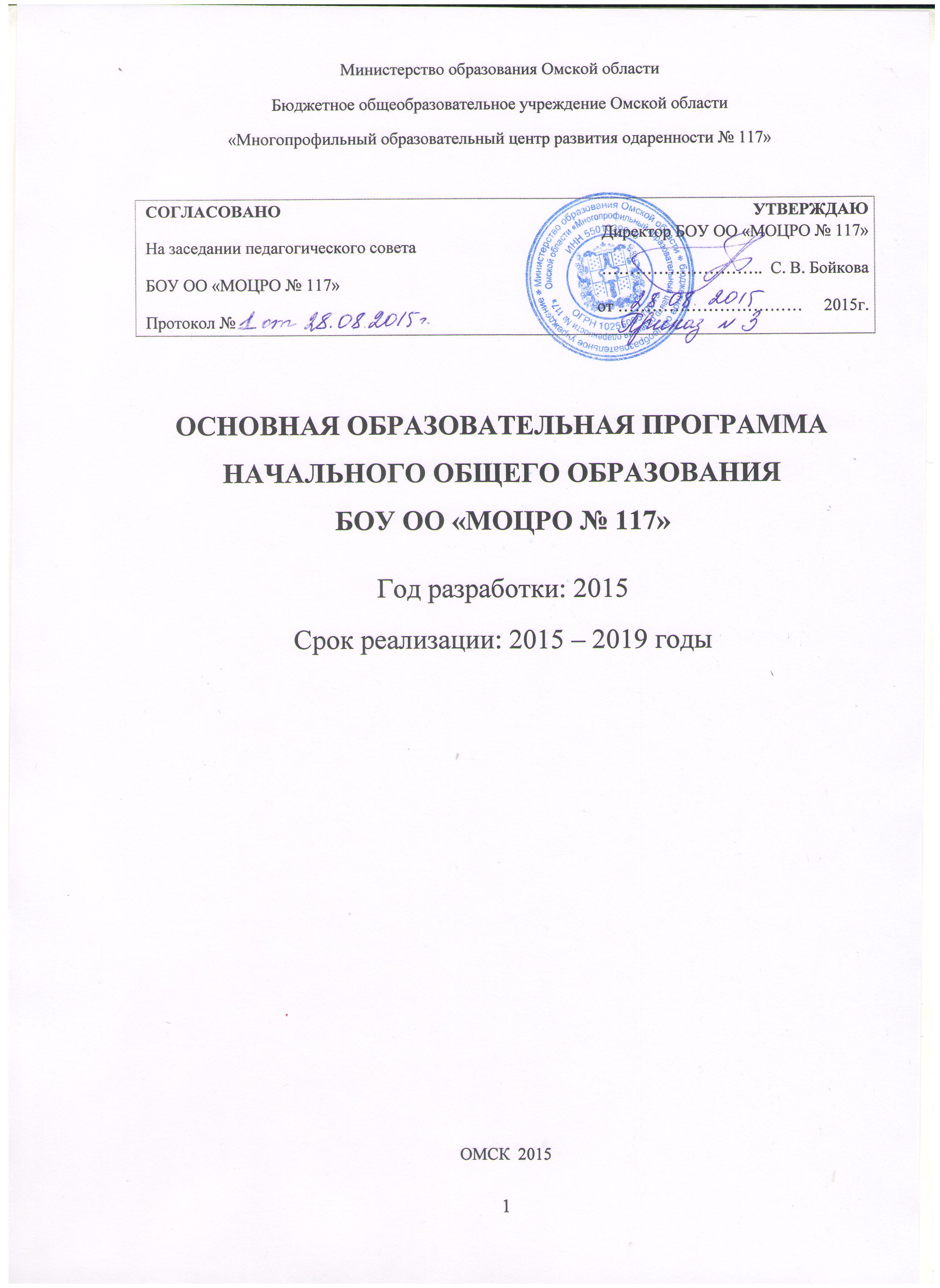 1.1. Пояснительная записка	Образовательная программа начального общего образования БОУ ОО «МОЦРО № 117» разработана педагогическим коллективом  гимназии (Бойковой С.В., директором гимназии, Буяковой Т.А., заместителем директора, Лаптевой Н.Ю., заместителем директора, учителями  начальных классов  Беляевой Н.В., Богуновой О.С., Уфимцевой А.А.) в соответствии  с требованиями федерального государственного образовательного стандарта начального общего образования (приказ Министерства образования и науки Российской Федерации от 06.10 2009 №373 «Об утверждении и введении в действие федерального государственного образовательного стандарта начального общего образования»). При разработке программы учтены  рекомендации Примерной основной образовательной программы образовательного учреждения, потребности и запросы участников образовательного процесса, осуществляемого в БОУ ОО «МОЦРО № 117»,  отражённые в программе развития центра, а также концептуальные положения УМК «Перспективная начальная школа», реализующие фундаментальное ядро содержания современного общего начального образования.	БОУ ОО «МОЦРО № 117» – учреждение, в основе развития которого лежат культурно-исторические и образовательные традиции:- формирование общей культуры личности обучающихся на основе усвоения повышенного уровня образовательных программ и адаптации школьников к жизни в обществе с учётом культурных и общественных традиций;- высокое качество образования, позволяющее выпускникам успешно продолжать учёбу в престижных вузах России и за её пределами, достигать значительного уровня личностного, профессионального, общественного становления и развития;- преемственность поколений педагогов, сочетающих в своём поведении по отношению к воспитанникам демократического начала,  с одной стороны, и дисциплины и требовательности с другой;- открытость образовательного процесса, уважение к личности обучающегося и педагога, ориентация на успех;- индивидуальное сопровождение каждого ребёнка от уровня предшкольного образования до старшей ступени образования.  ХАРАКТЕРИСТИКА ОСНОВНОЙ ОБРАЗОВАТЕЛЬНОЙ ПРОГРАММЫНАЧАЛЬНОГО ОБЩЕГО ОБРАЗОВАНИЯ    Данная программа определяет содержание и организацию образовательного процесса на ступени начального общего образования и направлена на формирование общей культуры обучающихся, на их духовно-нравственное, социальное, личностное и интеллектуальное развитие, на создание основы для самостоятельной реализации учебной деятельности, обеспечивающей социальную успешность, развитие творческих способностей, саморазвитие и самосовершенствование, сохранение и укрепление здоровья. 	Основная образовательная программа сформирована  с учётом особенностей первой ступени общего образования как фундамента всего последующего обучения. Начальная школа — особый этап в жизни ребёнка, связанный- с изменением при поступлении в школу ведущей деятельности ребёнка — с переходом к учебной деятельности (при сохранении значимости игровой), имеющей общественный характер и являющейся социальной по содержанию;- с освоением новой социальной позиции, расширением сферы взаимодействия ребёнка с окружающим миром, развитием потребностей в общении, познании, социальном признании и самовыражении;- с принятием и освоением ребёнком новой социальной роли ученика, выражающейся в формировании внутренней позиции школьника, определяющей новый образ школьной жизни и перспективы личностного и познавательного развития;- с формированием у школьника основ умения учиться и способности к организации своей деятельности: принимать, сохранять цели и следовать им в учебной деятельности; планировать свою деятельность, осуществлять её контроль и оценку; взаимодействовать с учителем и сверстниками в учебном процессе;- с изменением при этом самооценки ребёнка, которая приобретает черты адекватности и рефлексивности;- с моральным развитием, которое существенным образом связано с характером сотрудничества со взрослыми и сверстниками, общением и межличностными отношениями дружбы, становлением основ гражданской идентичности и мировоззрения.	Учитываются также характерные для младшего школьного возраста (от 6,5 до 11 лет) центральные психологические новообразования, формируемые на данной ступени образования: словесно-логическое мышление, произвольная смысловая память, произвольное внимание, письменная речь, анализ, рефлексия содержания, оснований и способов действий, планирование и умение действовать во внутреннем плане, знаково-символическое мышление, осуществляемое как моделирование существенных связей и отношений объектов.ЦЕЛИ РЕАЛИЗАЦИИ ОСНОВНОЙ ОБРАЗОВАТЕЛЬНОЙ ПРОГРАММЫНАЧАЛЬНОГО ОБЩЕГО ОБРАЗОВАНИЯ	Цель  образовательной программы сформулирована в соответствии с требованиями стандарта и особенностями УМК «Перспективная начальная школа»: создание условий для достижения планируемых результатов начального общего образования всеми ообучающимися, к числу которых отнесены:- личностные результаты – готовность и способность к саморазвитию; знание моральных норм, умение соотносить свои поступки с принятыми этическими нормами, сформированость мотивации к обучению; ценностно-смысловые установки, отражающие индивидуально-личностные позиции обучающихся;- метапредметные результаты – освоенные обучающимися в ходе образования (урочной и внеурочной деятельности) универсальные учебные действия:  познавательные, регулятивные и коммуникативные, обеспечивающие овладение ключевыми компетентностями, составляющими основу умения учиться, и межпредметными понятиями;- предметные результаты – освоенная обучающимися в ходе изучения того или другого предмета, в условиях урочной и внеурочной деятельности,  система знаний,   готовность ее преобразования и применения; система основополагающих элементов научного знания, лежащая в основе современной научной картины мира.	Личностные результаты формируются за счёт реализации как программ отдельных учебных предметов и внеурочной деятельности,  так и программы духовно-нравственного развития и воспитания обучающихся, программы формирования экологической культуры, здорового и безопасного образа жизни.	Метапредметные результаты формируются за счёт реализации программы формирования универсальных учебных действий и программ всех без исключения учебных предметов.	Для реализации поставленной цели определены следующие задачи ООП:Формирование основ гражданской идентичности и мировоззрения обучающихся.Развитие  интеллектуальной сферы личности школьника, его творческих способностей.Воспитание 	нравственных и эстетических чувств, эмоционально-ценностного позитивного отношения к себе и 	окружающим, интереса к учению.Обеспечение  гуманитарного образования,  отвечающего  быстрому развитию науки и позволяющего личности овладеть первоначальными умениями интеграции  в систему мировых и национальных культур. Освоение основополагающих элементов научного знания, лежащих в основе современной научной картины мира, и 	опыта его применения и  преобразования в условиях решения учебных и жизненных задач.Формирование желания и умения учиться.Создание педагогических условий, обеспечивающих не только успешное образование на данной ступени, но и широкий перенос средств, освоенных в начальной школе, на следующие ступени образования и во внешкольную практику.Укрепление физического и духовного здоровья обучающихся.ПРИНЦИПЫ И ПОДХОДЫ К ФОРМИРОВАНИЮ ОСНОВНОЙ ОБРАЗОВАТЕЛЬНОЙ ПРОГРАММЫ НАЧАЛЬНОГО ОБЩЕГО ОБРАЗОВАНИЯ	В  основе реализации основной образовательной программы лежит системно-деятельностный подход и  дидактические принципы развивающей личностно-ориентированной системы обучения «Перспективная начальная школа», типические свойства  учебно-методического комплекта, реализующего эту систему.	Основные принципы  развивающей личностно-ориентированной системы обучения «Перспективная начальная школа»:Принцип непрерывного общего развития каждого ребенка в условиях обучения, идущего впереди развития.Принцип целостности картины мира связан с отбором интегрированного содержания предметных областей и метапредметных УУД, что позволяют обеспечить осознание ребенком разнообразных связей между его объектами и 		явлениями.Принцип практической направленности.Принцип учета индивидуальных возможностей и способностей школьников.Принцип прочности и наглядности реализуется через рассмотрение частного (конкретное наблюдение) к пониманию общего (постижение закономерности) и затем от общего (от постигнутой закономерности) к частному (к способу 	решения конкретной учебной или практической задачи). Принцип охраны и укрепления психического и физического здоровья ребенка.	Система заданий разного уровня трудности, сочетание индивидуальной учебной деятельности ребенка с его работой в малых группах и участием в клубной работе позволяют обеспечить условия, при которых обучение идет впереди развития, т. е. в зоне ближайшего развития каждого ученика на основе учета уровня его актуального развития и личных интересов. Высокая степень дифференциации вопросов и заданий и их количество позволяют младшему школьнику работать в условиях своего актуального развития и создают возможности его индивидуального продвижения.СОСТАВ УЧАСТНИКОВ ОБРАЗОВАТЕЛЬНОГО ПРОЦЕССАДети (обучающиеся), достигшие младшего школьного возраста (не младше 6,5 лет до 11 лет).Педагоги, изучившие в процессе курсовой подготовки требования, предъявляемые к ООП, федеральным государственным образовательным стандартам (ФГОС),  владеющие современными технологиями обучения, ответственные за качественное образование, демонстрирующие рост профессионального мастерства.Родители (законные представители) обучающихся, ознакомившиеся с особенностями ООП, нормативными документами и локальными актами, активные участники реализации  программы.         ООП реализует функцию общественного договора с родителями, предоставляет возможность родителям участвовать в работе органов государственно-общественного управления. ОБЩИЕ ПОДХОДЫ К ОРГАНИЗАЦИИ ВНЕУРОЧНОЙ ДЕЯТЕЛЬНОСТИ	Неотъемлемой частью ОПП является внеурочная деятельность, которая организуется по всем направлениям развития личности, что отражено в рабочих программах курсов внеурочной деятельности, в планах воспитательной работы классных руководителей, в научно-исследовательской деятельности.	Основные задачи внеурочной деятельности: реализация единства образовательного процесса;развитие познавательной, социальной, творческой активности ребенка, его нравственных качеств;формирование у школьников целостного и эмоционально-образного восприятия мира;формирование основ умения учиться и способности к организации своей деятельности – умение принимать, сохранять цели и следовать им в  процессе деятельности, планировать свою деятельность, осуществлять её контроль и оценку.обращение к тем проблемам, темам, образовательным областям, которые являются личностно значимыми для детей младшего школьного возраста и которые недостаточно представлены в основном образовании;создание благоприятных условий для усвоения обучающимися духовных и культурных ценностей, воспитания уважения   к истории и культуре своего и других народов;становление основ гражданской идентичности и мировоззрения обучающихся;укрепление физического и духовного здоровья обучающихся.    Основная образовательная программа начального общего образования БОУ ОО «МОЦРО № 117» содержит следующие разделы:Целевой:Пояснительная записка.Планируемые результаты освоения обучающимися основной образовательной программы начального общего образования.Система оценки достижения планируемых результатов освоения основной образовательной программы начального общего образования.Содержательный:Программа формирования универсальных учебных действий у обучающихся на ступени начального общего образования;Программы отдельных учебных предметов.Программы внеурочной деятельности.Программа духовно-нравственного развития, воспитания обучающихся на ступени начального общего образования.Программа формирования экологической культуры,  здорового и безопасного образа жизни.Программа коррекционной работыОрганизационный:Учебный план образовательного учреждения.План внеурочной деятельности.Система условий реализации основной образовательной программы начального общего образования. 1.2. Планируемые результаты освоения обучающимися основной образовательной программы  начального общего образованияПланируемые результаты освоения основной образовательной программы начального общего образования (далее - планируемые результаты) являются одним из важнейших механизмов реализации требований Стандарта к результатам обучающихся, освоивших основную образовательную программу. Они представляют собой систему обобщённых личностно ориентированных целей образования.	Планируемые результаты:- обеспечивают связь между требованиями Стандарта, образовательным процессом и системой оценки результатов освоения основной образовательной программы начального общего образования. - являются содержательной и критериальной основой для разработки программ учебных предметов, курсов, учебно-методической литературы, а также для системы оценки качества освоения обучающимися основной образовательной программы начального общего образования.	В соответствии с системно-деятельностным подходом, составляющим методологическую основу требований Стандарта, содержание планируемых результатов описывает и характеризует обобщённые способы действий с учебным материалом, позволяющие обучающимся успешно решать учебные и учебно-практические задачи, в том числе как задачи, направленные на отработку теоретических моделей и понятий, так и задачи, по возможности максимально приближенные к реальным жизненным ситуациям.	Система планируемых результатов даёт представление о том, какими именно действиями — познавательными, личностными, регулятивными, коммуникативными, преломлёнными через специфику содержания того или иного предмета, — овладеют обучающиеся в ходе образовательного процесса. 	Структура планируемых результатов строится с учётом необходимости:- определения динамики картины развития обучающихся на основе выделения достигнутого уровня развития и ближайшей перспективы — зоны ближайшего развития ребёнка;- определения возможностей овладения учащимися учебными действиями на уровне, соответствующем зоне ближайшего развития, в отношении знаний, расширяющих и углубляющих систему опорных знаний, а также знаний и умений, являющихся подготовительными для данного предмета;- выделения основных направлений оценочной деятельности — оценки результатов деятельности систем образования различного уровня, педагогов, обучающихся.	С этой целью в структуре планируемых результатов по каждой учебной программе (предметной, междисциплинарной) выделяются следующие уровни описания.	Цели-ориентиры, определяющие ведущие целевые установки и основные ожидаемые результаты изучения данной учебной программы.  	Планируемые результаты, описывающие эту группу целей, представлены в первом, общецелевом блоке, предваряющем планируемые результаты по отдельным разделам учебной программы.  	Оценка достижения этих целей ведётся в ходе процедур, допускающих предоставление и использование исключительно неперсонифицированной информации, а полученные результаты характеризуют деятельность системы образования.	Цели, характеризующие систему учебных действий в отношении опорного учебного материала. Планируемые результаты, описывающие эту группу целей, приводятся в блоках «Выпускник научится» к каждому разделу учебной программы. Они ориентируют пользователя в том, какой уровень освоения опорного учебного материала ожидается от выпускников. В эту группу включается система таких знаний и учебных действий, которая, во-первых, принципиально необходима для успешного обучения в начальной и основной школе и, во-вторых, при наличии специальной целенаправленной работы учителя в принципе может быть освоена подавляющим большинством детей. 	Достижение планируемых результатов этой группы выносится на итоговую оценку.  Оценка освоения опорного материала на уровне, характеризующем исполнительскую компетентность обучающихся, ведётся с помощью заданий базового уровня, а на уровне действий, соответствующих зоне ближайшего развития, — с помощью заданий повышенного уровня. Успешное выполнение обучающимися заданий базового уровня служит единственным основанием для положительного решения вопроса о возможности перехода на следующую ступень обучения.	Цели, характеризующие систему учебных действий в отношении знаний, умений, навыков, расширяющих и углубляющих опорную систему или выступающих как пропедевтика для дальнейшего изучения данного предмета. Планируемые результаты, описывающие указанную группу целей, приводятся в блоках «Выпускник получит возможность научиться» к каждому разделу примерной программы учебного предмета и выделяются курсивом. Уровень достижений, соответствующий планируемым результатам этой группы, могут продемонстрировать только отдельные обучающиеся, имеющие более высокий уровень мотивации и способностей. В повседневной практике обучения эта группа целей не отрабатывается со всеми без исключения обучающимися. Оценка достижения этих целей ведётся преимущественно в ходе процедур, допускающих предоставление и использование исключительно неперсонифицированной информации. Частично задания, ориентированные на оценку достижения этой группы планируемых результатов, могут включаться в материалы итогового контроля.	Основные цели такого включения — предоставить возможность обучающимся продемонстрировать овладение более высокими (по сравнению с базовым) уровнями достижений и выявить динамику роста численности группы наиболее подготовленных обучающихся. При этом невыполнение обучающимися заданий, с помощью которых ведётся оценка достижения планируемых результатов этой группы, не является препятствием для перехода на следующую ступень обучения. В ряде случаев учёт достижения планируемых результатов этой группы целесообразно вести в ходе текущего и промежуточного оценивания, а полученные результаты фиксировать посредством накопительной системы оценки (например, в форме портфеля достижений) и учитывать при определении итоговой оценки.	Подобная структура представления планируемых результатов подчёркивает тот факт, что при организации образовательного процесса, направленного на реализацию и достижение планируемых результатов, от учителя требуется использование таких педагогических технологий, которые основаны на дифференциации требований к подготовке обучающихся.	На ступени начального общего образования устанавливаются планируемые результаты освоения:- междисциплинарной программы «Формирование универсальных учебных действий», а также её разделов «Чтение. Работа с текстом» и «Формирование ИКТ-компетентности учащихся»;- программ по всем учебным предметам — «Русский язык», «Литературное чтение», «Иностранный язык», «Математика», «Окружающий мир», «Основы религиозных культур и светской этики», «Музыка», «Изобразительное искусство», «Технология», «Физическая культура». 1.2.1. Формирование универсальных учебных действий	В результате изучения всех без исключения предметов на ступени начального общего образования у выпускников будут сформированы личностные, регулятивные, познавательные и коммуникативные универсальные учебные действия как основа умения учиться.	В сфере личностных универсальных учебных действий будут сформированы внутренняя позиция обучающегося, адекватная мотивация учебной деятельности, включая учебные и познавательные мотивы, ориентация на моральные нормы и их выполнение, способность к моральной децентрации.	В сфере регулятивных универсальных учебных действий выпускники овладеют всеми типами учебных действий, направленных на организацию своей работы в образовательном учреждении и вне его, включая способность принимать и сохранять учебную цель и задачу, планировать её реализацию (в том числе во внутреннем плане), контролировать и оценивать свои действия, вносить соответствующие коррективы в их выполнение.	В сфере познавательных универсальных учебных действий выпускники научатся воспринимать и анализировать сообщения и важнейшие их компоненты — тексты, использовать знаково-символические средства, в том числе овладеют действием моделирования, а также широким спектром логических действий и операций, включая общие приёмы решения задач.	В сфере коммуникативных универсальных учебных действий выпускники приобретут умения учитывать позицию собеседника (партнёра), организовывать и осуществлять сотрудничество и кооперацию с учителем и сверстниками, адекватно воспринимать и передавать информацию, отображать предметное содержание и условия деятельности в сообщениях, важнейшими компонентами которых являются тексты.ЛИЧНОСТНЫЕ УНИВЕРСАЛЬНЫЕ УЧЕБНЫЕ ДЕЙСТВИЯСамоопределениеУ выпускника будут сформированы:- готовность и способность обучающихся к саморазвитию;- внутренняя позиция школьника на основе положительного отношения к школе;- принятие образа «хорошего ученика»;- самостоятельность и личная ответственность за свои поступки, установка на здоровый образ жизни;-  экологическая культура: ценностное отношение к природному миру, готовность следовать нормам природоохранного, нерасточительного, здоровьесберегающего поведения; - гражданская идентичность в форме осознания «Я» как гражданина России, чувства сопричастности и гордости за свою Родину, народ и историю;- осознание ответственности человека за общее благополучие;- осознание своей этнической принадлежности.Выпускник получит возможность для формирования:- гуманистического сознания;- социальной компетентности как готовности к решению моральных дилемм, устойчивого следования в поведении социальным нормам;- начальных навыков адаптации в динамично изменяющемся  мире.СмыслообразованиеУ выпускника будут сформированы:- мотивация учебной деятельности (социальная, учебно-познавательная и внешняя);- самооценка на основе критериев успешности учебной деятельности;- целостный, социально ориентированный взгляд на мир в единстве и разнообразии природы, народов, культур и религий;- эмпатия как понимание чувств других людей и сопереживание им.Выпускник получит возможность для формирования:- внутренней позиции обучающегося на уровне положительного отношения к образовательному учреждению, понимания необходимости учения, выраженного в преобладании учебно-познавательных мотивов и предпочтении социального способа оценки знаний;- выраженной устойчивой учебно-познавательной мотивации учения;- устойчивого учебно-познавательного интереса к новым общим способам решения задач;- адекватного понимания причин успешности/неуспешности  учебной деятельности;- положительной адекватной дифференцированной самооценки на основе критерия успешности реализации социальной роли «хорошего ученика».Нравственно-этическая ориентацияУ выпускника будут сформированы:- уважительное отношение к иному мнению, истории и культуре других народов; - навыки сотрудничества в разных ситуациях, умение не создавать конфликты и находить выходы из спорных ситуаций;- эстетические потребности, ценности и чувства; - этические чувства, прежде всего доброжелательность и эмоционально-нравственная отзывчивость.Выпускник получит возможность для формирования:- гуманистических и демократических ценностей  многонационального российского общества;- установки на здоровый образ жизни и реализации её в реальном поведении и поступках;- осознанных устойчивых эстетических предпочтений и ориентации на искусство как значимую сферу человеческой жизни;РЕГУЛЯТИВНЫЕ УНИВЕРСАЛЬНЫЕ УЧЕБНЫЕ ДЕЙСТВИЯВыпускник научится:- формулировать и удерживать учебную задачу; - применять установленные правила в планировании способа решения;- выбирать действия в соответствии с поставленной задачей и условиями её реализации;- определять последовательность промежуточных целей и соответствующих им действий с учетом конечного результата; - составлять план и последовательность действий;- выполнять учебные действия в материализованной, гипермедийной, громкоречевой и умственной формах;- использовать речь для регуляции своего действия;- предвосхищать результат деятельности;- сличать способ действия и его результат с заданным эталоном с целью обнаружения отклонений и отличий от эталона;- различать способ и результат действия;- использовать установленные правила в контроле способа решения;- осуществлять итоговый и пошаговый контроль по результату; - вносить необходимые коррективы в действие после его завершения на основе его оценки и учёта сделанных ошибок; - адекватно воспринимать предложения учителей, товарищей, родителей и других людей по исправлению допущенных ошибок;- выделять и формулировать то, что усвоено и что нужно усвоить, определять качество и уровень усвоения;- устанавливать соответствие полученного результата поставленной цели;- концентрация воли для преодоления интеллектуальных затруднений и физических препятствий;- стабилизация эмоционального состояния для решения различных задач;Выпускник получит возможность научиться:- преобразовывать практическую задачу в познавательную;- ставить новые учебные задачи в сотрудничестве с учителем;- адекватно использовать речь для планирования и регуляции своей деятельности;- предвидеть уровень усвоения знаний, его временных характеристик;- предвидеть возможности получения конкретного результата при решении задачи;- осуществлять констатирующий и прогнозирующий  контроль по результату и по способу действия;- вносить необходимые дополнения и изменения в план и способ действия в случае расхождения эталона, реального действия и его результата;- активизировать   силу и энергию  к волевому усилию в ситуации мотивационного конфликта.ПОЗНАВАТЕЛЬНЫЕ УНИВЕРСАЛЬНЫЕ УЧЕБНЫЕ ДЕЙСТВИЯВыпускник научится:-самостоятельно выделять и формулировать познавательную цель;- использовать  общие приёмы решения задач;- применять правила и пользоваться инструкциями и освоенным закономерностями;- ориентироваться в разнообразии способов решения задач;- осуществлять рефлексию способов и условий действий, - контролировать и оценивать процесс и результат деятельности;- ставить,  формулировать и решать проблемы;- самостоятельно создавать алгоритмы деятельности при решении проблем различного характера;- осознанно и произвольно строить сообщения в устной и письменной форме, в том числе творческого и исследовательского характера;- осуществлять смысловое чтение;- выбирать вид чтения в зависимости от цели;- узнавать, называть и определять объекты и явления окружающей действительности в соответствии с содержанием учебных предметов;- использовать знаково-символические средства, в том числе модели и схемы для решения задач;- проводить поиск и выделение необходимой информации из различных источников в разных формах (текст, рисунок, таблица, диаграмма, схема);- осуществлять сбор информации (извлечение необходимой информации из различных источников; дополнение таблиц новыми данными;- обрабатывать  и анализировать информацию (определение основной и второстепенной информации); - передавать  информацию (устным, письменным, цифровым способами);- интерпретировать  информацию (структурировать; переводить сплошной текст в таблицу, презентовать полученную информацию);- применять и представлять  информацию;- проводить оценку информации (критическая оценка, оценка достоверности);- осуществлять подведение под понятие на основе распознавания объектов, выделения существенных признаков;- выполнять подведение под правило;- уметь проводить операции: анализ, синтез,  сравнение, сериацию;- классифицировать по заданным критериям; устанавливать  аналогии; - устанавливать  причинно-следственные связи; - строить  рассуждения; проводить обобщение.Выпускник получит возможность научиться:- интерпретировать   информацию  с помощью  ИКТ; - осуществлять запись, фиксацию информации об окружающем мире, в том числе с помощью  ИКТ, заполнение предложенных схем с опорой на прочитанный текст;- создавать и преобразовывать модели и схемы для решения задач;- моделировать, т.е. выделять и обобщённо фиксировать существенные признаки объектов с целью решения конкретных задач;- выбирать наиболее эффективные способы решения задач;- строить логическое рассуждение, включающее установление причинно-следственных связей;- произвольно и осознанно владеть общими приёмами решения задач.КОММУНИКАТИВНЫЕ УНИВЕРСАЛЬНЫЕ УЧЕБНЫЕ ДЕЙСТВИЯВыпускник научится:- ставить вопросы; обращаться за помощью; формулировать свои затруднения;- предлагать помощь и сотрудничество; - проявлять активность во взаимодействии для решения коммуникативных и познавательных задач;- задавать вопросы, необходимые для организации собственной деятельности и сотрудничества с партнёром;- определять цели, функции участников, способы взаимодействия;- договариваться о распределении функций и ролей в совместной деятельности;- формулировать собственное мнение и позицию; задавать вопросы; - строить понятные для партнёра высказывания;  - строить монологическое высказывание; - вести  устный и письменный диалог в соответствии с грамматическими и синтаксическими нормами родного языка; слушать собеседника;- определять общую цель и пути ее достижения; - осуществлять взаимный контроль;- адекватно оценивать собственное поведение и поведение окружающих;-оказывать в сотрудничестве взаимопомощь; - координировать и принимать различные позиции во взаимодействии.Выпускник получит возможность научиться:- аргументировать свою позицию и координировать её с позициями партнёров в сотрудничестве при выработке общего решения в совместной деятельности;- прогнозировать возникновение конфликтов при наличии разных точек зрения;- адекватно использовать речь для планирования и регуляции своей деятельности;- адекватно использовать речевые средства для эффективного решения разнообразных коммуникативных задач;- разрешать конфликты на основе учёта интересов и позиций всех участников.1.2.2. Чтение. Работа с текстом	В результате изучения всех без исключения учебных предметов на ступени начального общего образования выпускники приобретут первичные навыки работы с содержащейся в текстах информацией в процессе чтения соответствующих возрасту литературных, учебных, научно-познавательных текстов, инструкций. Выпускники научатся осознанно читать тексты с целью удовлетворения познавательного интереса, освоения и использования информации. Выпускники овладеют элементарными навыками чтения информации, представленной в наглядно-символической форме, приобретут опыт работы с текстами, содержащими рисунки, таблицы, диаграммы, схемы.	У выпускников будут развиты такие читательские действия, как поиск информации, выделение нужной для решения практической или учебной задачи информации, систематизация, сопоставление, анализ и обобщение имеющихся в тексте идей и информации, их интерпретация и преобразование. Обучающиеся смогут использовать полученную из разного вида текстов информацию для установления несложных причинно-следственных связей и зависимостей, объяснения, обоснования утверждений, а также принятия решений в простых учебных и практических ситуациях. Выпускники получат возможность научиться самостоятельно организовывать поиск информации. Они приобретут первичный опыт критического отношения к получаемой информации, сопоставления её с информацией из других источников и имеющимся жизненным опытом.Работа с текстом: поиск информации и понимание прочитанногоВыпускник научится:- находить в тексте конкретные сведения, факты, заданные в явном виде;- определять тему и главную мысль текста;- делить тексты на смысловые части, составлять план текста;- вычленять содержащиеся в тексте основные события и устанавливать их последовательность; упорядочивать информацию по заданному основанию;- сравнивать между собой объекты, описанные в тексте, выделяя два-три существенных признака;- понимать информацию, представленную в неявном виде (например, находить в тексте несколько примеров, доказывающих приведённое утверждение; характеризовать явление по его описанию; выделять общий признак группы элементов);- понимать информацию, представленную разными способами: словесно, в виде таблицы, схемы, диаграммы;- понимать текст, опираясь не только на содержащуюся в нём информацию, но и на жанр, структуру, выразительные средства текста;- использовать различные виды чтения: ознакомительное, изучающее, поисковое, выбирать нужный вид чтения в соответствии с целью чтения;- ориентироваться в соответствующих возрасту словарях и справочниках.Выпускник получит возможность научиться:- использовать формальные элементы текста (например, подзаголовки, сноски) для поиска нужной информации;- работать с  несколькими источниками информации;- сопоставлять информацию, полученную из нескольких источников.Работа с текстом: преобразование и интерпретация информацииВыпускник научится:- пересказывать текст подробно и сжато, устно и письменно;- соотносить факты с общей идеей текста, устанавливать простые связи, не показанные в тексте напрямую;- формулировать несложные выводы, основываясь на тексте; находить аргументы, подтверждающие вывод;- сопоставлять и обобщать содержащуюся в разных частях текста информацию;- составлять на основании текста небольшое монологическое высказывание, отвечая на поставленный вопрос.Выпускник получит возможность научиться:- делать выписки из прочитанных текстов с учётом цели их дальнейшего использования;- составлять небольшие письменные аннотации к тексту, отзывы о прочитанном.Работа с текстом: оценка достоверности информацииВыпускник научится:- высказывать оценочные суждения и свою точку зрения о прочитанном тексте;- оценивать содержание, языковые особенности и структуру текста; определять место и роль иллюстративного ряда в тексте;- на основе имеющихся знаний, жизненного опыта подвергать сомнению достоверность прочитанного, обнаруживать недостоверность получаемых сведений, пробелы в информации и находить пути восполнения этих пробелов;- участвовать в учебном диалоге при обсуждении прочитанного или прослушанного текста.Выпускник получит возможность научиться:- сопоставлять различные точки зрения;- соотносить позицию автора с собственной точкой зрения;- в процессе работы с одним или несколькими источниками выявлять достоверную (противоречивую) информацию.1.2.3 Формирование ИКТ-компетентности обучающихся	В результате изучения всех без исключения предметов на ступени начального общего образования начинается формирование навыков, необходимых для жизни и работы в современном высокотехнологичном обществе. Обучающиеся приобретут опыт работы с мультимедиа и информационными объектами, в которых объединяются текст, наглядно-графические изображения, цифровые данные, неподвижные и движущиеся изображения, звук и которые могут передаваться как устно, так и с помощью телекоммуникационных технологий или размещаться в Интернете.	Обучающиеся познакомятся с различными средствами ИКТ, освоят общие безопасные и эргономичные принципы работы с ними; осознают возможности различных средств ИКТ для использования в обучении, развития собственной познавательной деятельности и общей культуры.	Они приобретут первичные навыки обработки и поиска информации при помощи средств ИКТ; научатся вводить различные виды информации в компьютер: текст, изображение, цифровые данные; создавать, редактировать, сохранять и передавать медиасообщения.	Выпускники научатся оценивать потребность в дополнительной информации для решения учебных задач и самостоятельной познавательной деятельности; определять возможные источники её получения; критически относиться к информации и к выбору источника информации.	Они научатся планировать, проектировать и моделировать процессы в простых учебных и практических ситуациях.	В результате использования средств и инструментов ИКТ и ИКТ-ресурсов для решения разнообразных учебно-познавательных и учебно-практических задач, охватывающих содержание всех изучаемых предметов, у обучающихся будут формироваться и развиваться необходимые универсальные учебные действия и специальные учебные умения, что заложит основу успешной учебной деятельности в средней и старшей школе.Знакомство со средствами ИКТ, гигиена работы с компьютеромВыпускник научится:- использовать безопасные для органов зрения, нервной системы, опорно-двигательного аппарата, эргономичные приёмы работы с компьютером и другими средствами ИКТ; выполнять компенсирующие физические упражнения (минизарядку);- организовывать систему папок для хранения собственной информации в компьютере.Технология ввода информации в компьютер: ввод текста, изображения, цифровых данныхВыпускник научится:- вводить информацию в компьютер с помощью технических средств,  сохранять полученную информацию;- владеть компьютерным письмом на русском языке; набирать текст на иностранном языке, использовать экранный перевод отдельных слов;- сканировать рисунки и тексты.Выпускник получит возможность научиться:- создавать  изображения в графическом редакторе;- использовать программу распознавания сканированного текста на русском языке.Обработка и поиск информацииВыпускник научится:- использовать сменные носители (флэш-карты);- описывать по определённому алгоритму объект или процесс наблюдения, записывать текстовую и числовую информацию о нём, используя инструменты ИКТ;- собирать числовые данные в естественно-научных наблюдениях и экспериментах, используя средства ИКТ, а также в ходе опроса людей;- пользоваться основными функциями стандартного текстового редактора, следовать основным правилам оформления текста; использовать полуавтоматический орфографический  контроль; - искать информацию в соответствующих возрасту цифровых словарях и справочниках, базах данных, контролируемом Интернете, системе поиска внутри компьютера; составлять список используемых информационных источников (в том числе с использованием ссылок);- заполнять учебные базы данных.Выпускник получит возможность научиться:- грамотно формулировать запросы при поиске в Интернете и базах данных, оценивать, интерпретировать и сохранять найденную информацию; - критически относиться к информации и к выбору источника информации.Создание, представление и передача сообщенийВыпускник научится:- создавать текстовые сообщения с использованием средств ИКТ: редактировать, оформлять и сохранять их;- готовить и проводить презентацию перед небольшой аудиторией: создавать план презентации, выбирать аудиовизуальную поддержку, писать пояснения и тезисы для презентации;- размещать сообщение в информационной образовательной среде образовательного учреждения;- пользоваться основными средствами телекоммуникации; участвовать в коллективной коммуникативной деятельности в информационной образовательной среде, фиксировать ход и результаты общения на экране и в файлах.Выпускник получит возможность научиться:  создавать изображения, пользуясь графическими возможностями компьютера.Планирование деятельности, управление и организацияВыпускник научится:- определять последовательность выполнения действий, составлять инструкции (простые алгоритмы) в несколько действий, строить программы для компьютерного исполнителя с использованием конструкций последовательного выполнения и повторения;- планировать несложные исследования объектов и процессов внешнего мира.Выпускник получит возможность научиться:- проектировать несложные объекты и процессы реального мира, своей собственной деятельности и деятельности группы;- моделировать объекты и процессы реального мира.1.2.4. Русский язык	В результате изучения курса русского языка обучающиеся на ступени начального общего образования научатся осознавать язык как основное средство человеческого общения и явление национальной культуры, у них начнёт формироваться позитивное эмоционально-ценностное отношение к русскому языку, стремление к его грамотному использованию, русский язык станет для учеников основой всего процесса обучения, средством развития их мышления, воображения, интеллектуальных и творческих способностей.	В процессе изучения русского языка обучающиеся получат возможность реализовать в устном и письменном общении (в том числе с использованием средств ИКТ) потребность в творческом самовыражении, научатся использовать язык с целью поиска необходимой информации в различных источниках для выполнения учебных заданий.	У выпускников, освоивших основную образовательную программу начального общего образования, будет сформировано отношение к правильной устной и письменной речи как показателям общей культуры человека. Они получат начальные представления о нормах русского литературного языка (орфоэпических, лексических, грамматических) и правилах речевого этикета, научатся ориентироваться в целях, задачах, средствах и условиях общения, что станет основой выбора адекватных языковых средств для успешного решения коммуникативной задачи при составлении несложных устных монологических высказываний и письменных текстов. У них будут сформированы коммуникативные учебные действия, необходимые для успешного участия в диалоге: ориентация на позицию партнёра, учёт различных мнений и координация различных позиций в сотрудничестве, стремление к более точному выражению собственного мнения и позиции, умение задавать вопросы.	Выпускник на ступени начального общего образования:научится осознавать безошибочное письмо как одно из проявлений собственного уровня культуры;сможет применять орфографические правила и правила постановки знаков препинания (в объёме изученного) при записи собственных и предложенных текстов, овладеет умением проверять написанное;получит первоначальные представления о системе и структуре русского языка: познакомится с разделами изучения языка — фонетикой и графикой, лексикой, словообразованием (морфемикой), морфологией и синтаксисом; в объёме содержания курса научится находить, характеризовать, сравнивать, классифицировать такие языковые единицы, как звук, буква, часть слова, часть речи, член предложения, простое предложение, что послужит основой для дальнейшего формирования общеучебных, логических и познавательных (символико-моделирующих) универсальных учебных действий с языковыми единицами. Содержательная линия «Система языка»Раздел «Фонетика и графика»Выпускник научится:- различать звуки и буквы;- характеризовать звуки русского и родного языков: гласные ударные/безударные; согласные твёрдые/мягкие, парные/непарные твёрдые и мягкие; согласные звонкие/глухие, парные/непарные звонкие и глухие;- зная последовательность букв в русском алфавите, пользоваться алфавитом для упорядочивания слов и поиска нужной информации.Выпускник получит возможность научиться проводить фонетико-графический (звукобуквенный) разбор слова самостоятельно по предложенному в учебнике алгоритму, оценивать правильность проведения фонетико-графического (звукобуквенного) разбора слов.Раздел «Орфоэпия»Выпускник получит возможность научиться:- правильно произносить орфоэпочески трудные слова из минимума, отобранного для обучения;-делить слова на слоги по количеству гласных в словах;- правильно употреблять предлоги О, ОБ перед существительными, прилагательными, местоимениями;- правильно употреблять числительные ОБА, ОБЕ в разных падежных формах; - соблюдать нормы русского литературного языка в собственной речи и оценивать соблюдение этих норм в речи собеседников (в объёме представленного в учебнике материала);- находить при сомнении в правильности постановки ударения или произношения слова ответ самостоятельно (по словарю учебника) либо обращаться за помощью к учителю, родителям и др.Раздел «Состав слова (морфемика)»Выпускник научится:- различать изменяемые и неизменяемые слова;- различать родственные (однокоренные) слова и формы слова;- проводить морфемный анализ слова.Выпускник получит возможность научиться:-  выполнять элементарный словообразовательный анализ; - сравнивать слова, связанные отношениями производности, объяснять, какое из них от какого образовано, находить словообразовательный аффикс, указывать способ словообразования; - разбирать по составу слова с однозначно выделяемыми морфемами в соответствии с предложенным в учебнике алгоритмом, оценивать правильность проведения разбора слова по составу.Раздел «Лексика»Выпускник научится:- выявлять слова, значение которых требует уточнения;- определять значение слова по тексту или уточнять с помощью толкового словаря учебника.Выпускник получит возможность научиться:-выделять в тексте слова общего рода;- подбирать синонимы для устранения повторов в тексте, использовать их для объяснения значений слов;- подбирать антонимы для точной характеристики предметов при их сравнении;-различать по записям в толковом словаре многозначные слова и омонимы;- различать употребление в тексте слов в прямом и переносном значении (простые случаи);- выбирать слова из ряда предложенных для успешного решения коммуникативной задачи.Раздел «Морфология»Выпускник научится:- определять части речи: существительное, прилагательное, глагол, местоимение, предлог, союз;- определять три типа склонения имён существительных;- определять названия падежей и способы их определения;- определять спряжение лаголов по ударным личным окончаниям и глагольным суффиксам начальной формы глагола;- определять грамматические признаки имён существительных — род, число, падеж, склонение;- определять грамматические признаки имён прилагательных — род, число, падеж;- определять грамматические признаки глаголов — число, время, род (в прошедшем времени), лицо (в настоящем и будущем времени), спряжение.Выпускник получит возможность научиться:- проводить морфологический разбор имён существительных, имён прилагательных, глаголов по предложенному в учебнике алгоритму; оценивать правильность проведения морфологического разбора;- находить в тексте такие части речи, как личные местоимения и наречия, предлоги вместе с существительными и личными местоимениями, к которым они относятся, союзы и, а, но, частицу не при глаголах.Раздел «Синтаксис»Выпускник научится:- различать предложение, словосочетание, слово;- устанавливать при помощи смысловых вопросов связь между словами в словосочетании и предложении;-классифицировать предложения по цели высказывания, находить повествовательные/побудительные/вопросительные предложения;- определять восклицательную/невосклицательную интонацию предложения;- находить главные (подлежащее и сказуемое) и второстепенные  члены предложения;- выделять предложения с однородными членами;- определять однородные члены предложения;- составлять схемы предложений с однородными членами и строить предложения по заданным моделям. Выпускник получит возможность научиться:- различать второстепенные члены предложения — определения, дополнения, обстоятельства;- выполнять в соответствии с предложенным в учебнике алгоритмом разбор простого предложения (по членам предложения, синтаксический), оценивать правильность разбора;- различать простые и сложные предложения.Содержательная линия «Орфография и пунктуация»Выпускник научится:- применять правила правописания (в объёме содержания курса);- использовать разные способы проверок орфограмм (путём подбора родственных слов, изменения формы слова, разбора слова по составу, определения принадлежности слова к определённой части речи, использование словаря); - определять (уточнять) правописание определяемых программой словарных слов  по орфографическому словарю учебника;- определять и выделять на письме однородные члены предложения в бессоюзных предложениях и с союзами А, И, НО.- безошибочно списывать текст объёмом 80—90 слов;- писать под диктовку тексты объёмом 75—80 слов в соответствии с изученными правилами правописания;- проверять собственный и предложенный текст, находить и исправлять орфографические и пунктуационные ошибки.Выпускник получит возможность научиться:- осознавать место возможного возникновения орфографической ошибки;- подбирать примеры с определённой орфограммой;- при составлении собственных текстов перефразировать записываемое, чтобы избежать орфографических и пунктуационных ошибок;- при работе над ошибками осознавать причины появления ошибки и определять способы действий, помогающих предотвратить её в последующих письменных работах. Содержательная линия «Развитие речи»Выпускник научится:- различать особенности разных типов текста (повествование. Описание, рассуждение); обнаруживать в реальном художественном тексте его составляющие: описание, повествование, рассуждение;- составлять с опорой на опыт собственных впечатлений и наблюдений текст с элементами описания, повествования, рассуждения;- доказательно различать художественный и научно-популярный тексты;- находить нужные словарные статьи в словарях различных типов, извлекая необходимую информацию;- владеть нормами речевого этикета в ситуации предметного спора с одноклассниками; в повседневном общении со сверстниками и взрослыми;- выражать собственное мнение, аргументировать его с учётом ситуации общения;- самостоятельно озаглавливать текст;- составлять аннотацию на отдельное литературное произведение и  на сборник произведений;- писать письма, поздравительные открытки, записки и другие небольшие тексты для конкретных ситуаций общения с соблюдение норм речевого этикета.Выпускник получит возможность научиться:- создавать тексты по предложенному заголовку;- подробно или выборочно пересказывать текст;- пересказывать текст от другого лица;- анализировать и корректировать тексты с нарушенным порядком предложений, находить в тексте смысловые пропуски;- корректировать тексты, в которых допущены нарушения культуры речи;- анализировать последовательность собственных действий при работе над изложениями и сочинениями и соотносить их с разработанным алгоритмом; - оценивать правильность выполнения учебной задачи: соотносить собственный текст с исходным (для изложений) и с назначением, задачами, условиями общения (для самостоятельно создаваемых текстов).1.2.5.Литературное чтение	Выпускники начальной школы осознают значимость чтения для своего дальнейшего развития и для успешного обучения по другим предметам. У них будет формироваться потребность в систематическом чтении как средстве познания мира и самого себя. Младшие школьники полюбят чтение художественных произведений, которые помогут им сформировать собственную позицию в жизни, расширят кругозор.	Учащиеся получат возможность познакомиться с культурно-историческим наследием России и общечеловеческими ценностями.	Младшие школьники будут учиться полноценно воспринимать художественную литературу, эмоционально отзываться на прочитанное, высказывать свою точку зрения и уважать мнение собеседника. Они получат возможность воспринимать художественное произведение как особый вид искусства, соотносить его с другими видами искусства, познакомятся с некоторыми коммуникативными и эстетическими возможностями родного языка, используемыми в художественных произведениях.	К концу обучения в начальной школе будет обеспечена готовность детей к дальнейшему обучению, достигнут необходимый уровень читательской компетентности, речевого развития, сформированы универсальные действия, отражающие учебную самостоятельность и познавательные интересы.	Выпускники овладеют техникой чтения, приёмами понимания прочитанного и прослушанного произведения, элементарными приёмами анализа, интерпретации и преобразования художественных, научно-популярных и учебных текстов. Научатся самостоятельно выбирать интересующую литературу, пользоваться словарями и справочниками.	Школьники научатся вести диалог в различных коммуникативных ситуациях, соблюдая правила речевого этикета, участвовать в обсуждении прослушанного (прочитанного) произведения. Они будут составлять несложные монологические высказывания о произведении (героях, событиях); устно передавать содержание текста по плану; составлять небольшие тексты повествовательного характера с элементами рассуждения и описания. Выпускники научатся декламировать (читать наизусть) стихотворные произведения. Они получат возможность научиться выступать перед знакомой аудиторией (сверстников, родителей, педагогов) с небольшими сообщениями, используя иллюстративный ряд (плакаты, презентацию).	Выпускники начальной школы приобретут первичные умения работы с учебной и научно-популярной литературой, будут находить и использовать информацию для практической работы.	Выпускники овладеют основами коммуникативной деятельности, на практическом уровне осознают значимость работы в группе и освоят правила групповой работы. Виды речевой и читательской деятельностиВыпускник научится:- осознавать значимость чтения для дальнейшего обучения, саморазвития; воспринимать чтение как источник эстетического, нравственного, познавательного опыта; понимать цель чтения: удовлетворение читательского интереса и приобретение опыта чтения, поиск фактов и суждений, аргументации, иной информации;- читать про себя в процессе ознакомительного,  просмотрового чтения, выборочного и изучающего чтения;- грамотно писать письма и отвечать на полученные письма в процессе предметной переписки с сотрудниками научного клуба младшего школьника «Ключ и заря»;- определять тему и главную мысль произведения; делить текст на смысловые части, составлять план текста и использовать его для пересказа; пересказывать текст кратко и подробно;- представлять содержание основных литературных произведений, изученных в классе, указывать их авторов и название;- перечислять название двух-трёх детских журналов и пересказывать их основное содержание ( на уровне рубрик);- характеризовать героев произведений; сравнивать характеры героев одного и разных произведений; выявлять авторское отношение к герою;- читать наизусть (по выбору) стихотворные произведения или отрывки из них, спокойно воспринимать замечания и критику одноклассников по поводу своей манеры чтения;- обосновывать своё высказывание о литературном произведении или  герое, подтверждать его фрагментами или отдельными строчками из произведении;- ориентироваться в книге по её элементам (автор, название, титульный лист страница «Содержание» или «Оглавление», аннотация, иллюстрации);- составлять тематический, жанровый и монографический сборники произведений; составлять аннотацию на отдельное произведение и на сборники произведений;- делать самостоятельный выбор книг в библиотеке с целью решения разных задач (чтение согласно рекомендованному списку, подготовка устного сообщения на заданную тему);- высказывать оценочные суждения о героях прочитанных произведений и тактично воспринимать мнения одноклассников;- самостоятельно работать с разными источниками информации (включая словари и справочники разного направления).- использовать простейшие приёмы анализа различных видов текстов (делить текст на части, озаглавливать их; составлять простой план; устанавливать взаимосвязь между событиями, поступками героев, явлениями, фактам и, опираясь на содержание текста; находить средства выразительности: сравнение, олицетворение, метафору, эпитет1, определяющие отношение автора к герою, событию;Выпускник получит возможность научиться:- воспринимать художественную литературу как вид искусства;- предвосхищать содержание текста по заголовку и с опорой на предыдущий опыт;- осмысливать эстетические и нравственные ценности художественного текста и высказывать суждение;- определять авторскую позицию и высказывать отношение к герою и его поступкам;- отмечать изменения своего эмоционального состояния в процессе чтения литературного произведения;- оформлять свою мысль в монологическое речевое высказывание небольшого объёма (повествование, описание, рассуждение): с опорой на авторский текст, по предложенной теме или отвечая на вопрос;- высказывать эстетическое и нравственно-этическое суждение и подтверждать высказанное суждение примерами из текста.  Литературоведческая пропедевтикаВыпускник научится:- представлять основной вектор движения художественной культуры: от народного творчества к авторским формам;- отличать народные произведения от авторских;- находить и различать средства художественной выразительности в авторской литературе (сравнение,олицетворение, гипербола (называем преувеличением), звукопись, контраст, повтор, разные типы рифмы);Выпускник получит возможность научиться:- отслеживать особенности мифологического восприятия мира в сказках народов мира, в старославянских легендах и русских народных сказках;- отслеживать проникновение фабульных элементов истории (в виде примет конкретно-исторического времени, исторических и географических названий) в жанре устного народного творчества – волшебной сказки и былины;- представлять жизнь жанров фольклора во времени(эволюция жанра волшебной сказки; сохранение жанровых особенностей гимна);- обнаруживать связь смысла стихотворения с избранной поэтом стихотворной формой (на примере классической и современной поэзии);- понимать роль творческой биографии писателя (поэта, художника) в создании художественного произведения; понимать, что произведения, принадлежащие к разным видам искусства (литературные, музыкальные, живописные) могут сравниваться не только на основе их тематического сходства, но и на основе сходства или различия мировосприятия их авторов (выраженных в произведении мыслей и переживаний).Элементы творческой деятельности учащихсяВыпускник научится:- читать по ролям литературное произведение;- создавать текст на основе интерпретации художественного произведения, репродукций картин художников, по серии иллюстраций к произведению или на основе личного опыта;- работать с репродукциями, используя рамку и лупу;-иллюстрировать отдельного литературного героя или часть литературного произведения.Выпускник получит возможность научиться:- читать вслух стихотворный и прозаический тексты на основе восприятия и передачи их художественных особенностей, выражения собственного отношения и в соответствии с выработанными критериями выразительного чтения;- обсуждать с одноклассниками литературные, живописные и музыкальные произведения с точки зрения выраженных в них мыслей, чувств, переживаний;- устно и письменно (в форме высказываний и/или коротких сочинений) делиться своими личными впечатлениями и наблюдениями;- создавать собственный текст (повествование–по аналогии, рассуждение – развёрнутый ответ на вопрос; описание – характеристика героя).1.2.6.  Иностранный язык (английский)	В результате изучения иностранного языка на ступени начального общего образования у обучающихся будут сформированы первоначальные представления о роли и значимости иностранного языка в жизни современного человека и поликультурного мира. Обучающиеся приобретут начальный опыт использования иностранного языка как средства межкультурного общения, как нового инструмента познания мира и культуры других народов, осознают личностный смысл овладения иностранным языком.	Знакомство с детским пластом культуры страны (стран) изучаемого языка не только заложит основы уважительного отношения к чужой (иной) культуре, но и будет способствовать более глубокому осознанию обучающимися особенностей культуры своего народа. Начальное общее иноязычное образование позволит сформировать у обучающихся способность в элементарной форме представлять на иностранном языке родную культуру в письменной и устной формах общения с зарубежными сверстниками, в том числе с использованием средств телекоммуникации.	Соизучение языков и культур, общепринятых человеческих и базовых национальных ценностей заложит основу для формирования гражданской идентичности, чувства патриотизма и гордости за свой народ, свой край, свою страну, поможет лучше осознать свою этническую и национальную принадлежность.	Процесс овладения иностранным языком на ступени начального общего образования внесёт свой вклад в формирование активной жизненной позиции обучающихся. Знакомство на уроках иностранного языка с доступными образцами зарубежного фольклора, выражение своего отношения к литературным героям, участие в ролевых играх будут способствовать становлению обучающихся как членов гражданского общества.	В результате изучения иностранного языка на ступени начального общего образования у обучающихся:сформируется элементарная иноязычная коммуникативная компетенция, т. е. способность и готовность общаться с носителями изучаемого иностранного языка в устной (говорение и аудирование) и письменной (чтение и письмо) формах общения с учётом речевых возможностей и потребностей младшего школьника; расширится лингвистический кругозор; будет получено общее представление о строе изучаемого языка и его некоторых отличиях от родного языка;будут заложены основы коммуникативной культуры, т.е. способность ставить и решать посильные коммуникативные задачи, адекватно использовать имеющиеся речевые и неречевые средства общения, соблюдать речевой этикет, быть вежливыми и доброжелательными речевыми партнёрами;сформируются положительная мотивация и устойчивый учебно-познавательный интерес к предмету «Иностранный язык», а также необходимые универсальные учебные действия и специальные учебные умения, что заложит основу успешной учебной деятельности по овладению иностранным языком на следующей ступени образования. Коммуникативные уменияГоворениеВыпускник научится:- участвовать в элементарных диалогах (этикетном, диалоге-расспросе, диалоге-побуждении), соблюдая нормы речевого этикета, принятые в англоязычных странах;- составлять небольшое описание предмета, картинки, персонажа;- рассказывать о себе, своей семье, друге.Выпускник получит возможность научиться:- воспроизводить наизусть небольшие произведения детского фольклора;- составлять краткую характеристику персонажа;- кратко излагать содержание прочитанного текста.АудированиеВыпускник научится:- понимать на слух речь учителя и одноклассников при непосредственном общении и вербально/невербально реагировать на услышанное;- воспринимать на слух в аудиозаписи и понимать основное содержание небольших сообщений, рассказов, сказок, построенных в основном на знакомом языковом материале.Выпускник получит возможность научиться:- воспринимать на слух аудиотекст и полностью понимать содержащуюся в нём информацию;- использовать контекстуальную или языковую догадку при восприятии на слух текстов, содержащих некоторые незнакомые слова.ЧтениеВыпускник научится:- соотносить графический образ английского слова с его звуковым образом;- читать вслух небольшой текст, построенный на изученном языковом материале, соблюдая правила произношения и соответствующую интонацию;- читать про себя и понимать содержание небольшого текста, построенного в основном на изученном языковом материале;- читать про себя и находить необходимую информацию.Выпускник получит возможность научиться:- догадываться о значении незнакомых слов по контексту; не обращать внимания на незнакомые слова, не мешающие понимать основное содержание текста.ПисьмоВыпускник научится:- выписывать из текста слова, словосочетания и предложения;- писать поздравительную открытку к Новому году, Рождеству, дню рождения (с опорой на образец);- писать по образцу краткое письмо зарубежному другу (с опорой на образец).Выпускник получит возможность научиться:- в письменной форме кратко отвечать на вопросы к тексту;- составлять рассказ в письменной форме по плану/ключевым словам;- заполнять простую анкету;- правильно оформлять конверт, сервисные поля в системе электронной почты (адрес, тема сообщения).Языковые средства и навыки оперирования имиГрафика, каллиграфия, орфографияВыпускник научится:- воспроизводить графически и каллиграфически корректно все буквы английского алфавита (полупечатное написание букв, буквосочетаний, слов);- пользоваться английским алфавитом, знать последовательность букв в нём;- списывать текст;- восстанавливать слово в соответствии с решаемой учебной задачей;- отличать буквы от знаков транскрипции.Выпускник получит возможность научиться:- сравнивать и анализировать буквосочетания английского языка и их транскрипцию;- группировать слова в соответствии с изученными правилами чтения;- уточнять написание слова по словарю;- использовать экранный перевод отдельных слов (с русского языка на иностранный язык и обратно).Фонетическая сторона речиВыпускник научится:	- различать на слух и адекватно произносить все звуки английского языка, соблюдая нормы произношения звуков;- соблюдать правильное ударение в изолированном слове, фразе;- различать коммуникативные типы предложений по интонации;- корректно произносить предложения с точки зрения их ритмико-интонационных особенностей.Выпускник получит возможность научиться:- распознавать связующее r в речи и уметь его использовать;- соблюдать интонацию перечисления;- соблюдать правило отсутствия ударения на служебных словах (артиклях, союзах, предлогах);- читать изучаемые слова по транскрипции.Лексическая сторона речиВыпускник научится:- узнавать в письменном и устном тексте изученные лексические единицы, в том числе словосочетания, в пределах тематики на ступени начального общего образования;- употреблять в процессе общения активную лексику в соответствии с коммуникативной задачей;- восстанавливать текст в соответствии с решаемой учебной задачей.Выпускник получит возможность научиться:- узнавать простые словообразовательные элементы;- опираться на языковую догадку в процессе чтения и аудирования (интернациональные и сложные слова).Грамматическая сторона речиВыпускник научится:- распознавать и употреблять в речи основные коммуникативные типы предложений;- распознавать в тексте и употреблять в речи изученные части речи: существительные с определённым/неопределённым/нулевым артиклем, существительные в единственном и множественном числе; глагол-связку to be; глаголы в Present, Past, Future Simple; модальные глаголы can, may, must; личные, притяжательные и указательные местоимения; прилагательные в положительной, сравнительной и превосходной степени; количественные (до 100) и порядковые (до 30) числительные; наиболее употребительные предлоги для выражения временных и пространственных отношений.Выпускник получит возможность научиться:- узнавать сложносочинённые предложения с союзами and и but;- использовать в речи безличные предложения (It’s cold. It’s 5 o’clock. It’s interesting), предложения с конструкцией there is/there are;- оперировать в речи неопределёнными местоимениями some, any (некоторые случаи употребления: Can I have some tea? Is there any milk in the fridge? — No, there isn’t any);- оперировать в речи наречиями времени (yesterday, tomorrow, never, usually, often, sometimes); наречиями степени (much, little, very);- распознавать в тексте и дифференцировать слова по определённым признакам (существительные, прилагательные, модальные/смысловые глаголы).1.2.7. Математика	В результате изучения курса «Математика» обучающиеся на ступени начального общего образования:научатся использовать начальные математические знания для описания окружающих предметов, процессов, явлений, оценки количественных и пространственных отношений;овладеют основами логического и алгоритмического мышления, пространственного воображения и математической речи, приобретут необходимые вычислительные навыки;научатся применять математические знания и представления для решения учебных задач, приобретут начальный опыт применения математических знаний в повседневных ситуациях;получат представление о числе как результате счёта и измерения, о десятичном принципе записи чисел; научатся выполнять устно и письменно арифметические действия с числами; находить неизвестный компонент арифметического действия; составлять числовое выражение и находить его значение; накопят опыт решения текстовых задач;познакомятся с простейшими геометрическими формами, научатся распознавать, называть и изображать геометрические фигуры, овладеют способами измерения длин и площадей;приобретут в ходе работы с таблицами и диаграммами  важные для практико-ориентированной математической деятельности умения, связанные с представлением, анализом и интерпретацией данных; смогут научиться извлекать необходимые данные из таблиц и диаграмм, заполнять готовые формы, объяснять, сравнивать и обобщать информацию, делать выводы и прогнозы.Числа и величиныВыпускник научится:- называть и записывать любое натуральное число до 1000000 включительно;- сравнивать изученные натуральные числа, используя их десятичную запись или название, и записывать результаты сравнения с помощью соответствующих знаков; - сравнивать доли одного целого и записывать результаты сравнения с помощью соответствующих знаков;- устанавливать (выбирать) правило, по которому составлена данная последовательность;- группировать числа по заданному или самостоятельно установленному признаку;- читать и записывать величины (в пределах изученного материала), используя основные единицы измерения величин и соотношения между ними; сравнивать величины и записывать результат сравнения с помощью соответствующих знаков.Выпускник получит возможность научиться:- понимать количественный,  порядковый и измерительный смысл натурального числа;- сравнивать дробные числа с одинаковыми знаменателями и записывать результаты сравнения с помощью соответствующих знаков;- сравнивать натуральные и дробные числа и записывать результаты сравнения с помощью соответствующих знаков;- выбирать единицу для измерения данной величины (длины, массы, площади, времени), объяснять свои действия;- понимать связь вместимости и объёма, между литром и килограммом;- понимать связь метрической системы мер с десятичной системой счисления;-видеть аналогию между величинами, участвующими в описании процесса движения, процесса работы, и процесса покупки (продажи) товара, в плане возникающих зависимостей.Арифметические действияВыпускник научится:- выполнять сложение и вычитание многозначных чисел на основе законов и свойств этих действий и с использованием таблицы сложения однозначных чисел;- выполнять умножение и деление многозначных чисел на однозначные и двузначные на основе законов и свойств этих действий и с использованием таблицы умножения;- вычислять значение выражений в несколько действий со скобками и без скобок;- выполнять доступные по программе вычисления с многозначными числами устно и с использованием калькулятора;- выполнять изученные действия с величинами;- выделять неизвестный компонент арифметического действия; воспроизводить и применять правило нахождения неизвестного компонента арифметического действия, находить значение неизвестного компонента;- решать простейшие уравнения методом подбора, на основе связи между компонентами и результатом действий.Выпускник получит возможность научиться:-  использовать свойства арифметических действий для удобства вычислений;- проводить проверку правильности вычислений (с помощью обратного действия и оценки результата действия и др.);- решать уравнения на основе использования свойств истинных числовых равенств.Работа с текстовыми задачамиВыпускник научится:- распознавать и составлять разнообразные текстовые задачи;- понимать и использовать условные обозначения , применяемые в краткой записи задачи;- проводить анализ задачи с целью нахождения её решения;- записывать решение задачи по действиям и одним выражением;- различать рациональный и нерациональный способы решения задачи;-  решать учебные задачи и задачи, связанные с повседневной жизнью, арифметическим способом (в 1—2 действия);- решать отдельные комбинаторные и логические задачи;- оценивать правильность хода решения и реальность ответа на вопрос задачи.  Выпускник получит возможность научиться:- находить рациональный способ решения задачи (где это возможно);- использовать для решения задачи алгебраический способ (с помощью уравнения);- решать задачи в 3—4 действия;- находить разные способы решения задачи. Пространственные отношения. Геометрические фигурыВыпускник научится:- описывать взаимное расположение предметов в пространстве и на плоскости;- распознавать, называть, изображать геометрические фигуры (точка, отрезок, луч, прямая, ломаная, прямой угол, многоугольник, треугольник, прямоугольник, квадрат, окружность, круг);- проводить простейшие  построения на плоскости геометрических фигур с заданными измерениями (отрезок, луч, прямая, ломаная, треугольник, квадрат, прямоугольник, окружность) с помощью линейки, угольника, циркуля;- определять вид многоугольника, вид треугольника;- распознавать многогранники (куб, прямоугольный параллелепипед, призма, пирамида) и тела вращения (цилиндр, конус, шар); находить модели этих фигур в окружающих предметах;- знать и использовать свойства прямоугольника и квадрата для решения задач;Выпускник получит возможность научиться: - определять величину угла и строить угол заданной величины с помощью транспортира;-  проводить построение на плоскости многогранников (куб, параллелепипед).Геометрические величиныВыпускник научится:- проводить измерение длины отрезка; - вычислять периметр треугольника, прямоугольника и квадрата, площадь прямоугольника и квадрата, используя соответствующие формулы. Выпускник получит возможность научиться вычислять периметр многоугольника, площадь фигуры, составленной из прямоугольников; вычислять площадь прямоугольного треугольника и произвольного треугольника, используя соответствующие формулы. Работа с информациейВыпускник научится:- устанавливать истинность (верно, неверно) утверждений  о числах, величинах, геометрических фигурах;- читать и заполнять несложные готовые таблицы;- использовать таблицу как средство описания характеристик предметов, объектов, событий;- читать простейшие круговые  и столбчатые диаграммы.Выпускник получит возможность научиться:- использовать  круговую  диаграмму как средство представления структуры данной совокупности;- использовать диаграмму для решения задач на разностное и кратное сравнение;- достраивать несложную готовую столбчатую диаграмму;- строить круговую и столбчатую диаграмму;- понимать простейшие выражения, содержащие логические связки и слова («и», «если то», «верно/неверно, что», «каждый», «все», «некоторые», «не»);- понимать смысл термина «алгоритм»;- составлять, записывать и выполнять инструкцию (простой алгоритм), план поиска информации;- осуществлять построчную запись алгоритма;- записывать простейшие линейные алгоритмы с помощью блок-схемы.1.2.8. Окружающий мир	В результате изучения курса «Окружающий мир» обучающиеся на ступени начального общего образования:получат возможность расширить, систематизировать и углубить исходные представления о природных и социальных объектах и явлениях как компонентах единого мира, овладеть основами практико-ориентированных знаний о природе, человеке и обществе, приобрести целостный взгляд на мир в его органичном единстве и разнообразии природы, народов, культур и религий;обретут чувство гордости за свою Родину, российский народ и его историю, осознают свою этническую и национальную принадлежность в контексте ценностей многонационального российского общества, а также гуманистических и демократических ценностных ориентаций, способствующих формированию российской гражданской идентичности;приобретут опыт эмоционально окрашенного, личностного отношения к миру природы и культуры; ознакомятся с началами естественных и социально-гуманитарных наук в их единстве и взаимосвязях, что даст учащимся ключ (метод) к осмыслению личного опыта, позволит сделать восприятие явлений окружающего мира более понятными, знакомыми и предсказуемыми, определить своё место в ближайшем окружении;получат возможность осознать своё место в мире на основе единства рационально-научного познания и эмоционально-ценностного осмысления личного опыта общения с людьми, обществом и природой, что станет основой уважительного отношения к иному мнению, истории и культуре других народов;познакомятся с некоторыми способами изучения природы и общества, начнут осваивать умения проводить наблюдения в природе, ставить опыты, научатся видеть и понимать некоторые причинно-следственные связи в окружающем мире и неизбежность его изменения под воздействием человека, в том числе на многообразном материале природы и культуры родного края, что поможет им овладеть начальными навыками адаптации в динамично изменяющемся и развивающемся мире;получат возможность приобрести базовые умения работы с ИКТ-средствами, поиска информации в электронных источниках и контролируемом Интернете, научатся создавать сообщения в виде текстов, аудио- и видеофрагментов, готовить и проводить небольшие презентации в поддержку собственных сообщений;примут и освоят социальную роль обучающегося, для которой характерно развитие мотивов учебной деятельности и формирование личностного смысла учения, самостоятельности и личной ответственности за свои поступки, в том числе в информационной деятельности, на основе представлений о нравственных нормах, социальной справедливости и свободе.В результате изучения курса выпускники заложат фундамент своей экологической и культурологической грамотности, получат возможность научиться соблюдать правила поведения в мире природы и людей, правила здорового образа жизни, освоят элементарные нормы адекватного природо- и культуросообразного поведения в окружающей природной и социальной среде.Человек и природаВыпускник научится:- находить на карте природные зоны России, свой регион, город Омск;- читать условные обозначения карт (условные обозначения природных зон, знаки поверхностей и водоёмов, полезных ископаемых);- использовать готовые модели (глобус Земли, модель Солнечной системы) и иллюстрации учебника для объяснения причин смены дня и ночи, смены времён года;- находить общие и отличительные признаки природных зон России (климат, растительный и животный мир, особенности труда и быта людей, положительное и отрицательное влияние деятельности человека на природу);- понимать необходимость соблюдения правил экологического поведения на природе (охрана поверхности земли от уплотнения почвы и разрушения лесной подстилки, от загрязнения полиэтиленовыми пакетами, пластиковыми бутылками, осколками стекла);- описывать на основе предложенного или самостоятельно составленного плана природную зону Омской области, называть заповедные места- понимать необходимость посильного участия в охране природы родного края;- называть системы органов человека и характеризовать их;-  измерять температуру тела, рост и вес человека;- понимать необходимость использования знания о строении и функционировании организма человека для сохранения и укрепления своего здоровья, для соблюдения правил гигиены систем органов, правил безопасного поведения на природе;- характеризовать правила первой помощи при несчастных случаях;- использовать различные справочные издания (словарь по естествознанию, определитель растений и животных на основе иллюстраций, атлас карт, в том числе и компьютерные издания) для поиска необходимой информации.Выпускник получит возможность научиться:- осознавать ценность природы родного края и необходимость нести ответственность за её сохранение, соблюдать правила экологичного поведения  в школе и в быту (раздельный сбор мусора, экономия воды и электроэнергии) и природной среде; - использовать при проведении практических работ инструменты ИКТ (фото- и видеокамеру, микрофон и др.) для записи и обработки информации, готовить небольшие презентации по результатам наблюдений и опытов;- моделировать объекты и отдельные процессы реального мира с использованием виртуальных лабораторий и механизмов, собранных из конструктора;- пользоваться простыми навыками самоконтроля самочувствия для сохранения здоровья, осознанно соблюдать режим дня, правила рационального питания и личной гигиены;- выполнять правила безопасного поведения в доме, на улице, природной среде, оказывать первую помощь при несложных несчастных случаях;- планировать, контролировать и оценивать учебные действия в процессе познания окружающего мира в соответствии с поставленной задачей и условиями её реализации. Человек и обществоВыпускник научится:- рассказывать с  использованием подобранной дополнительной информации  и иллюстративных источников  о государственной символике Российской Федерации (значимость государственной символики, основные изображения Государственного герба России, последовательность расположения цветовых полос и цвет флага);- использовать различные справочные издания (словари, энциклопедии, включая компьютерные) и детскую литературу о человеке и обществе с целью поиска познавательной информации, ответов на вопросы, объяснений, для создания собственных устных или письменных высказываний;- обмениваться сведениями, полученными из источников средств массовой информации, о событиях страны, участником которых является глава государства – Президент Российской Федерации;- готовить небольшие сообщения о конституции – Основном законе Российской Федерации (права и обязанности граждан по охране природы, права ребёнка, права граждан России на бесплатное образование и на охрану здоровья);- работать с глобусом и картой: показывать территорию России, её сухопутные и морские границы, столицы государств, граничащих с Россией;- пресказывать своими словами тексты из учебника о событиях, связанных с историей отечества;- находить место изученных событий на «ленте времени»;- называть, сопоставляя с изученным историческим событием , имена выдающихся людей разных эпох;- обсуждать особенности изученных стран мира (название, расположение на карте,столица, главные достопримечательности).Выпускник получит возможность:- составить представление о единстве духовно-нравственного смысла  всех традиционных религий и различиях в обрядовой практике;- научиться определять часовой пояс своего края;- находить дополнительную информацию о прошлом родного края в Интернете, в Краеведческом  музее, из бесед со взрослым;- ориентироваться в важнейших для страны и личности событиях и фактах прошлого и настоящего; оценивать их возможное влияние на будущее, приобретая тем самым чувство исторической перспективы;- проявлять уважение и готовность выполнять совместно установленные договорённости и правила, в том числе правила общения со взрослыми и сверстниками в официальной обстановке, участвовать в коллективной коммуникативной деятельности в информационной образовательной среде.1.2.9. Музыка	В результате изучения музыки на ступени начального общего образования у обучающихся будут сформированы основы музыкальной культуры через эмоциональное активное  восприятие; развит художественный вкус, интерес к музыкальному искусству и музыкальной деятельности; воспитаны нравственные и эстетические чувства: любовь к Родине, гордость за достижения отечественного и мирового музыкального искусства, уважение к истории и духовным традициям России, музыкальной культуре её народов; начнут развиваться образное и ассоциативное мышление и воображение, музыкальная память и слух, певческий голос, учебно-творческие способности в различных видах музыкальной деятельности.	Обучающиеся научатся воспринимать музыку и размышлять о ней, открыто и эмоционально выражать своё отношение к искусству, проявлять эстетические и художественные предпочтения, позитивную самооценку, самоуважение, жизненный оптимизм. Они смогут воплощать музыкальные образы при создании театрализованных и музыкально-пластических композиций, разучивании и исполнении вокально-хоровых произведений, игре на элементарных детских музыкальных инструментах.	У них проявится способность вставать на позицию другого человека, вести диалог, участвовать в обсуждении значимых для человека явлений жизни и искусства, продуктивно сотрудничать со сверстниками и взрослыми; импровизировать в разнообразных видах музыкально творческой деятельности.	Они смогут реализовать собственный творческий потенциал, применяя музыкальные знания и представления о музыкальном искусстве для выполнения учебных и художественно-практических задач, действовать самостоятельно при разрешении проблемно творческих ситуаций в повседневной жизни.	Обучающиеся научатся понимать роль музыки в жизни человека, применять полученные знания и приобретённый опыт творческой деятельности при организации содержательного культурного досуга во внеурочной и внешкольной деятельности; получат представление об эстетических идеалах человечества, духовных, культурных отечественных традициях, этнической самобытности музыкального искусства разных народов.Музыка в жизни человекаВыпускник научится:- воспринимать музыку различных жанров, размышлять о музыкальных произведениях как способе выражения чувств и мыслей человека, эмоционально, эстетически откликаться на искусство, выражая своё отношение к нему в различных видах музыкально-творческой деятельности;- ориентироваться в музыкально-поэтическом творчестве, в многообразии музыкального фольклора России, в том числе родного края, сопоставлять различные образцы народной и профессиональной музыки, ценить отечественные народные музыкальные традиции;- воплощать художественно-образное содержание и интонационно-мелодические особенности профессионального и народного творчества (в пении, слове, движении, играх, действах и др.).Выпускник получит возможность научиться:- реализовывать творческий потенциал, осуществляя собственные музыкально-исполнительские замыслы в различных видах деятельности;- организовывать культурный досуг, самостоятельную музыкально-творческую деятельность, музицировать.Основные закономерности музыкального искусстваВыпускник научится:- соотносить выразительные и изобразительные интонации, узнавать характерные черты музыкальной речи разных композиторов, воплощать особенности музыки в исполнительской деятельности на основе полученных знаний;- наблюдать за процессом и результатом музыкального развития на основе сходства и различий интонаций, тем, образов и распознавать художественный смысл различных форм построения музыки;- общаться и взаимодействовать в процессе ансамблевого, коллективного (хорового и инструментального) воплощения различных художественных образов.Выпускник получит возможность научиться:- реализовывать собственные творческие замыслы в различных видах музыкальной деятельности (в пении и интерпретации музыки, игре на детских элементарных музыкальных инструментах, музыкально-пластическом движении и импровизации);- использовать систему графических знаков для ориентации в нотном письме при пении простейших мелодий;- владеть певческим голосом как инструментом духовного самовыражения и участвовать в коллективной творческой деятельности при воплощении заинтересовавших его музыкальных образов.Музыкальная картина мираВыпускник научится:- исполнять музыкальные произведения разных форм и жанров (пение, драматизация, музыкально-пластическое движение, инструментальное музицирование, импровизация и др.);- определять виды музыки, сопоставлять музыкальные образы в звучании различных музыкальных инструментов, в том числе и современных электронных;- оценивать и соотносить музыкальный язык народного и профессионального музыкального творчества разных стран мира.Выпускник получит возможность научиться:- адекватно оценивать явления музыкальной культуры и проявлять инициативу в выборе образцов профессионального и музыкально-поэтического творчества народов мира;- оказывать помощь в организации и проведении школьных культурно-массовых мероприятий, представлять широкой публике результаты собственной музыкально-творческой деятельности (пение, инструментальное музицирование, драматизация и др.), собирать музыкальные коллекции (фонотека, видеотека).1.2.10. Изобразительное искусство	В результате изучения изобразительного искусства на ступени начального общего образования у обучающихся:будут сформированы основы художественной культуры: представление о специфике изобразительного искусства, потребность в художественном творчестве и в общении с искусством, первоначальные понятия о выразительных возможностях языка искусства;начнут развиваться образное мышление, наблюдательность и воображение, учебно-творческие способности, эстетические чувства, формироваться основы анализа произведения искусства; будут проявляться эмоционально-ценностное отношение к миру, явлениям действительности и художественный вкус;сформируются основы духовно-нравственных ценностей личности — способности оценивать и выстраивать на основе традиционных моральных норм и нравственных идеалов, воплощённых в искусстве, отношение к себе, другим людям, обществу, государству, Отечеству, миру в целом; устойчивое представление о добре и зле, должном и недопустимом, которые станут базой самостоятельных поступков и действий на основе морального выбора, понимания и поддержания нравственных устоев, нашедших отражение и оценку в искусстве, любви, взаимопомощи, уважении к родителям, заботе о младших и старших, ответственности за другого человека;появится готовность и способность к реализации своего творческого потенциала в духовной и художественно-продуктивной деятельности, разовьётся трудолюбие, оптимизм, способность к преодолению трудностей, открытость миру, диалогичность;установится осознанное уважение и принятие традиций, самобытных культурных ценностей, форм культурно-исторической, социальной и духовной жизни родного края, наполнятся конкретным содержанием понятия «Отечество», «родная земля», «моя семья и род», «мой дом», разовьётся принятие культуры и духовных традиций многонационального народа Российской Федерации, зародится целостный, социально ориентированный взгляд на мир в его органическом единстве и разнообразии природы, народов, культур и религий;будут заложены основы российской гражданской идентичности, чувства сопричастности и гордости за свою Родину, российский народ и историю России, появится осознание своей этнической и национальной принадлежности, ответственности за общее благополучие.Обучающиеся:овладеют практическими умениями и навыками в восприятии произведений пластических искусств и в различных видах художественной деятельности: графике (рисунке), живописи, скульптуре, архитектуре, художественном конструировании, декоративно-прикладном искусстве;смогут понимать образную природу искусства; давать эстетическую оценку и выражать своё отношение к событиям и явлениям окружающего мира, к природе, человеку и обществу; воплощать художественные образы в различных формах художественно-творческой деятельности;научатся применять художественные умения, знания и представления о пластических искусствах для выполнения учебных и художественно-практических задач, познакомятся с возможностями использования в творчестве различных ИКТ-средств;получат навыки сотрудничества со взрослыми и сверстниками, научатся вести диалог, участвовать в обсуждении значимых для человека явлений жизни и искусства, будут способны вставать на позицию другого человека;смогут реализовать собственный творческий потенциал, применяя полученные знания и представления об изобразительном искусстве для выполнения учебных и художественно-практических задач, действовать самостоятельно при разрешении проблемно-творческих ситуаций в повседневной жизни.Восприятие искусства и виды художественной деятельностиВыпускник научится:- различать основные виды художественной деятельности (рисунок, живопись, скульптура, художественное конструирование и дизайн, декоративно-прикладное искусство) и участвовать в художественно-творческой деятельности, используя различные художественные материалы и приёмы работы с ними для передачи собственного замысла;- различать основные виды и жанры пластических искусств, понимать их специфику;- эмоционально-ценностно относиться к природе, человеку, обществу; различать и передавать в художественно-творческой деятельности характер, эмоциональные состояния и своё отношение к ним средствами художественного образного языка;- узнавать, воспринимать, описывать и эмоционально оценивать шедевры своего национального, российского и мирового искусства, изображающие природу, человека, различные стороны (разнообразие, красоту, трагизм и т. д.) окружающего мира и жизненных явлений;- приводить примеры ведущих художественных музеев России и художественных музеев своего региона, показывать на примерах их роль и назначение.Выпускник получит возможность научиться:- воспринимать произведения изобразительного искусства, участвовать в обсуждении их содержания и выразительных средств, различать сюжет и содержание в знакомых произведениях;- видеть проявления прекрасного в произведениях искусства (картины, архитектура, скульптура и т.д. в природе, на улице, в быту);- высказывать аргументированное суждение о художественных произведениях, изображающих природу и человека в различных эмоциональных состояниях,-определять настроение картины через основные цвета.Азбука искусства. Как говорит искусство?Выпускник научится:- создавать простые композиции на заданную тему на плоскости и в пространстве;- использовать выразительные средства изобразительного искусства: композицию, форму, ритм, линию, цвет, объём, фактуру; различные художественные материалы для воплощения собственного художественно-творческого замысла;- различать основные и составные, тёплые и холодные цвета; изменять их эмоциональную напряжённость с помощью смешивания с белой и чёрной красками; использовать их для передачи художественного замысла в собственной учебно-творческой деятельности;- создавать средствами живописи, графики, скульптуры, декоративно-прикладного искусства образ человека: передавать на плоскости и в объёме пропорции лица, фигуры; передавать характерные черты внешнего облика, одежды, украшений человека; - наблюдать, сравнивать, сопоставлять и анализировать пространственную форму предмета; изображать предметы различной формы; использовать простые формы для создания выразительных образов в живописи, скульптуре, графике, художественном конструировании; -использовать декоративные элементы, геометрические, растительные узоры для украшения своих изделий и предметов быта; использовать ритм и стилизацию форм для создания орнамента; передавать в собственной художественно-творческой деятельности специфику стилистики произведений народных художественных промыслов в России (с учётом местных условий).Выпускник получит возможность научиться:- пользоваться средствами выразительности языка живописи, графики, скульптуры, декоративно-прикладного искусства, художественного конструирования в собственной художественно-творческой деятельности; передавать разнообразные эмоциональные состояния, используя различные оттенки цвета, при создании живописных композиций на заданные темы;- моделировать новые формы, различные ситуации путём трансформации известного, создавать новые образы природы, человека, фантастического существа и построек средствами изобразительного искусства и компьютерной графики;- выполнять простые рисунки и орнаментальные композиции, используя язык компьютерной графики в программе Paint.Значимые темы искусства. О чём говорит искусство?Выпускник научится:- осознавать значимые темы искусства и отражать их в собственной художественно-творческой деятельности;- выбирать художественные материалы, средства художественной выразительности для создания образов природы, человека, явлений и передачи своего отношения к ним; решать художественные задачи (передавать характер и намерения объекта — природы, человека, сказочного героя, предмета, явления и т.д. — в живописи, графике и скульптуре, выражая своё отношение к качествам данного объекта) с опорой на правила перспективы, цветоведения, усвоенные способы действия.Выпускник получит возможность научиться:- видеть, чувствовать и изображать красоту и разнообразие природы, человека, зданий, предметов;- понимать и передавать в художественной работе разницу представлений о красоте человека в разных культурах мира, проявлять терпимость к другим вкусам и мнениям; - изображать пейзажи, натюрморты, портреты, выражая к ним своё отношение; - изображать многофигурные композиции на значимые жизненные темы и участвовать в коллективных работах на эти темы.1.2.11. Технология	В результате изучения курса «Технологии» обучающиеся на ступени начального общего образования:получат начальные представления о материальной культуре как продукте творческой предметно-преобразующей деятельности человека, о  предметном мире как основной среде обитания современного человека, о гармонической взаимосвязи предметного мира с миром природы, об отражении в предметах материальной среды нравственно-эстетического и социально-исторического опыта человечества; о ценности предшествующих культур и необходимости бережного отношения к ним в целях сохранения и развития культурных традиций;получат начальные знания и представления о наиболее важных правилах дизайна, которые необходимо учитывать при создании предметов материальной культуры;  получат общее представление о мире профессий, их социальном значении, истории возникновения и развития;научатся использовать приобретённые знания и умения для творческой самореализации при оформлении своего дома и классной комнаты, при изготовлении подарков близким и друзьям, игрушечных моделей, художественно-декоративных и других изделий.Решение конструкторских, художественно-конструкторских и технологических задач заложит развитие основ творческой деятельности, конструкторско-технологического мышления, пространственного воображения, эстетических представлений, формирования внутреннего плана действий, мелкой моторики рук.Обучающиеся:в результате выполнения под руководством учителя коллективных и групповых творческих работ, а также элементарных доступных проектов получат первоначальный опыт использования сформированных в рамках учебного предмета коммуникативных универсальных учебных действий в целях осуществления совместной продуктивной деятельности: распределение ролей руководителя и подчинённых, распределение общего объёма работы, приобретение навыков сотрудничества и взаимопомощи, доброжелательного и уважительного общения со сверстниками и взрослыми;овладеют начальными формами познавательных универсальных учебных действий — исследовательскими и логическими: наблюдения, сравнения, анализа, классификации, обобщения;получат первоначальный опыт организации собственной творческой практической деятельности на основе сформированных регулятивных универсальных учебных действий: целеполагания и планирования предстоящего практического действия, прогнозирования, отбора оптимальных способов деятельности, осуществления контроля и коррекции результатов действий; научатся искать, отбирать, преобразовывать необходимую печатную и электронную информацию;познакомятся с персональным компьютером как техническим средством, с его основными устройствами, их назначением; приобретут первоначальный опыт работы с простыми информационными объектами: текстом, рисунком, аудио- и видеофрагментами; овладеют приёмами поиска и использования информации, научатся работать с доступными электронными ресурсами;получат первоначальный опыт трудового самовоспитания: научатся самостоятельно обслуживать себя в школе, дома, элементарно ухаживать за одеждой и обувью, помогать младшим и старшим, оказывать доступную помощь по хозяйству.В ходе преобразовательной творческой деятельности будут заложены основы таких социально ценных личностных и нравственных качеств, как трудолюбие, организованность, добросовестное и ответственное отношение к делу, инициативность, любознательность, потребность помогать другим, уважение к чужому труду и результатам труда, культурному наследию.Общекультурные и общетрудовые компетенции. Основы культуры труда, самообслуживаниеВыпускник научится:   - составлять сообщения о современных профессиях (в том числе профессиях своих родителей), связанных с механизированным  и автоматизированным  трудом (с учетом региональных особенностей) и описывать их особенности;- организовывать рабочее место в зависимости от вида работы, распределять рабочее время;- отбирать и анализировать информацию из учебника и других дидактических материалов, использовать её в организации работы;- осуществлять контроль и корректировку хода работы;- выполнять социальные роли (председатель заседания школьного клуба, консультант, экспериментатор и т.д. );Выпускник получит возможность научиться:- понимать особенность проектной деятельности и осуществлять её: разрабатывать  замысел, искать пути его реализации, воплощать его в продукте, демонстрировать готовый продукт;- отбирать и выстраивать оптимальную технологическую последовательность реализации собственного или предложенного учителем замысла.Технология ручной обработки материалов. Элементы графической грамотыВыпускник научится:- отбирать предложенные материалы  для изделий по декоративно-художественным и конструктивным свойствам в соответствии с поставленной задачей;- применять приемы рациональной и безопасной работы ручными инструментами: чертежными (циркуль), режущими (канцелярский нож);- выполнять символические действия моделирования и преобразования модели и работать с простейшей технической документацией: распознавать простейшие чертежи и эскизы, читать их и выполнять разметку с опорой на них; изготавливать плоскостные и объёмные изделия по простейшим чертежам, эскизам, схемам, рисункам. Выпускник получит возможность научиться:- отбирать и выстраивать оптимальную технологическую последовательность реализации собственного или предложенного учителем замысла;- прогнозировать конечный практический результат и самостоятельно комбинировать художественные технологии в соответствии с конструктивной или декоративно-художественной задачей.Конструирование и моделированиеВыпускник научится:- анализировать устройство изделия: выделять детали, их форму, определять взаимное расположение, виды соединения деталей;- изготавливать несложные конструкции изделий по рисунку, простейшему чертежу или эскизу, образцу и доступным заданным условиям.Выпускник получит возможность научиться:- соотносить объёмную конструкцию, основанную на правильных геометрических формах, с изображениями их развёрток;- создавать мысленный образ конструкции с целью решения определённой конструкторской задачи или передачи определённой художественно-эстетической информации, воплощать этот образ в материале.Практика работы на компьютереВыпускник научится: - рассказывать о назначении инструментальных программ, называемых текстовыми редакторами;- использовать правила оформления текста (заголовок, абзац, отступ («красная строка»); знать цели работы с принтером как техническим устройством.      - работать с текстом и изображением, представленными на компьютере;- использовать возможности оформления текста рисунками, таблицами, схемами;- использовать возможности поиска информации с помощью программных средств;- соблюдать безопасные приемы труда при работе с компьютером;- включать и выключать дополнительные устройства (принтер), подключаемые к компьютеру;- использовать элементарные приемы клавиатурного письма;- использовать элементарные приемы работы с документом с помощью простейшего текстового редактора (сохранять и открывать документ, выводить документ на печать).- осуществлять поиск, преобразование, хранение и применение информации (в том числе с использованием компьютера) для решения различных задач;- решать учебные и практические задачи с использованием компьютерных программ;- подключать к компьютеру дополнительных устройств;- осуществлять поиск информации в электронных изданиях: справочниках, энциклопедиях.- соблюдать правила личной гигиены и использования безопасных приемов работы со средствами информационных и коммуникационных технологий.Выпускник получит возможность научиться  осуществлять ввод информации в компьютер с клавиатуры.1.2.12. Физическая культура(для обучающихся, не имеющих противопоказаний для занятий физической культурой или существенных ограничений по нагрузке)	В результате обучения обучающиеся на ступени начального общего образования:начнут понимать значение занятий физической культурой для укрепления здоровья, физического развития и физической подготовленности, для трудовой деятельности, военной практики;начнут осознанно использовать знания, полученные в курсе «Физическая культура», при планировании и соблюдении режима дня, выполнении физических упражнений и во время подвижных игр на досуге;узнают о положительном влиянии занятий физическими упражнениями на развитие систем дыхания и кровообращения, поймут необходимость и смысл проведения простейших закаливающих процедур.Обучающиеся:освоят первичные навыки и умения по организации и проведению утренней зарядки, физкультурно-оздоровительных мероприятий в течение учебного дня, во время подвижных игр в помещении и на открытом воздухе;научатся составлять комплексы оздоровительных и общеразвивающих упражнений, использовать простейший спортивный инвентарь и оборудование;освоят правила поведения и безопасности во время занятий физическими упражнениями, правила подбора одежды и обуви в зависимости от условий проведения занятий;научатся наблюдать за изменением собственного роста, массы тела и показателей развития основных физических качеств; оценивать величину физической нагрузки по частоте пульса во время выполнения физических упражнений;научатся выполнять комплексы специальных упражнений, направленных на формирование правильной осанки, профилактику нарушения зрения, развитие систем дыхания и кровообращения;приобретут жизненно важные двигательные навыки и умения, необходимые для жизнедеятельности каждого человека: бегать и прыгать различными способами; метать и бросать мячи; лазать и перелезать через препятствия; выполнять акробатические и гимнастические упражнения, будут демонстрировать постоянный прирост показателей развития основных физических качеств;освоят навыки организации и проведения подвижных игр, элементы и простейшие технические действия игр в футбол, баскетбол и волейбол; в процессе игровой и соревновательной деятельности будут использовать навыки коллективного общения и взаимодействия.Знания о физической культуреВыпускник научится: - ориентироваться в понятиях «физическая культура», «режим дня»; характеризовать роль и значение утренней зарядки, физкультминуток и физкультпауз, уроков физической культуры, закаливания, прогулок на свежем воздухе, подвижных игр, занятий спортом для укрепления здоровья, развития основных систем организма;- раскрывать на примерах (из истории, в том числе родного края, или из личного опыта) положительное влияние занятий физической культурой на физическое, личностное и социальное развитие;- ориентироваться в понятии «физическая подготовка», характеризовать основные физические качества (силу, быстроту, выносливость, координацию, гибкость) и различать их между собой;- организовывать места занятий физическими упражнениями и подвижными играми (как в помещении, так и на открытом воздухе), соблюдать правила поведения и предупреждения травматизма во время занятий физическими упражнениями.Выпускник получит возможность научиться:- выявлять связь занятий физической культурой с трудовой и оборонной деятельностью;- характеризовать роль и значение режима дня в сохранении и укреплении здоровья; планировать и корректировать режим дня с учётом своей учебной и внешкольной деятельности, показателей своего здоровья, физического развития и физической подготовленности.Способы физкультурной деятельностиВыпускник научится:- отбирать и выполнять комплексы упражнений для утренней зарядки и физкультминуток в соответствии с изученными правилами;- организовывать и проводить подвижные игры и соревнования во время отдыха на открытом воздухе и в помещении (спортивном зале и местах рекреации), соблюдать правила взаимодействия с игроками;- измерять показатели физического развития (рост, масса) и физической подготовленности (сила, быстрота, выносливость, гибкость), вести систематические наблюдения за их динамикой.Выпускник получит возможность научиться:- вести тетрадь по физической культуре с записями режима дня, комплексов утренней гимнастики, физкультминуток, общеразвивающих упражнений для индивидуальных занятий, результатов наблюдений за динамикой основных показателей физического развития и физической подготовленности;- целенаправленно отбирать физические упражнения для индивидуальных занятий по развитию физических качеств;- выполнять простейшие приёмы оказания доврачебной помощи при травмах и ушибах.Физическое совершенствованиеВыпускник научится:- выполнять упражнения по коррекции и профилактике нарушения зрения и осанки, упражнения на развитие физических качеств (силы, быстроты, выносливости, координации, гибкости); оценивать величину нагрузки (большая, средняя, малая) по частоте пульса (с помощью специальной таблицы);- выполнять тестовые упражнения на оценку динамики индивидуального развития основных физических качеств;- выполнять организующие строевые команды и приёмы;- выполнять акробатические упражнения (кувырки, стойки, перекаты);- выполнять гимнастические упражнения на спортивных снарядах (низкие перекладина и брусья, напольное гимнастическое бревно);- выполнять легкоатлетические упражнения (бег, прыжки, метания и броски мяча разного веса и объёма);- выполнять игровые действия и упражнения из подвижных игр разной функциональной направленности.Выпускник получит возможность научиться:- сохранять правильную осанку, оптимальное телосложение;- выполнять эстетически красиво гимнастические и акробатические комбинации;- играть в баскетбол, футбол и волейбол по упрощённым правилам;- выполнять тестовые нормативы по физической подготовке;1.2.13.Основы религиозных культур и светской этики.	Образовательный процесс в рамках учебного курса и в системе межпредметных связей призван обобщить, систематизировать процессы духовно-нравственного развития и воспитания обучающихся в начальной школе, заложить основы их дальнейшего духовно-нравственного развития на ступенях основного и среднего (полного) образования.	Задачами учебного курса «Основы религиозных культур и светской этики» являются:-обеспечение условий для усвоения обучающимися приоритетных традиционных морально-нравственных идеалов, базовых национальных ценностей, моральных норм,-знакомство обучающихся с культурно-историческими основами традиционных религий и светской этики в России,-развитие представлений младшего подростка о значении нравственности и морали в жизни личности, семьи, общества,-обобщение знаний, понятий и представлений о духовности, нравственности, морали, полученных обучающимися в младшей школе, и формирование у них ценностно-смысловых мировоззренческих основ, обеспечивающих целостное восприятие отечественной истории и культуры при изучении гуманитарных предметов на ступени основной школы.	Учебный курс, в содержании которого представлены четыре отечественные религиозные традиции и  связанная с ними этика, создаёт мировоззренческую и ценностную основу для интеграции разнопредметного гуманитарного учебного содержания в основной школе. Российскую историю, литературу, искусство легче понять и принять, зная их религиозно-культурологические основы, понимая те идеалы, ценности, жизненные приоритеты, которые разделяли и к которым стремились наши предки. Учебный курс создаёт начальные условия для освоения обучающимися российской культуры как целостного, самобытного феномена мировой культуры; понимания религиозного, культурного многообразия и исторического, национально-государственного, духовного единства российской жизни.	Освоение учебного содержания каждого из модулей, входящих в учебный курс поможет выпускнику научиться:-понимать значение духовности, нравственности, морали, морально-ответственного поведения в жизни человека, семьи, общества,-познакомиться с нормами светской и религиозной морали, религиозных заповедей, их значением в жизни человека, семьи, общества,-познакомиться с  первоначальными представлениями об исторических и культурологических основах традиционных религий и светской этики в России, укрепит веру в Россию.Выпускник получит возможность:-уважительно относиться к традиционным религиям и их представителям,-сформировать первоначальные представления об отечественной религиозно-культурной традиции как духовной основе многонационального народа России,-осознать, что Отечество, семья, религия - основы традиционной культуры многонационального народа России,-укрепить средствами образования духовной преемственности поколений.1.3.Система оценки достижения планируемых результатов освоения основной образовательной программы начального общего образования1.3.1. Основные положения	Система оценки достижения планируемых результатов освоения основной образовательной программы начального общего образования (далее — Система оценки) разработана в соответствии с требованиями Федерального государственного образовательного стандарта  начального общего образования.     Система оценки  ориентирована на выявление и оценку предметных, метапредметных и личностных  достижений учащихся на ступени начального общего образования,   а также  предназначена для контроля процесса и результатов образовательной  деятельности и для мониторинга готовности перехода обучающихся с первой ступени на вторую ступень обучения. При разработке Системы оценки были  учтены особенности и возможности системы учебников  «Перспективная начальная школа».	Цель Системы оценки: обеспечить комплексный подход к оценке результатов освоения ООП НОО, позволяющий вести оценку достижения обучающимися предметных, метапредметных и личностных результатов начального общего образования. 	Основные функции Системы оценки: ориентация образовательного процесса на достижение планируемых результатов освоения ООП НОО, обеспечение функционирования системы внутреннего мониторинга качества образования в гимназии.1.3.2. Виды и периодичность контроляВиды контроля: стартовый, промежуточный, текущий, итоговый. Периодичность контроля:В процессе оценки используются разнообразные методы и формы, взаимно дополняющие друг друга.  Результаты фиксируются и накапливаются наряду с фиксацией внеучебных достижений (накопительная оценка). Результаты накопительной оценки, полученной в ходе текущего и промежуточного оценивания, фиксируются в форме портфеля достижений и учитываются при определении итоговой оценки. 1.3.3.Оценка личностных результатов	К результатам индивидуальных достижений обучающихся, не подлежащим итоговой оценке качества освоения ООП НОО, относятся: ценностные ориентации обучающегося; индивидуальные личностные характеристики, в том числе патриотизм, толерантность, гуманизм и др. Обобщенная оценка этих и других личностных результатов учебной деятельности обучающихся может осуществляться в ходе различных мониторинговых исследований.Объект оценки: личностные универсальные учебные действия (самоопределение, смыслообразование, морально-этическая ориентация)Предмет  оценки: сформированность личностных универсальных учебных действийПроцедуры оценки:   неперсонифицированны внутренние и внешние мониторинговые исследованияМетоды: наблюдение, тестирование, проектирование, метод «Потфолио». Формы: устный и письменный опрос; индивидуальный, групповой, фронтальный мониторинг; оценка индивидуального прогресса личностного развития; возрастно-психологическое консультирование (по запросу родителей, законных представителей ребёнка).   Инструментарий: тест, карта наблюдений или карта мониторинга, лист самооценки или дневник самооценки, дневник достижений, папка достижений.	Достижение личностных результатов обеспечивается в ходе реализации всех компонентов образовательного процесса, включая внеурочную деятельность, реализуемую семьей и школой. Личностные результаты выпускников на ступени начального общего образования в полном соответствии с требованиями ФГОС не подлежат итоговой оценке, а формы оценки личностных результатов не должны представлять угрозы личности, не должны нарушать  психологическую безопасность и эмоциональный статус обучающегося.1.3.4.Оценка метапредметных результатов. 	Основное содержание оценки метапредметных результатов на ступени начального общего образования строится вокруг умения учиться. Объект оценки:  регулятивные, коммуникативные и познавательные универсальные учебные действия.Предмет  оценки:  уровень сформированности универсальных учебных действий.Процедуры оценки:  внутренняя накопленная оценка, итоговая оценка, внешняя оценка.Уровень сформированности метапредметных результатов будет  качественно измерен и оценен  в результате:-выполнения учебных и учебно-практических задач средствами учебных предметов;-выполнения предварительных и итоговых комплексных работ на основе единого текста.Методы: наблюдение, проектирование, тестирование. Формы: индивидуальные, групповые, фронтальные формы; устный и письменный опрос;  персонифицированный. Инструментарий: типовые задачи, комплексные работы на основе единого текста. Особенности оценки метапредметных результатов связаны с природой  универсальных учебных действий.  Достижение метапредметных результатов обеспечивается за счет основных компонентов образовательного процесса — учебных предметов. 1.3.5.Оценка предметных результатов	Оценка предметных результатов предусматривает выявление уровня достижения обучающимся планируемых результатов по отдельным предметам с учетом системы основополагающих элементов научного знания и системы формирующих действий.Объект оценки: действия с предметным содержанием, выполняемые обучающимися. Предмет  оценки: способность обучающихся решать учебно-познавательные и учебно-практические задачи с использованием средств, релевантных содержанию учебных предметов.Процедуры оценки:  внутренняя накопленная оценка, итоговая оценка, внешняя оценка.	Оценка достижения предметных результатов ведется как в ходе текущего и промежуточного контроля, так и в ходе выполнения итоговых работ. Формы: индивидуальные, групповые, фронтальные формы; устный и письменный опрос;  персонифицированный. Инструментарий: диктанты и изложения, сочинения на заданную или произвольную тему, самостоятельные и проверочные работы, контрольные работы,  дневники читателя, иллюстрации на заданную тему, устные сообщения, математические диктанты, мини-исследования, записи решения учебно-познавательных и учебно-практических задач, математические модели,  дневники наблюдений, мини-проекты, творческие работы, иллюстрации к музыкальным и художественным произведениям, продукты собственного творчества, дневники самоконтроля и др..Перевод оценки по уровням успешности  в предметную отметку1.3.6.Формы представления образовательных результатов и критерии системы оценивания	Формы представления результатов: проект, лист  самооценки, научно-исследовательская работа, реферат, табель успеваемости по предметам, результаты психолого-педагогических исследований, динамика качества обученности и сформированности УУД.  	Критерии системы оценивания: динамика достижения предметных результатов, динамика достижения метапредметных результатов, соответствие достигнутых предметных, метапредметных и личностных результатов  планируемым результатам ООП НОО. 	Предметом итоговой оценки является способность обучающихся решать учебно-познавательные и учебно-практические задачи на основе:- системы знаний и представлений о природе, обществе, человеке, технологии;- обобщенных способов деятельности, умений в учебно-познавательной и практической деятельности;- коммуникативных и информационных умений;- системы знаний об основах здорового и безопасного образа жизни.	В итоговой оценке выделяются две составляющие: - результаты промежуточной аттестации обучающихся, отражающие динамику их индивидуальных образовательных достижений, продвижение в достижении планируемых результатов освоения основной образовательной программы начального общего образования;- результаты итоговых работ, характеризующие уровень освоения обучающимися основных формируемых способов действий в отношении к опорной системе знаний, необходимых для обучения на следующей ступени общего образования.	На основе этих показателей педагогами-экспертами формулируется один из трёх возможных выводов-оценок результатов по предметам и УУД: 	Итоговая оценка не является основанием для перехода ребенка из одного класса в другой, с одной ступени обучения на другую, а лишь определяет   качество обученности. Обучающиеся, не овладевшие опорной системой знаний и необходимыми учебными действиями, независимо от количества учебных предметов с неудовлетворительной оценкой, переводятся в следующий класс.1.3.7.Роль ученика в оценке результатов образовательной деятельности	Система оценки предполагает вовлеченность в оценочную  деятельность как педагогов, так и обучающихся. Учитель и ученик вместе определяют оценку и отметку. Оценка – это словесная   характеристика результатов действий  ученика. Отметка - это фиксация результата оценивания в виде знака из принятой системы (цифровой балл в любой шкале, любые другие цветовые, знаковые шкалы)	Ученик сам оценивает свой результат через самооценку (портфолио, карта успеха,  выполнение заданий по «Алгоритму самооценки»)  1.3.8. Роль учителя в оценке результатов  образовательной деятельности	Учитель оценивает результат по следующим критериям:по уровням; по этапам достижения результатов;интегрировано или дифференцировано;в зависимости от поставленных целей и задач.	Учитель обеспечивает  функционирование системы внутреннего мониторинга качества образования в гимназии. Внутришкольный мониторинг образовательных достижений ведётся в соответствии с единым планом и фиксируется с помощью оценочных листов по классу или  индивидуально, классных журналов и дневников учащихся (на бумажных и электронных носителях),  листов достижений метапредметных результатов (на бумажных и электронных носителях). 1.3.9. Портфолио («Портфель достижений»)  как инструмент оценки динамики индивидуальных образовательных достижений	Одним из  адекватных инструментов для оценки динамики образовательных достижений служит Портфолио ученика. Как показывает опыт его использования, Портфолио может быть отнесёно к разряду аутентичных индивидуальных оценок, ориентированных на демонстрацию динамики образовательных достижений в широком образовательном контексте (в том числе в сфере освоения таких средств самоорганизации собственной учебной деятельности, как самоконтроль, самооценка, рефлексия и т. д.).	Портфолио — это не только современная эффективная форма оценивания, но и действенное средство для решения ряда важных педагогических задач, позволяющее:- поддерживать высокую учебную мотивацию обучающихся;- поощрять их активность и самостоятельность, расширять возможности обучения и самообучения;- развивать навыки рефлексивной и оценочной (в том числе самооценочной) деятельности обучающихся;- формировать умение учиться — ставить цели, планировать и организовывать собственную учебную деятельность.	Ведение Дневника достижений обучающегося (в виде стандартизированной формы,  рекомендованной системой учебников «Перспективная начальная школа») и Портфолио (в форме папки достижений не только в образовательной  деятельности, но и в иных формах творческой активности) является обязательным для всех обучающихся на первой ступени образования в гимназии. 2.СОДЕРЖАТЕЛЬНЫЙ РАЗДЕЛ2.1 Программа формирования универсальных учебных действий у обучающихся на ступени начального общего образования	Программа формирования универсальных учебных действий на ступени начального общего образования (далее — программа формирования универсальных учебных действий) конкретизирует требования Стандарта к личностным и метапредметным результатам освоения основной образовательной программы начального общего образования, дополняет традиционное содержание образовательно-воспитательных программ и служит основой разработки программ учебных предметов, курсов, дисциплин.	Программа формирования универсальных учебных действий направлена на обеспечение системно-деятельностного подхода, положенного в основу Стандарта, и призвана способствовать реализации развивающего потенциала общего среднего образования, развитию системы универсальных учебных действий, обеспечивающей школьникам умение учиться, способность к саморазвитию и самосовершенствованию. Всё это достигается путём как освоения обучающимися конкретных предметных знаний и навыков в рамках отдельных дисциплин, так и сознательного, активного присвоения ими нового социального опыта. При этом знания, умения и навыки рассматриваются как производные от соответствующих видов целенаправленных действий, если они формируются, применяются и сохраняются в тесной связи с активными действиями самих учащихся. Качество усвоения знаний определяется многообразием и характером видов универсальных действий.	Программа формирования универсальных учебных действий для начального общего образования:устанавливает ценностные ориентиры начального общего образования;определяет понятие, функции, состав и характеристики универсальных учебных действий в младшем школьном возрасте;выявляет связь универсальных учебных действий с содержанием учебных предметов;определяет условия, обеспечивающие преемственность программы формирования у обучающихся универсальных учебных действий при переходе от дошкольного к начальному и основному общему образованию.2.1.1. Ценностные ориентиры начального общего образования	Ценностные ориентиры начального образования конкретизируют личностный, социальный и государственный заказ системе образования, выраженный в Требованиях Стандарта второго поколения к результатам освоения основной образовательной программы, и отражают следующие целевые установки системы начального общего образования:формирование основ гражданской идентичности личности на базе:— чувства сопричастности и гордости за свою Родину, народ и историю, осознания ответственности человека за благосостояние общества;— восприятия мира как единого и целостного при разнообразии культур, национальностей, религий; уважения истории и культуры каждого народа;формирование психологических условий развития общения, сотрудничества на основе:— доброжелательности, доверия и внимания к людям, готовности к сотрудничеству и дружбе, оказанию помощи тем, кто в ней нуждается;— уважения к окружающим — умения слушать и слышать партнёра, признавать право каждого на собственное мнение и принимать решения с учётом позиций всех участников;развитие ценностно-смысловой сферы личности на основе общечеловеческих принципов нравственности и гуманизма:– принятия и уважения ценностей семьи и образовательного учреждения, коллектива и общества и стремления следовать им;– ориентации в нравственном содержании и смысле как собственных поступков, так и поступков окружающих людей, развития этических чувств (стыда, вины, совести) как регуляторов морального поведения;– формирования эстетических чувств и чувства прекрасного через знакомство с национальной, отечественной и мировой художественной культурой;развитие умения учиться как первого шага к самообразованию и самовоспитанию, а именно:– развитие широких познавательных интересов, инициативы и любознательности, мотивов познания и творчества;– формирование умения учиться и способности к организации своей деятельности (планированию, контролю, оценке);развитие самостоятельности, инициативы и ответственности личности как условия её самоактуализации:– формирование самоуважения и эмоционально-положительного отношения к себе, готовности открыто выражать и отстаивать свою позицию, критичности к своим поступкам и умения адекватно их оценивать;– развитие готовности к самостоятельным поступкам и действиям, ответственности за их результаты;– формирование целеустремлённости и настойчивости в достижении целей, готовности к преодолению трудностей и жизненного оптимизма;– формирование умения противостоять действиям и влияниям, представляющим угрозу жизни, здоровью, безопасности личности и общества, в пределах своих возможностей, в частности проявлять избирательность к информации, уважать частную жизнь и результаты труда других людей.Реализация ценностных ориентиров общего образования в единстве процессов обучения и воспитания, познавательного и личностного развития обучающихся на основе формирования общих учебных умений, обобщённых способов действия обеспечивает высокую эффективность решения жизненных задач и возможность саморазвития обучающихся.2.1.2.  Понятие, функции, виды и характеристика универсальных учебных действий на ступени начального общего образования	Последовательная реализация деятельностного подхода направлена на повышение эффективности образования, более гибкое и прочное усвоение знаний учащимися, возможность их самостоятельного движения в изучаемой области, существенное повышение их мотивации и интереса к учёбе.	В рамках деятельностного подхода в качестве общеучебных действий рассматриваются основные структурные компоненты учебной деятельности — мотивы, особенности целеполагания (учебная цель и задачи), учебные действия, контроль и оценка, сформированность которых является одной из составляющих успешности обучения в образовательном учреждении.	При оценке сформированности учебной деятельности учитывается возрастная специфика, которая заключается в постепенном переходе от совместной деятельности учителя и обучающегося к совместно-разделённой (в младшем школьном и младшем подростковом возрасте) и к самостоятельной с элементами самообразования и самовоспитания деятельности (в младшем подростковом и старшем подростковом возрасте).	В широком значении термин «универсальные учебные действия» означает умение учиться, т.е. способность субъекта к саморазвитию и самосовершенствованию путём сознательного и активного присвоения нового социального опыта.	Способность обучающегося самостоятельно успешно усваивать новые знания, формировать умения и компетентности, включая самостоятельную организацию этого процесса, т.е. умение учиться, обеспечивается тем, что универсальные учебные действия как обобщённые действия открывают учащимся возможность широкой ориентации как в различных предметных областях, так и в строении самой учебной деятельности, включающей осознание её целевой направленности, ценностно-смысловых и операциональных характеристик. Таким образом, достижение умения учиться предполагает полноценное освоение обучающимися всех компонентов учебной деятельности, которые включают: познавательные и учебные мотивы, учебную цель, учебную задачу, учебные действия и операции (ориентировка, преобразование материала, контроль и оценка). 	Функции универсальных учебных действий:обеспечение возможностей обучающегося самостоятельно осуществлять деятельность учения, ставить учебные цели, искать и использовать необходимые средства и способы их достижения, контролировать и оценивать процесс и результаты деятельности;создание условий для гармоничного развития личности и её самореализации на основе готовности к непрерывному образованию; обеспечение успешного усвоения знаний, формирования умений, навыков и компетентностей в любой предметной области.	Универсальный характер учебных действий проявляется в том, что они носят метапредметный характер; обеспечивают целостность общекультурного, личностного и познавательного развития и саморазвития личности; обеспечивают преемственность всех ступеней образовательного процесса; лежат в основе организации и регуляции любой деятельности учащегося независимо от её специально-предметного содержания. 	Универсальные учебные действия обеспечивают этапы усвоения учебного содержания и формирования психологических способностей обучающегося.	Виды универсальных учебных действий	В составе основных видов универсальных учебных действий, соответствующих ключевым целям общего образования, можно выделить четыре блока: личностный,регулятивный(включающий также действия саморегуляции),познавательныйикоммуникативный.	Личностные универсальные учебные действия обеспечивают ценностно-смысловую ориентацию обучающихся (умение соотносить поступки и события с принятыми этическими принципами, знание моральных норм и умение выделить нравственный аспект поведения) и ориентацию в социальных ролях и межличностных отношениях. Применительно к учебной деятельности следует выделить три вида личностных действий:Личностное, профессиональное, жизненное самоопределение;Смыслообразование, т. е. установление обучающимися связи между целью учебной деятельности и её мотивом, другими словами, между результатом учения и тем, что побуждает к деятельности, ради чего она осуществляется. Ученик должен задаваться вопросом: какое значение и какой смысл имеет для меня учение? — и уметь на него отвечать;Нравственно-этическая ориентация, в том числе и оценивание усваиваемого содержания (исходя из социальных и личностных ценностей), обеспечивающее личностный моральный выбор.	Регулятивные универсальные учебные действия обеспечивают обучающимся организацию своей учебной деятельности. К ним относятся:целеполагание как постановка учебной задачи на основе соотнесения того, что уже известно и усвоено учащимися, и того, что ещё неизвестно;планирование — определение последовательности промежуточных целей с учётом конечного результата; составление плана и последовательности действий;прогнозирование — предвосхищение результата и уровня усвоения знаний, его временных характеристик;контроль в форме сличения способа действия и его результата с заданным эталоном с целью обнаружения отклонений и отличий от эталона;коррекция — внесение необходимых дополнений и коррективов в план и способ действия в случае расхождения эталона, реального действия и его результата с учётом оценки этого результата самим обучающимся, учителем, товарищами;оценка — выделение и осознание обучающимся того, что уже усвоено и что ещё нужно усвоить, осознание качества и уровня усвоения; оценка результатов работы;саморегуляция как способность к мобилизации сил и энергии, к волевому усилию (к выбору в ситуации мотивационного конфликта) и преодолению препятствий.	Познавательные универсальные учебные действия включают: общеучебные, логические учебные действия, а также постановку и решение проблемы.Общеучебные универсальные действия:- самостоятельное выделение и формулирование познавательной цели;- поиск и выделение необходимой информации, в том числе решение рабочих задач с использованием общедоступных в начальной школе инструментов ИКТ и источников информации;- структурирование знаний;- осознанное и произвольное построение речевого высказывания в устной и письменной форме;- выбор наиболее эффективных способов решения задач в зависимости от конкретных условий;- рефлексия способов и условий действия, контроль и оценка процесса и результатов деятельности;- смысловое чтение как осмысление цели чтения и выбор вида чтения в зависимости от цели; извлечение необходимой информации из прослушанных текстов различных жанров; определение основной и второстепенной информации; свободная ориентация и восприятие текстов художественного, научного, публицистического и официально-делового стилей; понимание и адекватная оценка языка средств массовой информации;- постановка и формулирование проблемы, самостоятельное создание алгоритмов деятельности при решении проблем творческого и поискового характера.Особую группу общеучебных универсальных действий составляют Знаково-символические действия:- моделирование — преобразование объекта из чувственной формы в модель, где выделены существенные характеристики объекта (пространственно-графическая или знаково-символическая);- преобразование модели с целью выявления общих законов, определяющих данную предметную область.Логические универсальные действия:- анализ объектов с целью выделения признаков (существенных, несущественных);- синтез — составление целого из частей, в том числе самостоятельное достраивание с восполнением недостающих компонентов;- выбор оснований и критериев для сравнения, сериации, классификации объектов;- подведение под понятие, выведение следствий;- установление причинно-следственных связей, представление цепочек объектов и явлений;- построение логической цепочки рассуждений, анализ истинности утверждений;- доказательство; -выдвижение гипотез и их обоснование.Постановка и решение проблемы:- формулирование проблемы;- самостоятельное создание способов решения проблем творческого и поискового характера.	Коммуникативные универсальные учебные действия обеспечивают социальную компетентность и учёт позиции других людей, партнёров по общению или деятельности; умение слушать и вступать в диалог; участвовать в коллективном обсуждении проблем; интегрироваться в группу сверстников и строить продуктивное взаимодействие и сотрудничество со сверстниками и взрослыми.К коммуникативным действиям относятся:- планирование учебного сотрудничества с учителем и сверстниками — определение цели, функций участников, способов взаимодействия;- постановка вопросов — инициативное сотрудничество в поиске и сборе информации;- разрешение конфликтов — выявление, идентификация проблемы, поиск и оценка альтернативных способов разрешения конфликта, принятие решения и его реализация;- управление поведением партнёра — контроль, коррекция, оценка его действий;- умение с достаточной полнотой и точностью выражать свои мысли в соответствии с задачами и условиями коммуникации; владение монологической и диалогической формами речи в соответствии с грамматическими и синтаксическими нормами родного языка, современных средств коммуникации.	Развитие системы универсальных учебных действий в составе личностных, регулятивных, познавательных и коммуникативных действий, определяющих развитие психологических способностей личности, осуществляется в рамках нормативно-возрастного развития личностной и познавательной сфер ребёнка. Процесс обучения задаёт содержание и характеристики учебной деятельности ребёнка и тем самым определяет зону ближайшего развития указанных универсальных учебных действий (их уровень развития, соответствующий «высокой норме») и их свойства.	Универсальные учебные действия представляют собой целостную систему, в которой происхождение и развитие каждого вида учебного действия определяется его отношением с другими видами учебных действий и общей логикой возрастного развития. Так:из общения и сорегуляции развивается способность ребёнка регулировать свою деятельность;из оценок окружающих и в первую очередь оценок близкого и взрослого формируется представление о себе и своих возможностях, появляется самопринятие и самоуважение, т.е. самооценка и Я-концепция как результат самоопределения;из ситуативно-познавательного и внеситуативно-познавательного общения формируются познавательные действия ребёнка.	Содержание и способы общения и коммуникации обусловливают развитие способности ребёнка к регуляции поведения и деятельности, познанию мира, определяют образ «Я» как систему представлений о себе, отношений к себе. Именно поэтому особое внимание в программе развития универсальных учебных действий уделяется становлению коммуникативных универсальных учебных действий.	По мере становления личностных действий ребёнка (смыслообразование и самоопределение, нравственно-этическая ориентация) функционирование и развитие универсальных учебных действий (коммуникативных, познавательных и регулятивных) претерпевает значительные изменения. Регуляция общения, кооперации и сотрудничества проектирует определённые достижения и результаты ребёнка, что вторично приводит к изменению характера его общения и Я-концепции.Познавательные действия также являются существенным ресурсом достижения успеха и оказывают влияние как на эффективность самой деятельности и коммуникации, так и на самооценку, смыслообразование и самоопределение учащегося.2.1.3.  Связь универсальных учебных действий с содержанием учебных предметов	Формирование универсальных учебных действий, обеспечивающих решение задач общекультурного, ценностно-личностного, познавательного развития обучающихся, реализуется в рамках целостного образовательного процесса в ходе изучения системы учебных предметов и дисциплин, в метапредметной деятельности, организации форм учебного сотрудничества и решения важных задач жизнедеятельности обучающихся.	На ступени начального общего образования имеет особое значение обеспечение при организации учебного процесса сбалансированного развития у обучающихся логического, наглядно-образного и знаково-символического мышления, исключающее риск развития формализма мышления, формирования псевдологического мышления. Существенную роль в этом играют такие учебные предметы, как «Литературное чтение», «Технология», «Изобразительное искусство», «Музыка».	Каждый учебный предмет в зависимости от предметного содержания и релевантных способов организации учебной деятельности обучающихся раскрывает определённые возможности для формирования универсальных учебных действий.	В частности, учебный предмет «Русский язык» обеспечивает формирование познавательных, коммуникативных и регулятивных действий. Работа с текстом открывает возможности для формирования логических действий анализа, сравнения, установления причинно-следственных связей. Ориентация в морфологической и синтаксической структуре языка и усвоение правил строения слова и предложения, графической формы букв обеспечивает развитие знаково-символических действий — замещения (например, звука буквой), моделирования (например, состава слова путём составления схемы) и преобразования модели (видоизменения слова). Изучение русского языка создаёт условия для формирования «языкового чутья» как результата ориентировки ребёнка в грамматической и синтаксической структуре родного языка и обеспечивает успешное развитие адекватных возрасту форм и функций речи, включая обобщающую и планирующую функции.	«Литературное чтение». Требования к результатам изучения учебного предмета включают формирование всех видов универсальных учебных действий личностных, коммуникативных, познавательных и регулятивных (с приоритетом развития ценностно-смысловой сферы и коммуникации).	Литературное чтение — осмысленная, творческая духовная деятельность, обеспечивает освоение идейно-нравственного содержания художественной литературы, развитие эстетического восприятия. Важнейшей функцией восприятия художественной литературы является трансляция духовно-нравственного опыта общества через коммуникацию системы социальных личностных смыслов, раскрывающих нравственное значение поступков героев литературных произведений. На ступени начального общего образования важным средством организации понимания авторской позиции, отношения автора к героям произведения и отображаемой действительности является выразительное чтение.	Учебный предмет «Литературное чтение» обеспечивает формирование следующих универсальных учебных действий:- смыслообразования через прослеживание судьбы героя и ориентацию учащегося в системе личностных смыслов;- самоопределения и самопознания на основе сравнения образа «Я» с героями литературных произведений посредством эмоционально-действенной идентификации;- основ гражданской идентичности путём знакомства с героическим историческим прошлым своего народа и своей страны и переживания гордости и эмоциональной сопричастности подвигам и достижениям её граждан;- эстетических ценностей и на их основе эстетических критериев;- нравственно-этического оценивания через выявление морального содержания и нравственного значения действий персонажей;- эмоционально-личностной децентрации на основе отождествления себя с героями произведения, соотнесения и сопоставления их позиций, взглядов и мнений;- умения понимать контекстную речь на основе воссоздания картины событий и поступков персонажей;- умения произвольно и выразительно строить контекстную речь с учётом целей коммуникации, особенностей слушателя, в том числе используя аудиовизуальные средства;- умения устанавливать логическую причинно-следственную последовательность событий и действий героев произведения;- умения строить план с выделением существенной и дополнительной информации.	«Иностранный язык» обеспечивает прежде всего развитие коммуникативных действий, формируя коммуникативную культуру обучающегося. Изучение иностранного языка способствует:- общему речевому развитию учащегося на основе формирования обобщённых лингвистических структур грамматики и синтаксиса;- развитию произвольности и осознанности монологической и диалогической речи;- развитию письменной речи;- формированию ориентации на партнёра, его высказывания, поведение, эмоциональное состояние и переживания; уважение интересов партнёра; умение слушать и слышать собеседника; вести диалог, излагать и обосновывать своё мнение в понятной для собеседника форме.	Основы религиозных культур и светской этики и литературное чтение знакомят обучающихся с культурой, историей и традициями других народов и мировой культурой, открытие универсальности детской субкультуры создаёт необходимые условия для формирования личностных универсальных действий — формирования гражданской идентичности личности, преимущественно в её общекультурном компоненте, и доброжелательного отношения, уважения и толерантности к другим странам и народам, компетентности в межкультурном диалоге.	Изучение иностранного языка способствует развитию общеучебных познавательных действий, в первую очередь смыслового чтения (выделение субъекта и предиката текста; понимание смысла текста и умение прогнозировать развитие его сюжета; умение задавать вопросы, опираясь на смысл прочитанного текста; сочинение оригинального текста на основе плана).	«Математика». На ступени начального общего образования этот учебный предмет является основой развития у обучающихся познавательных универсальных действий, в первую очередь логических и алгоритмических. В процессе знакомства с математическими отношениями, зависимостями у школьников формируются учебные действия планирования последовательности шагов при решении задач; различения способа и результата действия; выбора способа достижения поставленной цели; использования знаково-символических средств для моделирования математической ситуации, представления информации; сравнения и классификации (например, предметов, чисел, геометрических фигур) по существенному основанию. Особое значение имеет математика для формирования общего приёма решения задач как универсального учебного действия.Формирование моделирования как универсального учебного действия осуществляется в рамках практически всех учебных предметов на этой ступени образования. В процессе обучения обучающийся осваивает систему социально принятых  знаков и символов, существующих в современной культуре и необходимых как для обучения, так и для его социализации.	«Окружающий мир». Этот предмет выполняет интегрирующую функцию и обеспечивает формирование у обучающихся целостной научной картины природного и социокультурного мира, отношений человека с природой, обществом, другими людьми, государством, осознания своего места в обществе, создавая основу становления мировоззрения, жизненного самоопределения и формирования российской гражданской идентичности личности.	В сфере личностных универсальных действий изучение предмета «Окружающий мир» обеспечивает формирование когнитивного, эмоционально-ценностного и деятельностного компонентов гражданской российской идентичности:- умения различать государственную символику Российской Федерации и своего региона, описывать достопримечательности столицы и родного края, находить на карте Российскую Федерацию, Москву — столицу России, свой регион и его столицу; ознакомление с особенностями некоторых зарубежных стран;- формирование основ исторической памяти — умения различать в историческом времени прошлое, настоящее, будущее, ориентации в основных исторических событиях своего народа и России и ощущения чувства гордости за славу и достижения своего народа и России, фиксировать в информационной среде элементы истории семьи, своего региона;- формирование основ экологического сознания, грамотности и культуры учащихся, освоение элементарных норм адекватного природосообразного поведения;- развитие морально-этического сознания — норм и правил взаимоотношений человека с другими людьми, социальными группами и сообществами.	В сфере личностных универсальных учебных действий изучение предмета способствует принятию обучающимися правил здорового образа жизни, пониманию необходимости здорового образа жизни в интересах укрепления физического, психического и психологического здоровья.	Изучение предмета «Окружающий мир» способствует формированию общепознавательных универсальных учебных действий:- овладению начальными формами исследовательской деятельности, включая умения поиска и работы с информацией;- формированию действий замещения и моделирования (использования готовых моделей для объяснения явлений или выявления свойств объектов и создания моделей);- формированию логических действий сравнения, подведения под понятия, аналогии, классификации объектов живой и неживой природы на основе внешних признаков или известных характерных свойств; установления причинно-следственных связей в окружающем мире, в том числе на многообразном материале природы и культуры родного края.	«Музыка». Этот предмет обеспечивает формирование личностных, коммуникативных, познавательных действий. На основе освоения обучающимися мира музыкального искусства в сфере личностных действий будут сформированы эстетические и ценностно-смысловые ориентации учащихся, создающие основу для формирования позитивной самооценки, самоуважения, жизненного оптимизма, потребности в творческом самовыражении. Приобщение к достижениям национальной, российской и мировой музыкальной культуры и традициям, многообразию музыкального фольклора России, образцам народной и профессиональной музыки обеспечит формирование российской гражданской идентичности и толерантности как основы жизни в поликультурном обществе.	Будут сформированы коммуникативные универсальные учебные действия на основе развития эмпатии и умения выявлять выраженные в музыке настроения и чувства и передавать свои чувства и эмоции на основе творческого самовыражения.	В области развития общепознавательных действий изучение музыки будет способствовать формированию замещения и моделирования.	«Изобразительное искусство». Развивающий потенциал этого предмета связан с формированием личностных, познавательных, регулятивных действий.	Моделирующий характер изобразительной деятельности создаёт условия для формирования общеучебных действий, замещения и моделирования в продуктивной деятельности учащихся явлений и объектов природного и социокультурного мира. Такое моделирование является основой развития познания ребёнком мира и способствует формированию логических операций сравнения, установления тождества и различий, аналогий, причинно-следственных связей и отношений. При создании продукта изобразительной деятельности особые требования предъявляются к регулятивным действиям — целеполаганию как формированию замысла, планированию и организации действий в соответствии с целью, умению контролировать соответствие выполняемых действий способу, внесению корректив на основе предвосхищения будущего результата и его соответствия замыслу.	В сфере личностных действий приобщение к мировой и отечественной культуре и освоение сокровищницы изобразительного искусства, народных, национальных традиций, искусства других народов обеспечивают формирование гражданской идентичности личности, толерантности, эстетических ценностей и вкусов, новой системы мотивов, включая мотивы творческого самовыражения, способствуют развитию позитивной самооценки и самоуважения учащихся.	«Технология». Специфика этого предмета и его значимость для формирования универсальных учебных действий обусловлена:- ключевой ролью предметно-преобразовательной деятельности как основы формирования системы универсальных учебных действий;- значением универсальных учебных действий моделирования и планирования, которые являются непосредственным предметом усвоения в ходе выполнения различных заданий по курсу (так, в ходе решения задач на конструирование обучающиеся учатся использовать схемы, карты и модели, задающие полную ориентировочную основу выполнения предложенных заданий и позволяющие выделять необходимую систему ориентиров);-специальной организацией процесса планомерно-поэтапной отработки предметно-преобразовательной деятельности обучающихся в генезисе и развитии психологических новообразований младшего школьного возраста — умении осуществлять анализ, действовать во внутреннем умственном плане; рефлексии как осознании содержания и оснований выполняемой деятельности;- широким использованием форм группового сотрудничества и проектных форм работы для реализации учебных целей курса;- формирование первоначальных элементов ИКТ-компетентности учащихся.	Изучение технологии обеспечивает реализацию следующих целей:формирование картины мира материальной и духовной культуры как продукта творческой предметно-преобразующей деятельности человека;развитие знаково-символического и пространственного мышления, творческого и репродуктивного воображения на основе развития способности учащегося к моделированию и отображению объекта и процесса его преобразования в форме моделей (рисунков, планов, схем, чертежей);развитие регулятивных действий, включая целеполагание; планирование (умение составлять план действий и применять его для решения задач); прогнозирование (предвосхищение будущего результата при различных условиях выполнения действия), контроль, коррекцию и оценку;формирование внутреннего плана на основе поэтапной отработки предметно-преобразовательных действий;развитие планирующей и регулирующей функции речи;развитие коммуникативной компетентности обучающихся на основе организации совместно-продуктивной деятельности;развитие эстетических представлений и критериев на основе изобразительной и художественной конструктивной деятельности;формирование мотивации успеха и достижений младших школьников, творческой самореализации на основе эффективной организации предметно-преобразующей символико-моделирующей деятельности;ознакомление обучающихся с миром профессий и их социальным значением, историей их возникновения и развития как первой ступенью формирования готовности к предварительному профессиональному самоопределению;формирование ИКТ-компетентности обучающихся, включая ознакомление с правилами жизни людей в мире информации: избирательность в потреблении информации, уважение к личной информации другого человека, к процессу познания учения, к состоянию неполного знания и другим аспектам.	«Физическая культура». Этот предмет обеспечивает формирование личностных универсальных действий:- основ общекультурной и российской гражданской идентичности как чувства гордости за достижения в мировом и отечественном спорте;- освоение моральных норм помощи тем, кто в ней нуждается, готовности принять на себя ответственность;- развитие мотивации достижения и готовности к преодолению трудностей на основе конструктивных стратегий совладания и умения мобилизовать свои личностные и физические ресурсы, стрессоустойчивости;- освоение правил здорового и безопасного образа жизни.	«Физическая культура» как учебный предмет способствует:в области регулятивных действий развитию умений планировать, регулировать, контролировать и оценивать свои действия;в области коммуникативных действий развитию взаимодействия, ориентации на партнёра, сотрудничеству и кооперации (в командных видах спорта — формированию умений планировать общую цель и пути её достижения; договариваться в отношении целей и способов действия, распределения функций и ролей в совместной деятельности; конструктивно разрешать конфликты; осуществлять взаимный контроль; адекватно оценивать собственное поведение и поведение партнёра и вносить необходимые коррективы в интересах достижения общего результата).2.1.4. Информационно-коммуникационные технологии – инструментарий  формирования универсальных учебных действий.В условиях интенсификации процессов информатизации общества и образования при формировании универсальных учебных действий, наряду с традиционными методиками, целесообразно широкое использование цифровых инструментов и возможностей современной информационно-образовательной среды. Ориентировка младших школьников в информационных и коммуникативных технологиях (ИКТ) и формирование способности их грамотно применять (ИКТ-компетентность) являются одними из важных элементов формирования универсальных учебных действий обучающихся на ступени начального общего образования. Поэтому программа формирования универсальных учебных действий на ступени начального общего образования содержит настоящую подпрограмму, которая определяет необходимые для этого элементы ИКТ-компетентности.Одновременно ИКТ могут (и должны) широко применяться при оценке сформированности универсальных учебных действий. Для их формирования исключительную важность имеет использование информационно-образовательной среды, в которой планируют и фиксируют свою деятельность и результаты учителя и обучающиеся.В ИКТ-компетентности выделяется учебная ИКТ-компетентность как способность решать учебные задачи с использованием общедоступных в начальной школе инструментов ИКТ и источников информации в соответствии с возрастными потребностями и возможностями младшего школьника. Решение задачи формирования ИКТ-компетентности должно  проходить не только на занятиях по отдельным учебным предметам (где формируется предметная ИКТ-компетентность), но и в рамках надпредметной программы по формированию универсальных учебных действий.	При освоении личностных действий ведётся формирование:- критического отношения к информации и избирательности её восприятия;- уважения к информации о частной жизни и информационным результатам деятельности других людей;- основ правовой культуры в области использования информации.	При освоении регулятивных универсальных учебных действий обеспечивается:-оценка условий,  алгоритмов и результатов действий, выполняемых в информационной среде;-использование результатов действия, размещённых в  информационной среде, для оценки  и коррекции выполненного действия;-создание цифрового портфолио учебных достижений учащегося.	При освоении познавательных универсальных учебных действий ИКТ играют ключевую роль в таких общеучебных универсальных действиях, как:- поиск информации;- фиксация (запись) информации с помощью различных технических средств;- структурирование информации, её организация и представление в виде диаграмм, картосхем, линий времени и пр.;- создание простых гипермедиасообщений;- построение простейших моделей объектов и процессов.ИКТ является важным инструментом для формирования коммуникативных универсальных учебных действий. Для этого используются:-обмен гипермедиасообщениями;-выступление с аудиовизуальной поддержкой;-фиксация хода коллективной/личной коммуникации;-общение в цифровой среде (электронная почта, чат, видеоконференция, форум, блог).Формирование ИКТ-компетентности обучающихся происходит в рамках системно-деятельностного подхода, в процессе изучения всех без исключения предметов учебного плана. Вынесение формирования ИКТ-компетентности в программу формирования универсальных учебных действий позволяет образовательному учреждению и учителю формировать соответствующие позиции планируемых результатов, помогает с учётом специфики каждого учебного предмета избежать дублирования при освоении разных умений, осуществлять интеграцию и синхронизацию содержания различных учебных курсов. Освоение умений работать с информацией и использовать инструменты ИКТ входит в содержание  курса «Мир информатики», который реализуется в гимназии во внеклассной деятельности.Основное содержание программы «Формирование ИКТ-компетентности обучающихся» раскрывается  средствами различных учебных предметов. Важно, чтобы формирование того или иного элемента или компонента ИКТ-компетентности было непосредственно увязано с его применением. Тем самым обеспечивается:- естественная мотивация, цель обучения;- встроенный контроль результатов освоения ИКТ;- повышение эффективности применения ИКТ в данном предмете;- формирование цифрового портфолио по предмету, что важно для оценивания результатов освоения данного предмета.При этом специфика ИКТ-компетентности сказывается и в том, что зачастую сам учитель не обладает достаточным уровнем профессиональной ИКТ-компетентности. Тем самым естественным образом создаётся контекст, в котором учитель сам осуществляет универсальные учебные действия и демонстрирует обучающимся, «как это делается».Распределение материала по различным предметам не является жёстким, начальное освоение тех или иных технологий и закрепление освоенного может происходить в ходе занятий по разным предметам. Предлагаемое в данной программе распределение направлено на достижение баланса между временем освоения и временем использования соответствующих умений в различных предметах.Вклад каждого предмета в формирование ИКТ-компетентности обучающихся:«Русский язык». Различные способы передачи информации (буква, пиктограмма, иероглиф, рисунок). Способы обработки информации.  Источники информации и способы её поиска: словари, энциклопедии, библиотеки, в том числе компьютерные. «Литературное чтение». Работа с мультимедиасообщениями (включающими текст, иллюстрации, аудио- и видеофрагменты, ссылки). Анализ содержания, языковых особенностей и структуры мультимедиасообщения; определение роли и места иллюстративного ряда в тексте.Создание информационных объектов как иллюстраций к прочитанным художественным текстам. Презентация (письменная и устная) с опорой на тезисы и иллюстративный ряд на компьютере. Поиск информации для проектной деятельности на материале художественной литературы, в том числе в контролируемом Интернете.«Иностранный язык». Подготовка плана и тезисов сообщения (в том числе мультимедиа); выступление с сообщением.Восприятие и понимание основной информации в небольших устных и письменных сообщениях, в том числе полученных компьютерными способами коммуникации. Использование компьютерного словаря, экранного перевода отдельных слов.«Математика». Применение математических знаний и представлений, а также методов информатики для решения учебных задач, начальный опыт применения математических знаний и информатических подходов в повседневных ситуациях. Представление, анализ и интерпретация данных в ходе работы с текстами, таблицами, диаграммами, несложными графами: извлечение необходимых данных, заполнение готовых форм, объяснение, сравнение и обобщение информации. Выбор оснований для образования и выделения совокупностей. Представление причинно-следственных и временных связей с помощью цепочек. Работа с простыми геометрическими объектами в интерактивной среде компьютера: построение, изменение, измерение, сравнение геометрических объектов.«Окружающий мир». Фиксация информации о внешнем мире и о самом себе с использованием инструментов ИКТ. Планирование и осуществление несложных наблюдений, сбор числовых данных, проведение опытов с помощью инструментов ИКТ. Поиск дополнительной информации для решения учебных и самостоятельных познавательных задач, в том числе в контролируемом Интернете. Создание информационных объектов  в качестве отчёта о проведённых исследованиях.Использование компьютера при работе с картой (планом территории, лентой времени).«Технология и информатика». Первоначальное знакомство с компьютером и всеми инструментами ИКТ: назначение, правила безопасной работы. Первоначальный опыт работы с простыми информационными объектами: текстом, рисунком, аудио- и видеофрагментами; сохранение результатов своей работы. Овладение приёмами поиска и использования информации, работы с доступными электронными ресурсами. «Искусство». Знакомство с простыми графическим и растровым редакторами изображений, освоение простых форм редактирования изображений: поворот, вырезание, изменение контрастности, яркости, вырезание и добавление фрагмента, изменение последовательности экранов в слайд-шоу. Создание творческих графических работ, несложных видеосюжетов, натурной мультипликации и компьютерной анимации с собственным озвучиванием, музыкальных произведений, собранных из готовых фрагментов и музыкальных «петель» с использованием инструментов ИКТ.2.1.5.  Обеспечение преемственности программы формирования универсальных учебных действий при переходе от дошкольного к начальному и основному общему образованию	Проблема организации преемственности обучения затрагивает все звенья существующей образовательной системы, а именно: переходы из дошкольного образовательного учреждения в образовательное учреждение, реализующее основную образовательную программу начального общего образования и далее основную образовательную программу основного и среднего (полного) образования, и, наконец, в высшее учебное заведение. При этом, несмотря на огромные возрастно-психологические различия между обучающимися, переживаемые ими трудности переходных периодов имеют много общего.	Основные проблемы обеспечения преемственности связаны с игнорированием задачи целенаправленного формирования таких универсальных учебных действий, как коммуникативные, речевые, регулятивные, общепознавательные, логические и др.	Наиболее остро проблема преемственности стоит в двух ключевых точках — в момент поступления детей в школу (при переходе из предшкольного звена на ступень начального общего образования) и в период перехода обучающихся на ступень основного общего образования.	Возникновение проблемы преемственности, находящей отражение в трудностях перехода обучающихся на новую ступень образовательной системы, имеет следующие причины:- недостаточно плавное, даже скачкообразное изменение методов и содержания обучения, которое при переходе на ступень основного общего образования, а затем среднего (полного) образования приводит к падению успеваемости и росту психологических трудностей у учащихся;- обучение на предшествующей ступени часто не обеспечивает достаточной готовности обучающихся к успешному включению в учебную деятельность нового, более сложного уровня. В частности, серьёзной проблемой остаётся недостаточная подготовленность значительного числа детей к обучению.	Исследования готовности детей к обучению в школе при переходе от предшкольного к начальному общему образованию показали, что обучение должно рассматриваться как комплексное образование, включающее в себя физическую и психологическую готовность.	Физическая готовность определяется состоянием здоровья, уровнем морфофункциональной зрелости организма ребёнка, в том числе развитием двигательных навыков и качеств (тонкая моторная координация), физической и умственной работоспособности.	Психологическая готовность к школе – сложная системная характеристика психического развития ребёнка 6—7 лет, которая предполагает сформированность психологических способностей и свойств, обеспечивающих принятие ребёнком новой социальной позиции школьника; возможность выполнения им учебной деятельности сначала под руководством учителя, а затем переход к её самостоятельному осуществлению; усвоение системы научных понятий; освоение ребёнком новых форм кооперации и учебного сотрудничества в системе отношений с учителем и одноклассниками.Психологическая готовность к школе имеет следующую структуру: личностная готовность, умственная зрелость и произвольность регуляции поведения и деятельности.Личностная готовность включает мотивационную готовность, коммуникативную готовность, сформированность Я-концепции и самооценки, эмоциональную зрелость. Мотивационная готовность предполагает сформированность социальных мотивов (стремление к социально значимому статусу, потребность в социальном признании, мотив социального долга), учебных и познавательных мотивов. Предпосылками возникновения этих мотивов служат, с одной стороны, формирующееся к концу дошкольного возраста желание детей поступить в школу, с другой — развитие любознательности и умственной активности.Мотивационная готовность характеризуется первичным соподчинением мотивов с доминированием учебно-познавательных мотивов. Коммуникативная готовность выступает как готовность ребёнка к произвольному общению с учителем и сверстниками в контексте поставленной учебной задачи и учебного содержания. Коммуникативная готовность создаёт возможности для продуктивного сотрудничества ребёнка с учителем и трансляции культурного опыта в процессе обучения. Сформированность Я-концепции и самосознания характеризуется осознанием ребёнком своих физических возможностей, умений, нравственных качеств, переживаний (личное сознание), характера отношения к нему взрослых, способностью оценки своих достижений и личностных качеств, самокритичностью. Эмоциональная готовность выражается в освоении ребёнком социальных норм выражения чувств и в способности регулировать своё поведение на основе эмоционального предвосхищения и прогнозирования. Показателем эмоциональной готовности к школьному обучению является сформированность высших чувств – нравственных переживаний, интеллектуальных чувств (радость познания), эстетических чувств (чувство прекрасного). Выражением личностной готовности к школе является сформированность внутренней позиции школьника, подразумевающей готовность ребёнка принять новую социальную позицию и роль ученика, иерархию мотивов с высокой учебной мотивацией.Умственную зрелость составляет интеллектуальная, речевая готовность и сформированность восприятия, памяти, внимания, воображения. Интеллектуальная готовность к школе включает особую познавательную позицию ребёнка в отношении мира (децентрацию), переход к понятийному интеллекту, понимание причинности явлений, развитие рассуждения как способа решения мыслительных задач, способность действовать в умственном плане, определённый набор знаний, представлений и умений. Речевая готовность предполагает сформированность фонематической, лексической, грамматической, синтаксической, семантической сторон речи; развитие номинативной, обобщающей, планирующей и регулирующей функций речи, диалогической и начальных форм контекстной речи, формирование особой теоретической позиции ребёнка в отношении речевой действительности и выделение слова как её единицы. Восприятие характеризуется всё большей осознанностью, опирается на использование системы общественных сенсорных эталонов и соответствующих перцептивных действий, основывается на взаимосвязи с речью и мышлением. Память и внимание приобретают черты опосредованности, наблюдается рост объёма и устойчивости внимания.Психологическая готовность в сфере воли и произвольности обеспечивает целенаправленность и планомерность управления ребёнком своей деятельностью и поведением. Воля находит отражение в возможности соподчинения мотивов, целеполагании и сохранении цели, способностях прилагать волевое усилие для её достижения. Произвольность выступает как умение строить своё поведение и деятельность в соответствии с предлагаемыми образцами и правилами, осуществлять планирование, контроль и коррекцию выполняемых действий, используя соответствующие средства.	Формирование фундамента готовности перехода к обучению на ступени начального общего образования должно осуществляться в рамках специфически детских видов деятельности: сюжетно-ролевой игры, изобразительной деятельности, конструирования, восприятия сказки и пр.	Не меньшее значение имеет проблема психологической готовности детей и при переходе обучающихся на ступень основного общего образования. Трудности такого перехода — ухудшение успеваемости и дисциплины, рост негативного отношения к учению, возрастание эмоциональной нестабильности, нарушения поведения — обусловлены следующими причинами:- необходимостью адаптации обучающихся к новой организации процесса и содержания обучения (предметная система, разные преподаватели и т. д.);- совпадением начала кризисного периода, в который вступают младшие подростки, со сменой ведущей деятельности (переориентацией подростков на деятельность общения со сверстниками при сохранении значимости учебной деятельности);- недостаточной готовностью детей к более сложной и самостоятельной учебной деятельности, связанной с показателями их интеллектуального, личностного развития и главным образом с уровнем сформированности структурных компонентов учебной деятельности (мотивы, учебные действия, контроль, оценка).	Все эти компоненты присутствуют в программе формирования универсальных учебных действий и заданы в форме требований к планируемым результатам обучения. Основанием преемственности разных ступеней образовательной системы может стать ориентация на ключевой стратегический приоритет непрерывного образования — формирование умения учиться, которое должно быть обеспечено формированием системы универсальных учебных действий.2.2. Формирование УУД средствами УМК  «Перспективная начальная школа»Литературное чтениеПервый классЛичностные УУД:- самоопределение: система заданий, ориентирующая младшего школьника оказывать помощь сквозным героям, которые в этом нуждаются при решении трудных задач. Задания типа «Помоги Маше (Мише) объяснить (подтвердить, доказать, определить, ответить на этот вопрос)- смыслообразование и нравственно-этическая ориентация: стихотворные тексты, в которых в шуточной форме обсуждаются серьезные проблемы родительской любви  и взаимоотношений мамы и детей. Регулятивные УУД:- контроль и самоконтроль  процесса и результатов учебной деятельности. Задача создания условий для формирования данных учебных действий решается путем привлечения героев внешней интриги. Сквозные герои внешней интриги Маша и Миша высказывают разные точки зрения на литературные тексты, каждая из которых имеет право на существование: их суждения взаимно дополняют друг друга. Эти суждения не вступают друг с другом в противоречие и не носят оценочного характера. Более того, сами тексты, на которых формируется данное учебное действие, являются очень простыми и короткими. Познавательные УУД (информационные):- поиск  и выделение необходимой информации (работа с текстом и иллюстрациями): перечитывание текста с разными задачами: оценка смысла всего текста по его названию, оценка прагматики текста , поиск нужных частей текста, нужных строчек, поиск и подстановка нужных слов. - работа с маркированными в тексте буквосочетаниями, словами и строчками; - работа с дидактическими иллюстрациями.Познавательные УУД (логические):- анализ объектов с целью выделения в них существенных признаков: сравнение докучных сказок с целью выделения повтора как жанровой основы; анализ группы считалок с целью обнаружения жанровых признаков: повторяющегося в разных текстах общего слова обрядового происхождения и приема шифрования чисел; обнаружение одной из жанровых особенностей  загадок: использование приема олицетворения; обнаружение жанровых признаков  заклички: ее обрядовой природы и прикладного характера; выяснение секрета (общих черт) скороговорок; - подведение под понятие: формирование понятия «докучная сказка» через анализ контекстных словоупотреблений  глагола «докучать»; поэтапное формирование понятия «рифма» через систему замен: двойные хвосты слов, похожие хвосты слов, созвучные хвосты слов, созвучные концы слов, созвучные концы слов в концах строчек, говорить складно – говорить в рифму;- установление причинно-следственных связей: между наличием повторов в жанрах устного народного творчества и выводом: «эти тексты легко запомнить»; между использованием в малых фольклорных формах  имен собственных в шуточном контексте и выводом о том, что это дразнилки;  между обнаружением созвучных концов строчек и выводом о том, что они рифмуются, что это стихи.Коммуникативные  УУД:- инициативное сотрудничество: чтение по цепочке или по ролям. - коммуникация как взаимодействие (интеллектуальный аспект коммуникации) – учёт позиции собеседника: обоснование строчками из текста заявленного «чужого» мнения:  .Ожидаемые результаты формирования УУД к концу 1-го года обучения:	В области познавательных УУД (общеучебных) школьник научится: ориентироваться в учебной книге: читать язык условных обозначений; находить выделенный фрагмент текста, выделенные строчки и слова  на странице и развороте; находить в специально выделенном разделе (конце учебника) нужную иллюстрацию; работать с двумя источниками информации (учебной книгой и "Рабочей тетрадью"; учебной книгой и "Хрестоматией"): сопоставлять условные обозначения учебника и Рабочей тетради, учебника и Хрестоматии; находить нужный раздел Рабочей тетради и Хрестоматии.	В области регулятивных УУД школьник научится понимать, что можно по-разному отвечать на вопрос, и пытаться апеллировать к тексту для подтверждения того ответа, с которым он соглашается. 	В области коммуникативных УУД школьник научится: в рамках инициативного сотрудничества: работать с соседом по парте: распределять работу между собой и соседом,  выполнять свою часть работы, осуществлять взаимопроверку выполненной работы; выполнять работу по цепочке; в рамках коммуникации  как взаимодействия: видеть разницу двух заявленных точек зрения, двух позиций и мотивированно присоединяться к одной из них.Второй классЛичностные УУД:- самоопределение - система заданий, нацеленная на децентрацию младшего школьника, ориентирующая его на учет чужой точки зрения, на  оказание интеллектуальной помощи сквозным героям, которые в этом нуждаются при решении трудных задач. Задания типа «Помоги Маше (Мише) объяснить что-то, или подтвердить её/его точку зрения, или доказать что-то, или ответить на данный вопрос» . - смыслообразование и нравственно-этическая ориентация: поэтические и прозаические тексты, посвящённые:- формированию базовых нравственных ценностей (тексты о том, что быть наблюдательным, уметь смотреть на одно явление с разных точек зрения, уметь фантазировать, иметь возможность общаться с друзьями (ценить и понимать их точку зрения), любить и быть любимым  это богатство и ценность);- проблеме настоящего и  ненастоящего богатства;- проблеме понимания разницы между ложью в корыстных целях и творческой фантазией; - теме ценности общения, дружбы, привязанности, любви; - проблеме разных точек зрения;- поэтические и прозаические тексты, посвящённые:-  формированию базовых эстетических и экологических ценностей, в которых формируются:   представление о том, что красота  –  это то, что вокруг, – необходимо лишь научиться её обнаруживать;- теме особого зрения – способности видеть не глазами, а сердцем (обсуждение которой было начато в 1 классе);- вопросы, цель которых – опереться на опыт ребёнка, побуждать школьника каждый раз все эстетические и нравственные ситуации примерять на себя, формировать опыт переживаний, опыт примерок,Регулятивные УУД (контроль и самоконтроль, оценка и самооценка  процесса и результатов учебной деятельности). Решение задачи создания условий и обстоятельств для формирования данных учебных действий связано с предъявлением школьнику разных оценочных суждений по поводу поведения персонажей литературных произведений. Эти разные точки зрения высказывают сквозные герои УМК. Познавательные УУД (информационные, поиск и выделение необходимой информации (работа с текстом и иллюстрациями):- поиск и выделение необходимой информации в словарях;- поход в Хрестоматию с целью поиска конкретного произведения и выполнения задания;- перечитывание текста с разными задачами: оценка смысла всего текста по его названию, определение темы и главной мысли текста, поиск нужных частей текста, нужных строчек;Познавательные УУД (логические):- анализ объектов с целью выделения в них существенных признаков: сравнение русских сказок о животных со сказками о животных других народов с целью показать, что они с одной стороны, сходны, а с другой стороны, отличаются;- подведение под понятие: формирование понятия «волшебная сказка» через анализ текстов и изучение дидактической иллюстрации; формирование  понятия «главный ГЕРОЙ» сказки о животных через анализ русских и иностранных сказок, изучение дидактических иллюстраций и дидактических выводов; формирование понятия «олицетворение» без использования термина через анализ поэтических и прозаических текстов и задания типа: «Найди все слова, которые рассказывают о растениях и насекомых как о людях»; - установление причинно-следственных связей: между наличием повторов в авторской сказке и выводом: «это делает её похожей на народную сказку»; между развитым воображением, способностью фантазировать и особым взглядом на мир, которым отличаются писатели и поэты; между способностью создавать красоту, ценить красоту, видеть красоту в простом и поэтическим взглядом на мир;Коммуникативные  УУД: - управление коммуникацией, планирование учебного сотрудничества (чтение по цепочке или по ролям),- взаимодействие: обоснование строчками из текста заявленного «чужого» мнения;Ожидаемые результаты формирования УУД к концу 2-го года обучения	В области познавательных УУД (общеучебных) школьник научится: инструментально освоить алфавит  для свободной ориентации в корпусе учебных словарей и быстрого поиска нужной словарной статьи; ориентироваться в учебной книге : уметь читать язык условных обозначений; находить нужный текст  по страницам "Содержание" и "Оглавление";  быстро находить выделенный фрагмент текста, выделенные строчки и слова  на странице и развороте; находить в специально выделенных разделах  нужную информацию; работать с несколькими источниками информации (учебной книгой, "Рабочей тетрадью" и "Хрестоматией"; учебной книгой и учебными словарями; текстом и иллюстрацией к тексту) 	В области регулятивных УУД обучаемый научится: подтверждать строчками из текста прозвучавшую точку зрения и приблизиться к пониманию того, что разные точки зрения имеют разные основания.	В области коммуникативных УУД обучаемый научится: в рамках инициативного сотрудничества: работать с соседом по парте: распределять работу между собой и соседом,  выполнять свою часть работы, осуществлять взаимопроверку выполненной работы; выполнять работу по цепочке; - в рамках коммуникации  как взаимодействия: видеть разницу двух заявленных точек зрения, двух позиций и мотивированно присоединяться к одной из них; находить в тексте подтверждение высказанным героями точкам зрения. Третий классЛичностные УУД:- самоопределение - система заданий, ориентирующая младшего школьника на учет чужой точки зрения, на  оказание интеллектуальной помощи сквозным героям, которые в этом нуждаются при решении трудных задач. Задания типа: «Помоги Маше (Мише) объяснить что-то, или подтвердить её/его точку зрения, или доказать что-то, или ответить на данный вопрос» ;- смыслообразование и нравственно-этическая ориентация - поэтические и прозаические тексты, посвящённые: - формированию базовых нравственно-этических ценностей (тексты о том, что быть наблюдательным, любить и ценить окружающий мир, открывать для себя что-то новое, удивительное  в привычном и обычном – это значит понимать в чём истинное богатство жизни);- умению наблюдать то, что можно увидеть глазами и то, что трудно увидеть глазами; умению обнаруживать красоту природы и искусства и переживать эту красоту вместе с близкими,- связи между богатым воображением, развитой фантазией и особым взглядом на мир, которым отличаются писатели и поэты ;- теме ценности общения, дружбы, привязанности, любви (пониманию того, что в основе любви лежит способность сопереживать, сочувствовать всему живому);- поэтические и прозаические тексты и живописные произведения, на основе которых можно формировать базовые историко-культурные  ценности:  чувство причастности к истории и культуре своей страны;- вопросы и задания, цель которых опереться на опыт ребёнка, побуждать школьника каждый раз все эстетические и нравственные ситуации примерять на себя, формировать опыт переживаний, опыт примерок.Регулятивные УУД (контроль и самоконтроль процесса и результатов деятельности, оценка и самооценка)- система заданий и вопросов, ориентированная на формирование действий контроля и самоконтроля, оценки и самооценки процесса и результатов учебных действий  в комплекте располагается в той части методического аппарата, которая включает суждения сквозных героев по поводу обсуждаемых литературных произведений: их мнения и переживания, оценки и позиции. 	В предметной области "Литературное чтение" каждое высказанное эстетическое суждение имеет право на существование, а поэтому не предполагает жесткой и однозначной оценки в терминах "правильно" или "неправильно". Познавательные УУД:- поиск и выделение необходимой информации в словарях;- поход в школьную библиотеку с целью выполнения конкретного задания;- поход в Музейный Дом с целью поиска и анализа живописного произведения;- работа с музыкальным произведением;- перечитывание текста с разными задачами: оценка смысла всего текста по его названию, определение темы и главной мысли текста, поиск нужных частей текста, нужных строчек, литературных приёмов(сравнения, олицетворения, контраста);- работа с маркированными в тексте словами и строчками (в учебнике используется цветное маркировании текста для чтения по ролям, смысловые выделения жирным шрифтом, рамочками и цветом);- самостоятельное маркирование (если в учебнике маркирование уже нанесено, то есть текст уже каким-то образом структурирован для школьника, эмоциональные и смысловые акценты расставлены, то в тетради для самостоятельной работы ученик, используя желтый и голубой карандаши, сам выделяет необходимые фрагменты текста или строчки, сам красит строчки текста или подчеркивает их карандашом нужного цвета и даже сам определяет цвет);Познавательные УУД (логические):- анализ объектов с целью выделения в них существенных признаков: анализ названий сказок разных народов с целью выявления среди них «самых древних» сказочных историй и «просто древних» сказочных историй; сравнение «бродячих сказочных историй» разных народов с целью обнаружить в них общие черты: сходство построения самих сказок, событий и характеров героев;- подведение под понятие: завершающий этап формирования понятия «олицетворение»: анализ самого термина и обнаружение данного приема в стихотворных и прозаических текстах самостоятельно и с помощью наводящих вопросов;- установление причинно-следственных связей: между фактом наделения неживого предмета чертами одушевлённого ЛИЦА и наличием приёма оЛИЦЕтворения; между богатым воображением, развитой фантазией и особым взглядом на мир, которым отличаются писатели и поэты (их способностью одухотворять, оживлять явления природы, использовать сравнения, контраст, звукопись, олицетворение); между базовыми ценностями, выраженными в народной сказке, и временным периодом, к которому она принадлежит; между наличием в сказках и баснях похожих событий или (и) героев, сходного построения самих сказок и фактом использования в них международного «бродячего сюжета» (мы говорим в начальной школе: «бродячая история»); между базовыми ценностями, выражены в басне (например: басня осуждает глупость и поощряет хитрость или: басня поощряет мудрость и благородство), и временным периодом, к которому она принадлежит .Коммуникативные  УУД:- управление коммуникацией, планирование учебного сотрудничества): чтение по цепочке или по ролям;- взаимодействие: обоснование строчками из текста заявленного «чужого» мнения. Ожидаемые результаты формирования УУД к концу 3-го года обучения	В области познавательных УУД (общеучебных) ученик научится: свободно ориентироваться в корпусе учебных словарей, быстро находить  нужную словарную статью; свободно ориентироваться в учебной книге: уметь читать язык условных обозначений; находить нужный текст по страницам "Содержание" и "Оглавление";  быстро находить выделенный фрагмент текста, выделенные строчки и слова  на странице и развороте; находить в специально выделенных разделах  нужную информацию; работать с текстом: выделять в нем тему и основную мысль (идею, переживание), разные жизненные позиции (точки зрения, установки, умонастроения); выделять информацию, заданную аспектом рассмотрения, и удерживать заявленный аспект; работать с несколькими  источниками информации (учебной книгой, "Рабочей тетрадью" и "Хрестоматией"; учебной книгой и учебными словарями; учебной книгой и дополнительными источниками информации (другими учебниками комплекта, библиотечными книгами, сведениями из Интернета); текстами и иллюстрациями  к текстам; владеть алгоритмом составления сборников: монографических (одного конкретного писателя), жанровых (сказок о животных, волшебных сказок и т.д.),  тематических (стихи "Времена года", "О братьях наших меньших" и т.д.) /сами термины - определения сборников не используются)  	В области регулятивных УУД:  осуществлять самоконтроль и контроль некоторых этапов выполнения работы и полученного результата.	В области коммуникативных УУД обучаемый научится: в рамках инициативного сотрудничества: работать с соседом по парте, в малой группе, в большой группе: распределять между собой работу и роли, выполнять свою часть работы и встраивать ее в общее рабочее поле; в рамках коммуникации  как взаимодействия: понимать основание  разницы двух заявленных точек зрения, двух позиций и мотивированно присоединяться к одной из них или пробовать высказывать собственную точку зрения; находить в тексте подтверждение высказанным героями точкам зрения. Четвертый классЛичностные УУД:- самоопределение - в заданиях, нацеленных на формирование этого учебного действия, сравниваются высказанные сквозными героями точки зрения, и школьнику предлагается обоснованно присоединиться к одной из них или высказать свою собственную;- смыслообразование и нравственно-этическая ориентация:- поэтические, прозаические тексты, живописные произведения (и методический аппарат к ним), посвящённые формированию базовых нравственно-этических и эстетических ценностей (способности ценить мир природы и человеческих отношений, умению видеть красоту природы и красоту человека, теме ценности общения, дружбы, привязанности, любви );- поэтические, прозаические тексты и живописные произведения, на основе которых формируются базовые историко-культурные представления и гражданская идентичность школьников (представление о том, что в ходе исторических изменений меняется внешняя канва жизни: название государства, праздники, мода и т.д., но неизменной может остаться природа вокруг нас, памятники архитектуры, которые несут атмосферу прошлого и, наконец, чувства людей, такие как любовь к Родине и к тому месту, где ты живёшь, любовь близких, помощь и поддержка друзей, ощущение причастности к истории и культуре своей страны),Регулятивные УУД (контроль и самоконтроль процесса и результатов). В предметной области "Литературное чтение" каждое высказанное эстетическое суждение имеет право на существование и поэтому не предполагает жесткой и однозначной оценки в терминах "правильно" или "неправильно".  Познавательные УУД:- поиск и выделение необходимой информации в словарях;- поход в школьную библиотеку с целью выполнения конкретного задания;- поход в Музейный Дом с целью поиска и анализа живописного произведения;- перечитывание текста с разными задачами: оценка смысла всего текста по его названию, определение темы и главной мысли текста, поиск нужных частей текста, нужных строчек, литературных приёмов(сравнения, олицетворения, контраста);- работа с маркированными в тексте словами и строчками (в учебнике используется цветное маркировании текста для чтения по ролям, смысловые выделения жирным шрифтом, рамочками и цветом);- самостоятельное маркирование. Часто в учебнике маркирование уже нанесено, то есть текст уже частично структурирован для школьника (эмоциональные и смысловые акценты расставлены). В тетради для самостоятельной работы ученик, используя желтый и голубой карандаши, сам выделяет необходимые фрагменты текста или строчки, сам красит строчки текста или подчеркивает их карандашом нужного цвета. Например: «Как воздействует музыка на героя стихотворения? Познавательные УУД (логические):- анализ объектов с целью выделения в них существенных признаков: анализ волшебных сказок разных народов с целью выяснить, где же в них находится волшебный мир (высоко в небе, под землёй, под водой) и как он выглядит; анализ народных обрядов и праздников (встреча Нового года, Масленица, Сабантуй), в которых до сих пор участвуют деревья (новогодняя ёлка, масленичный столб, столб, украшенный парой нарядных сапог) с целью обнаружить их связь с образом Мирового дерева;  анализ различных изобразительных композиций (в старинных книгах, на иконах, картинах, вышивках ...), в которых выражено древнее представление о Мировом дереве, соединяющем три мира по вертикали и представление о красоте и порядке в земном мире (горизонтальная композиция с Мировым деревом посередине и двумя фигурами по бокам;	- установление причинно-следственных связей: между жанровой принадлежностью текста и его жанровыми признаками ;Коммуникативные УУД:- управление коммуникацией, планирование учебного сотрудничества (чтение по цепочке или по ролям);- коммуникация как взаимодействие - обоснование строчками из текста заявленного «чужого» мнения. Понимание разных оснований для оценки (жанровой, этической, эстетической) одного и того же текста;Ожидаемые результаты формирования УУД к концу 4-го года обучения	В области познавательных УУД (общеучебных) выпускник научится: свободно работать с текстом: уметь выделять информацию, заданную аспектом рассмотрения, и удерживать заявленный аспект; уметь быстро менять аспект рассмотрения; свободно ориентироваться в текущей  учебной книге и в других книгах комплекта; в корпусе учебных словарей, в периодических изданиях; в фонде школьной библиотеки: уметь находить нужную информацию и использовать ее в разных учебных целях; свободно работать с разными  источниками информации (представленными в текстовой форме, в виде произведений изобразительного и музыкального искусства).	В области регулятивных УУД: осуществлять самоконтроль и контроль хода выполнения работы и полученного результата. 	В области коммуникативных учебных действий выпускник научится: - в рамках инициативного сотрудничества: освоить разные формы учебной кооперации (работа вдвоем, в малой группе, в большой группе) и разные социальные роли (ведущего и исполнителя); в рамках коммуникации  как взаимодействия: понимать основание  разницы  заявленных точек зрения, позиций и уметь мотивированно и корректно присоединяться к одной из них или аргументировано  высказывать собственную точку зрения; уметь корректно критиковать альтернативную позицию. Русский языкПервый классЛичностные УУД:- самоопределение: система заданий, нацеленная на децентрацию младшего школьника, ориентирующая его на учет чужой точки зрения, на  оказание интеллектуальной помощи сквозным героям, которые в этом нуждаются при решении трудных задач.;- смыслообразование и нравственно-этическая ориентация: организация участия  детей в действиях интриги, содержащей гуманистический пафос восстановление нарушенного порядка, любви ко всему живому, ориентирующей  младшего школьника помогать героям-животным, попавшим в плен, и решать с этой целью разные интеллектуальные задачи. задания типа «Помоги Маше (Мише) навести порядок в библиотеке: расставить книги на полки; помоги Маше (Мише) выручить этих животных (вернуть им способность действовать, вернуть им признаки, освободить их детенышей из плена и т.д.).Регулятивные УУД (контроль и самоконтроль):- осуществление контроля процесса и результатов деятельности;- самоконтроль процесса и результатов деятельности: задания типа..Познавательные УУД (общеучебные):- умение применять правила и пользоваться инструкциями и освоенным закономерностями.; .- умение ставить, формулировать и решать проблемы как некоего  целого, включающего целый ряд логических шагов: использование в предложении предлогов. Познавательные УУД (информационные):- обучение работе с разными видами информации: а) формирование умения поиска начала урока по условным обозначениям: символу главы и порядковому символу урока, а также умения соотносить эти обозначения в учебнике и тетради;б) формирование умения читать дидактические иллюстрации с размещенными внутри словами и словосочетаниями;в) обучение работе с вертикальным звукобуквенным столбиком (удержание заданного аспекта и выбор информации по заданному аспекту);г) обучение работе с информацией, представленной в графической форме: с. 42.  52, 60, 65, 72.Познавательные УУД (информационные) - обучение работе с разными видами информации по другим основаниям: -поиск и фиксация информации - формирование умения искать информацию в учебной книге: все задания, где необходимо вернуться на определенные страницы для выполнения задания. -понимание и преобразование информации - задания, нацеленные на проверку понимания информации. -применение и представление  информации - задания, нацеленные на применение полученной информации.-оценка достоверности получаемой информации - задания, нацеленные на создание условий для оценки и проверки достоверности получаемой информации.Познавательные УУД  (знаково-символические): моделирование.Познавательные УУД (логические):- подведение под понятие на основе распознавания объектов, выделения существенных признаков: подведение конкретного языкового материала под лингвистическую схему;- подведение под правило;- установление причинно-следственных связей (например, ребенок должен установить связь между: отсутствием некоторых букв на библиографических табличках в библиотеке и отсутствием фамилий, начинающихся на эти буквы; местом ударения в слове и значением слова; сменой логического ударения в предложении и изменением смысла предложения; количеством гласных в слове и количеством слогов; использованием прописной буквы в словах, являющихся именами собственными, и отсутствием её в словах, омонимичных данным словам; местоположением в слове буквы гласного второго ряда и количеством звуков, которые она обозначает; ребенок должен установить зависимость: качества согласного звука (по линии звонкости/глухости) от его местоположения в слове; зависимость произношения слов от особенностей написания (с Ь и Ъ или без них); между целью предложения и знаком (а также  между интонацией и знаком), с помощью которого эта цель (или эта интонация) оформляется на письме. - формирование умения осуществлять сравнение и выделять общее и различное.Коммуникативные  УУД: инициативное сотрудничество: задания, требующие распределения  работы с соседом по парте; коммуникация как взаимодействие (интеллектуальный аспект коммуникации) – учёт позиции собеседника.                                                                                                                                                                                                                                                                                                                                                                                                                                                                                                                                                                                                                                                                                                                                                                                                                                                                                                                                                                                                                                                                                                                                                                                                                                                                                                                                                                                                                                                                                                                                                                                                                                                                                                                                                                                                                                                                                                                                                                                                                                                                                                                                                               Ожидаемые результаты формирования УУД к концу 1-го года обучения.	В области познавательных УУД (общеучебных) школьник научится: ориентироваться в учебной книге: читать язык условных обозначений; находить выделенный фрагмент текста, выделенные строчки и слова  на странице и развороте; находить нужную дидактическую иллюстрацию; получить первоначальные навыки инструментального освоения алфавита: представлять на уровне прикидки, какие знаки и группы знаков находятся в его начале, конце, середине; работать с двумя источниками информации (учебной книгой и "рабочей тетрадью"): сопоставлять условные обозначения учебника и рабочей тетради;	В области коммуникативных УУД школьник должен уметь: в рамках инициативного сотрудничества: работать с соседом по парте: договариваться о распределении  работы между собой и соседом,  выполнять свою часть работы, пробовать проверять часть работы, выполненную соседом; выполнять работу по цепочке; в рамках коммуникации  как взаимодействия: видеть разницу двух заявленных точек зрения, двух позиций и понимать необходимость присоединиться к одной из них;	В области регулятивных УУД (контроль и самоконтроль учебных действий) школьник должен: понимать, что нужно и можно выполнять работу над ошибками; выполнять работу над ошибками с помощью взрослого.Второй классЛичностные УУД: - самоопределение - система заданий, нацеленная на децентрацию младшего школьника, ориентирующая его на учет чужой точки зрения, на  оказание интеллектуальной помощи сквозным героям, которые в этом нуждаются при решении трудных задач;- смыслообразование и нравственно-этическая ориентация - организация участия  детей в действиях интриги, ориентирующей  младшего школьника помогать  героям  интриги с  целью решить интеллектуальные задачи. Регулятивные УУД:- контроль и самоконтроль учебных действий.- самоконтроль процесса и результатов деятельности.Познавательные УУД (информационные):- обучение работе с разными видами информации: а) формирование умения поиска информации в учебных словарях (всего в 1-й и 3-й частях учебника 153 раза)б) формирование умения читать дидактические иллюстрации с размещенными внутри словами и словосочетаниями и буквосочетаниямив) обучение работе с информацией, представленной в табличной формег) формирование умения по условным обозначениям определять фамилию автора стихотворного текста, использованного в звукобуквенной зарядкед) формирование умения обращаться к дидактической иллюстрации для решения проблемы, например, для выбора нужного слова (иллюстрации для заданий «если буква заблудилась») или выяснения значения омонимов, многозначных слов, переносных значений слова, смысла предложения;-  анализ и интерпретация информации;- применение и представление информации;- оценка получаемой информации.Познавательные УУД  (знаково-символические):- моделирование - умение применять правила и пользоваться инструкциями и освоенными закономерностями.   Познавательные УУД  (логические):- подведение под понятие: подведение конкретного языкового материала под лингвистическую схему;     - установление причинно-следственных связей;- формирование умения осуществлять сравнение и выделять общее и различное.Коммуникативные УУД: инициативное сотрудничество Материал 2-й части учебника (раздел "Развитие речи"):                                                                                                                                                                                                                                                                                                                                                                                                                                                                                                                                                                                                                                                                                                                                                                                                                                                                                                                                                                                                                                                                                                                                                                                                                                                                                                                                                                                                                                                                                                                                                                                                                                                                                                                                                                                                                                                                                                                                                                                                                                                                                                                                          Личностные УУД:- самоопределение и смыслообразование - формирование умения школьников ориентироваться в социальных ролях и межличностных отношениях (умения владеть важнейшими коммуникативными основами, регулирующими общение детей и взрослых; а также детей между собой) осуществляется с помощью системы заданий в линии, которая называется «азбука вежливости». Некоторые темы, составляющие эту линию: «Как правильно (начать и закончить) написать письмо» с.23-25, «Как правильно написать письмо. Главный Закон Общения» с.44-46, «Как написать поздравление с Новым годом» с.49-51, «Как написать письмо в научный  клуб младших школьников» с.68-69, «Как написать поздравление с Днём 8 Марта» с.73.- нравственно-этическая ориентация (наблюдательность, способность любить и ценить окружающий мир, ценить дружбу) осуществляется на базе текстов и заданий, при обсуждении которых в методическом аппарате, наряду с анализом их языковых  и структурных особенностей (описание, повествование, научный или научно-популярный текст, главная мысль и главное переживание, деление текста на части), затрагиваются  нравственно-этические и экологические проблемы.;- формирование базовых эстетических ценностей (эстетических переживаний, эстетического вкуса, представлению о том, что красота  - это то, что вокруг, - необходимо лишь научиться её обнаруживать, что природа для  художника (писателя, поэта) - живая) построено на основе  анализа литературных текстов, а также заданий, входящих в линию работы с живописными произведениями;                                                                                                                                  - формирование опыта нравственных и эстетических переживаний (опыта примерок: способности каждый раз все ситуации этического и эстетического характера примерять на себя) осуществляется с помощью вопросов и заданий, цель которых - опереться на социальный и личностный опыт ребёнка .      Ожидаемые результаты формирования УУД к концу 2-го года обучения:	В области познавательных УУД (общеучебных) школьник научится: инструментально освоить алфавит для свободной ориентации в корпусе учебных словарей: быстрого поиска нужной группы слов или словарной статьи; ориентироваться в учебной книге: читать язык условных обозначений; находить нужный текст упражнения, правило или таблицу; находить выделенный фрагмент текста, выделенные строчки и слова  на странице и развороте; работать с несколькими  источниками информации (двумя частями учебной книги и "Рабочей тетрадью"; учебной книгой и учебными словарями; текстом и иллюстрацией к тексту) 	В области коммуникативных УУД  школьник должен уметь: в рамках инициативного сотрудничества: работать с соседом по парте: распределять работу между собой и соседом,  выполнять свою часть работы, осуществлять взаимопроверку выполненной работы;  выполнять работу по цепочке;	в рамках коммуникации  как взаимодействия: видеть разницу двух заявленных точек зрения, двух позиций и мотивированно присоединяться к одной из них; использовать правила, таблицы, модели для подтверждения своей позиции или высказанных героями точек зрения. В области регулятивных УУД (контроль и самоконтроль учебных действий)  школьник научится: понимать, что можно апеллировать к правилу для подтверждения своего ответа или того решения, с которым он соглашается;  проверять выполненную работу, используя правила и словари, а также самостоятельно выполнять работу над ошибками.Третий классПознавательные УУД (информационные):- обучение работе с разными видами информации: а) формирование умения поиска информации в учебных словарях  по заданию  и  по условным  обозначениям;б) обучение работе с информацией, представленной в табличной форме.в) формирование умения пользоваться инструкциями  в начале и в конце учебника  и инструкциями на страницах учебника.- поиск и выделение необходимой информации;-  анализ и интерпретация информации;- применение и представление  информации.	В 3-й части учебника организована система работы, нацеленная на проверку понимания и применения знаний, полученных на уроках по русскому языку. Эта система включает задания, нацеливающие школьников: иллюстрировать изучаемые правила примерами из текущих упражнений; заполнять пустые места на плакатах-правилах содержательными комментариями. Познавательные УУД (логические):- подведение под правило.- формирование умения осуществлять сравнение и выделять общее и различное.Познавательные УУД (общеучебные):- умение ставить, формулировать и решать проблемы как некоего  целого, включающего целый ряд логических шагов: различения прямого и переносного значения слов и записи многозначных слов в Толковом словаре; использования в речи личных местоимений и идентификации местоимений в формах косвенных падежей; различения предлогов и приставок; идентификации существительных, имеющих не только предметное значение, но и значение признаков или действий:; различения членов предложения и частей речи; сходства и различения в предложении функций дополнений и обстоятельств; различения омонимичных форм существительных И.п. и В.п., а также Р.п. и В.п.:; разных оснований для написания слов с удвоенной буквой согласных.Регулятивные УУД:- контроль и самоконтроль учебных действий. - самоконтроль процесса и результатов деятельности.	Личностные УУД.Самоопределение и смыслообразование - система заданий, нацеленная на децентрацию младшего школьника, ориентирующая его на учет чужой точки зрения. Организация участия  детей в действиях интриги, ориентирующей  младшего школьника помогать  героям  интриги с  целью решить интеллектуальные задачи..Коммуникативные УУД: инициативное сотрудничество. Материал 2-й части учебника (раздел "Развитие речи"):Личностные УУД. Самоопределение и смыслообразование:	- формирование умения школьников ориентироваться в социальных ролях и межличностных отношениях (умения владеть важнейшими коммуникативными основами, регулирующими общение детей и взрослых; а также детей между собой) осуществляется с помощью системы заданий в линии, которая называется «Азбука вежливости».;- формирование ценностно-смысловой ориентации (наблюдательности, способности любить и ценить окружающий мир, открывать для себя новое, удивительное  в привычном и обычном) осуществляется на базе текстов и заданий, при обсуждении которых в методическом аппарате, наряду с анализом их языковых  и структурных особенностей (описание, повествование, научный или научно-популярный текст, главная мысль и главное переживание), затрагиваются нравственно-этические и экологические проблемы;- формирование базовых эстетических ценностей (эстетических переживаний, эстетического вкуса, представления о красоте и целостности окружающего мира) построено на основе  анализа литературных текстов, а также на основе заданий, входящих в линию работы с живописными произведениями;- формирование опыта нравственных и эстетических переживаний (опыта примерок: способности каждый раз все ситуации этического и эстетического характера примерять на себя) осуществляется с помощью вопросов и заданий, цель которых – опереться на социальный и личностный опыт ребёнка..Ожидаемые результаты формирования УУД к концу 3-го года обучения:	В области познавательных УУД (общеучебных) школьник научится: свободно ориентироваться в корпусе учебных словарей, быстро находить  нужную словарную статью; свободно ориентироваться в учебной книге: уметь читать язык условных обозначений; находить нужный текст по страницам "Содержание" и "Оглавление";  быстро находить выделенный фрагмент текста, выделенные строчки и слова  на странице и развороте; находить в специально выделенных разделах  нужную информацию; работать с текстом (на уроках развития речи): выделять в нем тему и основную мысль (идею, переживание); выделять информацию, заданную аспектом рассмотрения, и удерживать заявленный аспект; работать с несколькими  источниками информации (двумя частями учебной книги (в одной из которых - система словарей), "Рабочей тетрадью" и дополнительными источниками информации (другими учебниками комплекта, библиотечными книгами, сведениями из Интернета); текстами и иллюстрациями  к текстам;  	В области коммуникативных УУД  школьник должен уметь: в рамках инициативного сотрудничества: работать с соседом по парте, в малой группе, в большой группе: распределять между собой работу и роли, выполнять свою часть работы и встраивать ее в общее рабочее поле; в рамках коммуникации  как взаимодействия: понимать основание  разницы двух заявленных точек зрения, двух позиций и мотивированно присоединяться к одной из них или отстаивать собственную точку зрения; находить в учебнике подтверждение своей позиции или высказанным сквозными героями точкам зрения, используя для этой цели в качестве аргументов словарные статьи, правила, таблицы, модели. 	В области регулятивных УУД (контроль и самоконтроль учебных действий) - осуществлять самоконтроль и контроль полученного результата. Четвёртый класс.Познавательные УУД (информационные):обучение работе с разными видами информации: работа с таблицами; работа с инструкциями; работа с правилами; поиск информации в словарях.	Поскольку к 4-му классу у учащихся накапливается опыт работы с разными источниками информации, а также формируется определенный опыт анализа языковых явлений, развивается способность преобразовывать полученную информацию, использовать ее и применять в новых условиях, большой массив заданий в учебнике 4-го класса содержит вопросы, нацеленные на понимание  информации и на проверку того, могут ли школьники выполнить процедуру контроля и самоконтроля.Познавательные УУД: знаково-символическиеРегулятивные УУД:- контроль и самоконтроль учебных действий;- контроль с проверкой работы соседа по парте или с выполнением работы над ошибками.Коммуникативные  УУД:-инициативное сотрудничество: задания, требующие распределения  работы с соседом по парте или выполнения заданий по цепочке.- взаимодействие (интеллектуальный аспект коммуникации) – учёт позиции собеседника (тесно связана с контролем процесса и результатов деятельности)..Формирование личностых УУД (самоопределения и смыслообразования)  хорошо видно на примере раздела "Развитие речи" (2-я часть учебника):Личностные УУД в разделе «Развитие речи».Самоопределение и смыслообразование:- формирование умения школьников ориентироваться в социальных ролях и межличностных отношениях (умения соотносить поступки и события с принятыми этическими принципами, владеть коммуникативными основами, регулирующими общение детей и взрослых; а также детей между собой) осуществляется с помощью системы заданий в линии, которая называется «Азбука вежливости»;- формирование ценностно-смысловой ориентации (способности ценить мир природы и человеческих отношений, умения выделять нравственный аспект поведения героев текста и сквозных героев учебника, способности оценить содержание учебного материала, исходя из социальных и личностных ценностей, умения сделать личностный моральный выбор) осуществляется на базе текстов и заданий, при обсуждении которых (в методическом аппарате), наряду с анализом их видовых особенностей (описание, повествование, рассуждение и т.д.), обсуждаются нравственные и ценностные проблемы.;- формирование базовых историко-культурных представлений и гражданской идентичности школьников (представления о том, что в ходе исторических изменений меняется внешняя канва: название государства, праздники, мода и т.д., но неизменной может остаться природа вокруг нас, памятники архитектуры, которые несут атмосферу прошлого и, наконец, чувства людей, такие как любовь к Родине и к тому месту, где ты живёшь, любовь близких, помощь и поддержка друзей, способность радоваться красоте мира природы, ощущение причастности к истории и культуре своей страны);- формирование базовых эстетических ценностей (эстетических переживаний, эстетического вкуса, представления о красоте и целостности окружающего мира) происходит не только на материале всех вышеперечисленных литературных текстах, но и на основе  заданий, входящих в линию работы с живописными произведениями;- формирование опыта нравственных и эстетических переживаний (формирование опыта "индивидуальных примерок": воспитание способности каждый раз все ситуации этического и эстетического характера примерять на себя) осуществляется с помощью вопросов и заданий, цель которых опереться на социальный и личностный опыт ребёнка..Ожидаемые результаты формирования УУД к концу 4-го года обучения:	В области познавательных УУД (общеучебных) выпускник научится:- работать с учебным текстом: выделять информацию, заданную аспектом,  менять аспект рассмотрения в зависимости от учебной задачи; - ориентироваться в текущей  учебной книге и в других книгах комплекта; в корпусе учебных словарей: уметь находить нужную информацию и использовать ее в разных учебных целях;- работать с разными  видами информации (представленными в текстовой форме, в виде таблиц, правил, моделей и схем, дидактических иллюстраций);  	В области коммуникативных УУД: в рамках инициативного сотрудничества - освоить разные формы учебной кооперации (работа вдвоем, в малой группе, в большой группе) и разные социальные роли (ведущего и исполнителя); в рамках коммуникации  как взаимодействия: понимать основание  разницы  заявленных точек зрения, позиций и уметь мотивированно и корректно присоединяться к одной из них или аргументировано  высказывать собственную точку зрения; уметь корректно критиковать альтернативную позицию; использовать весь наработанный инструментарий для подтверждения собственной точки зрения (словари, таблицы, правила, языковые модели и схемы).	В области регулятивных УУД осуществлять самоконтроль и контроль хода выполнения работы и полученного результата. МатематикаПервый классЛичностные УУД. Ученик научится (или получит возможность научиться) проявлять познавательную инициативу в оказании помощи соученикам посредством системы заданий, ориентирующей младшего школьника на оказание помощи героям учебника (Маше или Мише) или своему соседу по парте. Регулятивные УУД. Система заданий, ориентирующая младшего школьника на проверку правильности выполнения задания по правилу, алгоритму, с помощью таблицы, инструментов, рисунков и т.д. позволит ученику научится или получить возможность научиться контролировать свою деятельность по ходу или результатам выполнения задания.  Познавательные УУД. Ученик научится или получит возможность научиться:- подводить под понятие (формулировать правило) на основе выделения существенных признаков;- владеть общими приемами решения задач, выполнения заданий и вычислений:а) выполнять задания с использованием материальных объектов (счетных палочек, указателей и др.), рисунков, схем;б) выполнять задания на основе рисунков и схем, выполненных самостоятельно;в) выполнять задания на основе использования свойств арифметических действий;- проводить сравнение, сериацию, классификации, выбирая наиболее эффективный способ решения  или верное  решение (правильный ответ);- строить объяснение в устной форме по предложенному плану;- использовать (строить) таблицы, проверять по таблице;- выполнять действия по заданному алгоритму;- строить логическую цепь рассуждений.Коммуникативные УУД. Ученик научится или получит возможность научиться взаимодействовать (сотрудничать) с соседом по парте, в группе посредством заданий типа: Запиши ответ задачи, которую ты придумал и решил. Предложи соседу по парте придумать задачу, при решении которой получился бы этот же ответ. Сверьте решения своих задач.Второй класс Личностные УУД. Система заданий, ориентирующая младшего школьника на оказание помощи героям учебника (Маше или Мише) или своему соседу по парте позволит научится или получить возможность научиться проявлять познавательную инициативу в оказании помощи соученикам.Регулятивные УУД. Ученик научится или получит возможность научиться контролировать свою деятельность по ходу или результатам выполнения задания через выполнение системы заданий, ориентированных на проверку правильности выполнения задания по правилу, алгоритму, с помощью таблицы, инструментов, рисунков, образца решения и т.д.Познавательные УУД. Ученик научится или получит возможность научиться:- подводить под понятие (формулировать правило) на основе выделения существенных признаков;- владеть общими приемами решения задач, выполнения заданий и вычислений:а) выполнять задания с использованием материальных объектов (счетных палочек и т.п.), рисунков, схемб) выполнять задания на основе рисунков и схем, выполненных или составленных самостоятельнов) выполнять задания на основе использования свойств  арифметических действий- проводить сравнение, сериацию, классификации, выбирая наиболее эффективный способ решения  или верное  решение (правильный ответ);- строить объяснение в устной форме по предложенному плану;- использовать (строить) таблицы, проверять по таблице;- выполнять действия по заданному алгоритму; – строить логическую цепь рассуждений.Коммуникативные УУД. Ученик научится или получит возможность научиться взаимодействовать (сотрудничать) с соседом по парте, в группе. Третий классЛичностные УУД. Система заданий, ориентирующая младшего школьника на оказание помощи героям учебника (Маше или Мише) или своему соседу по парте позволит научится или получить возможность научиться проявлять познавательную инициативу в оказании помощи соученикам. Регулятивные УУД. Ученик научится или получит возможность научиться контролировать свою деятельность по ходу или результатам выполнения задания посредством системы заданий, ориентирующая младшего школьника на проверку правильности выполнения задания по правилу, алгоритму, с помощью таблицы, инструментов, рисунков и т.д. Познавательные УУД. Ученик научится или получит возможность научиться:- подводить под понятие (формулировать правило) на основе выделения существенных признаков;- владеть общими приемами решения задач, выполнения заданий и вычислений:а) выполнять задания с использованием материальных объектов (счетных палочек и т.п.), рисунков, схем;б) выполнять задания на основе рисунков и схем, выполненных самостоятельно;в) выполнять задания на основе использования свойств  арифметических действий;- проводить сравнение, сериацию, классификации, выбирая наиболее эффективный способ решения  или верное  решение (правильный ответ);- строить объяснение в устной форме по предложенному плану;- использовать (строить) таблицы, проверять по таблице:;- выполнять действия по заданному алгоритму;- строить логическую цепь рассужденийКоммуникативные УУД. Ученик научится или получит возможность научиться взаимодействовать (сотрудничать) с соседом по парте, в группе. Задания типа: «Составь задачу, решением которой является произведение 125·4. Вычисли и запиши ответ составленной задачи. Сравни свой ответ с ответом соседа по парте», «Сформулируй задачу по данной краткой записи, имеющей вид ТАБЛИЦЫ. Предложи формулировку задачи классу».Четвёртый классЛичностные УУД. Система заданий, ориентирующая младшего школьника на оказание помощи героям учебника (Маше или Мише) или своему соседу по парте позволит научится или получить возможность научиться проявлять познавательную инициативу в оказании помощи соученикам. Регулятивные УУД. Система заданий, ориентирующая младшего школьника на проверку правильности выполнения задания по правилу, алгоритму, с помощью таблицы, инструментов, рисунков, образцов и т.д. позволит ученику научиться или получить возможность научиться контролировать свою деятельность по ходу или результатам выполнения задания. Познавательные УУД. Ученик научится или получит возможность научиться: - подводить под понятие (формулировать правило) на основе выделения существенных признаков;- владеть общими приемами решения задач, выполнения заданий и вычислений: а) выполнять задания с использованием материальных объектов (счетных палочек, указателей и др.), рисунков, схемб) выполнять задания на основе рисунков и схем, выполненных самостоятельнов) выполнять задания на основе использования свойств  арифметических действий- проводить сравнение, сериацию, классификации, выбирая наиболее эффективный способ решения  или верное  решение (правильный ответ);- строить объяснение в устной форме по предложенному плану;- использовать (строить) таблицы, проверять по таблице;- выполнять действия по заданному алгоритму; - строить логическую цепь рассуждений.Коммуникативные УУД. Ученик научится или получит возможность научиться взаимодействовать (сотрудничать) с соседом по парте, в группе. Задания типа: «Сформулируй задачу, в которой требуется найти два числа, если известно значение суммы и значение разности этих чисел. Предложи соседу по парте решить сформулированную тобой задачу». Окружающий мир	Основные содержательные линии предмета «Окружающий мир», определенные ФГОС, представлены в учебниках двумя содержательными блоками «Человек и природа», «Человек и общество» (содержание блока «Правила безопасной жизни» раскрывается  в учебниках по мере изучения двух первых). Сравнительно новым содержательным компонентом ФГОС НШ являются личностные и универсальные (метапредметные) учебные действия.Задания, основная цель которых – формирование предметных, личностных и универсальных (метапредметных) способов действий по основной содержательной линии «Человек и природа» (наличие других аналогичных заданий обозначено нумерацией соответствующих страниц учебников 1-4 классов).	Задания, основная цель которых:- различать (узнавать) изученные объекты и явления живой и неживой природы;  проводить простейшую классификацию изученных объектов природы на основе их существенных признаков, составлять таблицы- описывать на основе иллюстрации или предложенного плана изученные объекты и явления живой и неживой природы, выделять их основные существенные признаки, выделять новое: - проводить несложные наблюдения и ставить опыты, используя простейшее лабораторное оборудование и измерительные приборы, следовать инструкциям и правилам   при проведении экспериментов, делать выводы на основании  полученных результатов:- использовать словарь учебника (словари УМК), определители (гербарии) растений, дополнительный материал в Интернете в процессе изучения нового материала или при составлении плана  рассказа, доклада, презентации:- использовать при выполнении задания иллюстративный материал  учебника как план, иллюстрирующий последовательность сменяющих друг друга событий, как этапы постановки опытов или выполнения задания: - использовать готовые модели (условные знаки, глобус, план, план-карта, карта) для наблюдений, объяснения явлений природы, выявления признаков и свойств объектов:- обнаруживать простейшие взаимосвязи между живой и неживой природой, использовать их для объяснения бережного отношения к природе (осознать ценность природы и необходимость нести ответственность за ее сохранение):- определять характер взаимоотношений человека с природой, находить примеры влияния этих отношений на природные объекты, на здоровье и безопасность человека (соблюдать  правила экологического поведения в быту): –   использовать знания о строении и функционировании организма человека для сохранения и укрепления своего здоровья; осознанно выполнять режим дня, оказывать первую помощь при несложных несчастных случаях:	Задания, основная цель которых научить школьника:- работать с картой: находить и показывать на карте Российскую Федерацию, Москву – столицу России, г. Санкт-Петербург, свой регион, главный город своего региона, города Золотого кольца, сухопутные и морские границы России; показывать и называть страны, граничащие с Россией и др. :- различать государственную символику РФ, символику городов России, описывать достопримечательности Москвы, Санкт-Петербурга, городов «Золотого Кольца», своего края:- различать прошлое, настоящее и будущее, соотносить изученные исторические события с датами (ориентироваться в важнейших для страны событиях), конкретную дату с веком; находить место изученных событий на «ленте времени»:- используя дополнительные источники информации (словарик учебника, словари русского языка УМК, интернет, книги из школьной библиотеки, материалы краеведческого музея и др.), находить факты, относящиеся к образу жизни, обычаям и верованиям наших предков. Страницы, содержащие адреса дополнительного материала в Интернете: 2 кл., с.122, Тема «Верование древних славян»; 3 кл., с.187,  Тема «Верование древних славян», Тема«Праздники древних славян»  (адреса в Хрестоматии); 4 кл., с.187,  Тема «Начальная русская летопись», Тема«Верование древних славян», Тема «Праздники древних славян»,Тема «Древняя Русь».  - оценивать характер взаимоотношения людей в различных социальных группах (школьный коллектив, семья, общество)- соблюдать правила личной безопасности и безопасности окружающих, понимать необходимость здорового образа жизни:- воспитывать пиетет к культовым сооружениям и уважение к чувствам верующих людей - проявлять уважение и готовность выполнять совместно установленные договоренности и правила (в том числе правила общения со взрослыми и сверстниками в официальной обстановке школы):ТехнологияЛичностные универсальные учебные действия- действия, реализующие потребность школьника в социально значимой и социально оцениваемой деятельности, направленность на достижение творческой самореализации, в том числе с помощью компьютерных технологий;- действия, характеризующие уважительное отношение к труду людей и к продукту производимого людьми разных профессий;- проектная деятельность.Регулятивные универсальные учебные действия- планирование последовательности практических действий для реализации замысла, поставленной задачи;- отбор наиболее эффективных способов решения конструкторско-технологических и декоративно-художественных задач в зависимости от конкретных условий;- самоконтроль и корректировка хода практической работы;- самоконтроль результата практической деятельности путем сравнения его с эталоном (рисунком, схемой, чертежом);- оценка результата практической деятельности путем проверки изделия в действии.Познавательные универсальные учебные действия- осуществление поиска необходимой информации в учебнике, словарях, справочниках, в том числе на электронных носителях;- сохранение информации на бумажных и электронных носителях в виде упорядоченной структуры; - чтение графических изображений (рисунки, простейшие чертежи и эскизы, схемы);- моделирование несложных изделий с разными конструктивными особенностями;- конструирование объектов с учетом технических и декоративно-художественных условий: определение особенностей конструкции, подбор соответствующих материалов и инструментов; - сравнение конструктивных и декоративных особенностей предметов быта и установление их связи с выполняемыми утилитарными функциями;- сравнение различных видов конструкций и способов их сборки; - анализ  конструкторско-технологических и декоративно-художественных особенностей предлагаемых заданий;- выполнение инструкций, несложных алгоритмов при решении учебных задач;- проектирование изделий: создание образа в соответствии с замыслом, реализация замысл; - поиск необходимой информации в сети Интернет.Коммуникативные универсальные учебные действия- учет позиции собеседника (соседа по парте)- умение договариваться, приходить к общему решению в совместной творческой деятельности при решении практических работ, реализации проектов, работе на компьютере;-  умение задавать вопросы, необходимые для организации сотрудничества с партнером (соседом по парте);- осуществление взаимного контроля и   необходимой взаимопомощи при реализации проектной деятельности.2.5. Программа духовно-нравственного развития и воспитания обучающихся на ступени начального общего образования	Нормативно-правовой базой Программы духовно-нравственного развития воспитания обучающихся  являются Закон Российской Федерации «Об образовании», Стандарт, проект Концепции духовно-нравственного развития и воспитания личности гражданина России. Цель программы - воспитание, социально-педагогическая поддержка становления и развития высоконравственного,  ответственного, творческого, инициативного, компетентного гражданина России, принимающего судьбу Отечества как свою личную, осознающего ответственность за настоящее и будущее своей страны, укоренённого в духовных и культурных традициях многонационального народа Российской Федерации.                 Духовно-нравственное воспитание – педагогически организованный процесс усвоения и принятия обучающихся базовых национальных ценностей, освоение системы общечеловеческих ценностей и культурных, духовных и нравственных ценностей многонационального народа Российской Федерации.        Духовно-нравственное развитие – осуществляемое в процессе социализации последовательное расширение и укрепление ценностно-смысловой сферы личности, формирование способности человека оценивать и сознательно выстраивать на основе традиционных моральных норм и нравственных идеалов отношения к себе, другим людям, обществу, государству, Отечеству, миру в целом.Целью концепции программы духовно-нравственного развития и воспитания обучающихся на ступени начального общего образования являются определённые в Концепции и Примерной программе национальный воспитательный идеал, система базовых национальных ценностей, основные направления духовно-нравственного развития и воспитания. Согласно ФГОС Программа духовно-нравственного развития воспитания обучающихся предусматривает связь урочной, внеурочной и внешкольной деятельности, совместной педагогической работе образовательного учреждения, семьи и других институтов общества.Задачи духовно-нравственного развития и воспитания обучающихся на ступени начального общего образования:1. В области формирования личностной культуры:- формирование способности к духовному развитию, реализации творческого потенциала в учебно-игровой, предметно-продуктивной, социально ориентированной деятельности на основе нравственных установок и моральных норм, непрерывного образования, самовоспитания и универсальной духовно-нравственной компетенции — «становиться лучше»;                                      - укрепление нравственности, основанной на свободе воли и духовных отечественных традициях, внутренней установке личности школьника поступать согласно своей совести;- формирование основ нравственного самосознания личности (совести) — способности младшего школьника формулировать собственные нравственные обязательства, осуществлять нравственный самоконтроль, требовать от себя выполнения моральных норм, давать нравственную оценку своим и чужим поступкам;- формирование нравственного смысла учения;- формирование основ морали — осознанной обучающимся необходимости определённого поведения, обусловленного принятыми в обществе представлениями о добре и зле, должном и недопустимом, укрепление у обучающегося позитивной нравственной самооценки, самоуважения и жизненного оптимизма;- принятие обучающимся базовых национальных ценностей, национальных и этнических духовных традиций;- формирование эстетических потребностей, ценностей и чувств;- формирование способности открыто выражать и отстаивать свою нравственно оправданную позицию, проявлять критичность к собственным намерениям, мыслям и поступкам;- формирование способности к самостоятельным поступкам и действиям, совершаемым на основе морального выбора, к принятию ответственности за их результаты;- развитие трудолюбия, способности к преодолению трудностей, целеустремлённости и настойчивости в достижении результата.2. В области формирования социальной культуры:- формирование основ российской гражданской идентичности;- пробуждение веры в Россию, свой народ, чувства личной ответственности за Отечество;- воспитание ценностного отношения к своему национальному языку и культуре;- формирование патриотизма и гражданской солидарности;- развитие навыков организации и осуществления сотрудничества с педагогами, сверстниками, родителями, старшими детьми в решении общих проблем;- укрепление доверия к другим людям;- развитие доброжелательности и эмоциональной отзывчивости, понимания других людей и сопереживания им;- становление гуманистических и демократических ценностных ориентаций;- формирование осознанного и уважительного отношения к традиционным российским религиям и религиозным организациям, к вере и религиозным убеждениям;- формирование толерантности и основ культуры межэтнического общения, уважения к языку, культурным, религиозным традициям, истории и образу жизни представителей народов России.3. В области формирования семейной культуры:- формирование отношения к семье как основе российского общества;- формирование у обучающегося уважительного отношения к родителям, осознанного, заботливого отношения к старшим и младшим;- формирование представления о семейных ценностях, гендерных семейных ролях и уважения к ним;- знакомство обучающегося с культурно-историческими и этническими традициями российской семьи.	Общие задачи духовно-нравственного развития и воспитания обучающихся на ступени начального общего образования классифицированы по направлениям, каждое из которых, будучи тесно связанным с другими, раскрывает одну из существенных сторон духовно-нравственного развития личности гражданина России.            Каждое из направлений духовно-нравственного развития и воспитания обучающихся основано на системе базовых национальных ценностей и должно обеспечивать усвоение их обучающимися.Для каждого направления определены ценностные установки и планируемые результаты (таблица 1).Таблица 1.Основные направления, ценностные установки и планируемые результаты духовно-нравственного развития         Все направления духовно-нравственного развития и воспитания важны, дополняют друг друга и обеспечивают развитие личности на основе отечественных духовных, нравственных и культурных традиций. В результате реализации программы духовно-нравственного развития и воспитания обучающихся на ступени начального общего образования обеспечивается достижение обучающимися:- воспитательных результатов - тех духовно-нравственных приобретений, которые получил обучающийся вследствие участия в той или иной деятельности (например, приобрёл, участвуя в каком-либо мероприятии, некое знание о себе и окружающих, опыт самостоятельного действия, пережил и прочувствовал нечто как ценность);- эффекта - последствия результата, того, к чему привело достижение результата (развитие обучающегося как личности, формирование его компетентности, идентичности и т. д.).При этом учитывается, что достижение эффекта - развитие личности обучающегося, формирование его социальных компетенций и т. д. - становится возможным благодаря воспитательной деятельности педагога, других субъектов духовно-нравственного развития и воспитания (семьи, друзей, ближайшего окружения, общественности, СМИ и т. п.), а также собственным усилиям обучающегося.Воспитательные результаты распределяются по трём уровням.Первый уровень результатов — приобретение обучающимися социальных знаний (об общественных нормах, устройстве общества, социально одобряемых и не одобряемых формах поведения в обществе и т.п.), первичного понимания социальной реальности и повседневной жизни. Для достижения данного уровня результатов особое значение имеет взаимодействие обучающегося со своими учителями (в основном и дополнительном образовании) как значимыми для него носителями положительного социального знания и повседневного опыта.Второй уровень результатов - получение обучающимися опыта переживания и позитивного отношения к базовым ценностям общества, ценностного отношения к социальной реальности в целом. Для достижения данного уровня результатов особое значение имеет взаимодействие обучающихся между собой на уровне класса, образовательного учреждения, т. е. в защищённой, дружественной просоциальной среде, в которой ребёнок получает (или не получает) первое практическое подтверждение приобретённых социальных знаний, начинает их ценить (или отвергает).Третий уровень результатов - получение обучающимся начального  опыта самостоятельного общественного действия, формирование у младшего школьника социально приемлемых моделей поведения. Только в самостоятельном общественном действии человек действительно становится (а не просто узнаёт о том, как стать) гражданином, социальным деятелем, свободным человеком. Для достижения данного уровня результатов особое значение имеет взаимодействие обучающегося с представителями различных социальных субъектов за пределами образовательного учреждения, в открытой общественной среде.С переходом от одного уровня результатов к другому существенно возрастают воспитательные эффекты:- на первом уровне воспитание приближено к обучению, при этом предметом воспитания как учения являются не столько научные знания, сколько знания о ценностях;- на втором уровне воспитание осуществляется в контексте жизнедеятельности школьников и ценности могут усваиваться ими в форме отдельных нравственно ориентированных поступков;- на третьем уровне создаются необходимые условия для участия обучающихся в нравственно ориентированной социально значимой деятельности и приобретения ими элементов опыта нравственного поведения и жизни.Таким образом, знания о ценностях переводятся в реально действующие, осознанные мотивы поведения, значения ценностей присваиваются обучающимися и становятся их личностными смыслами, духовно-нравственное развитие обучающихся достигает относительной полноты.Переход от одного уровня воспитательных результатов к другому должен быть последовательным, постепенным.Достижение трёх уровней воспитательных результатов обеспечивает появление значимых эффектов духовно-нравственного развития и воспитания обучающихся -  формирование основ российской идентичности, присвоение базовых национальных ценностей, развитие нравственного самосознания, укрепление духовного и социально-психологического здоровья, позитивного отношения к жизни, доверия к людям и обществу и т. д.Перечень рекомендуемых воспитательных форм и мероприятий учащихся начального общего образования (таблица 2).Таблица 2.Виды и формы воспитательных мероприятий, необходимые для реализации задач воспитания.  	 Специфика образовательного учреждения, создание среды, благоприятной для духовно-нравственного развития способствуют эффективной реализации программы. Это создание социально открытого пространства, когда педагоги, сотрудники и родители разделяют цель и задачи, стремятся к реализации программы в практической жизнедеятельности в организации уроков, внеурочной деятельности, сотрудничестве взрослого и ребенка, опыте организации деятельности учащихся (индивидуальной, групповой, коллективной), личном примере педагогов, событиях, спроектированных с учетом определенной ценности и смысла. А так же создание условий для социально-педагогического партнерства, индивидуально-личностного развития ребенка, интегративности программы духовно-нравственного воспитания.      	При разработке программы духовно-нравственного развития воспитания обучающихся использованы  возможности УМК «Перспективная начальная школа», которые предусматривают связь урочной, внеурочной и внешкольной деятельности.     	Значительный воспитательный потенциал несут в себе основные типические свойства УМК «Перспективная начальная школа», такие как комплектность, инструментальность, интерактивность, интеграция, которые способствуют организации деятельности ребенка за рамками урока методом прямого диалогового общения с «умным взрослым» (носителем информации), посредством переписки или обращения к компьютеру, выстраивают систему интерактивного общения, обеспечивают формирование у школьников представлений о целостной картине мира, объединяя естественно-научное и гуманитарное знание, работу на уроке и за его пределами.     	 Заслуживает внимания логика построения некоторых содержательных линий индивидуального развития: воспитание социально-психологической адаптированности к учебно-воспитательному процессу и к жизни в коллективе, воспитание физической культуры, формирование эстетического сознания и художественного вкуса, социально-нравственное воспитание, формирование умения различать и анализировать собственные эмоциональные переживания и переживания других людей, воспитание  уважения к чужому мнению, обучение правилам поведения в обществе и семье, ознакомление с этическими нормами, их культурно-исторической обусловленностью и формирование осознанного понимания их ценности и необходимости.     	УМК «Перспективная начальная школа» большое внимание уделяет развитию личностных качеств, которые обеспечивают ценностно-смысловую ориентацию детей. Данная позиция позволяет выполнить требование Стандарта в части единства урочной, внеурочной и внешкольной деятельности.   	  Важнейшей составляющей содержания образования УМК - система ценностных отношений обучающихся к себе, к другим участникам образовательного процесса, к самому образовательного процессу и его результатам.      	«Перспективная начальная школа» предлагает сравнительно новые формы проведения учебных занятий, которые, кроме познавательных задач,  решают специфические задачи.     	Таким образом, благодаря возможностям УМК «Перспективная начальная школа»  духовно-нравственное развитие и воспитание обучающихся  интегрируется в основные виды деятельности обучающихся: урочную, внеурочную, внешкольную и общественно полезную. Базовые ценности не локализованы в содержании отдельного учебного предмета, формы или вида образовательной деятельности. Они пронизывают учебное содержание, уклад школьной жизни, многоплановую деятельность школьника как человека, личности, гражданина.Взаимодействие школы и семьи имеет решающее значение для организации нравственного уклада жизни младшего школьника. В формировании такого уклада свои традиционные позиции сохраняют учреждения дополнительного образования, культуры и спорта. Это объекты социального партнерства: театры, музеи, библиотеки, предприятия и др. Эффективность взаимодействия различных социальных субъектов духовно-нравственного развития и воспитания обучающихся зависит от систематической работы школы по повышению педагогической культуры родителей, согласованию содержания, форм и методов педагогической работы с традиционными религиозными организациями, учреждениями дополнительного образования. В системе повышения педагогической культуры родителей (законных представителей) использованы различные формы работы, в том числе: родительское собрание, родительская конференция, организационно-деятельностная и психологическая игра, собрание-диспут, родительский лекторий, семейная гостиная, встреча за круглым столом, вечер вопросов и ответов, семинар, педагогический практикум, тренинг для родителей и др.	Контроль результатов духовно-нравственного развития и воспитания учащихся оценивается в рамках мониторинговых процедур, в которых ведущими методами будут: экспертные суждения (родителей, партнеров школы); анонимные анкеты, позволяющие анализировать (не оценивать) ценностную сферу личности;  различные тестовые инструменты, созданные с учетом возраста; самооценочные суждения  детей.  Оценка и коррекция результатов образовательной деятельности обучающихся осуществляется в ходе постоянного наблюдения педагога в тесном сотрудничестве с семьей ученика через «Портфолио» учащегося.2.6.Программа формирования  экологической культуры, здорового и безопасного   образа жизни	Пояснительная записка	Программа формирования экологической культуры,   здорового и безопасного  образа жизни обучающихся - это комплексная программа формирования основ экологической культуры,  знаний, установок, личностных ориентиров и норм поведения, обеспечивающих сохранение и укрепление физического и психического здоровья как одного из ценностных составляющих, способствующих познавательному и эмоциональному развитию ребенка, достижению планируемых результатов освоения основной образовательной программы начального общего образования.	Цель программы – создание условий для формирования здорового, социально-адаптированного человека, обладающего ценностным отношением к своему здоровью, имеющего привычку к активному образу жизни  средствами рациональной организации учебной и внеучебной деятельности, использования здоровьесберегающих технологий. 	 Задачи: - формирование представления о влиянии позитивных и негативных факторов на здоровье,  в том числе получаемых от общения с компьютером, просмотра телепередач;- формирование установки на использование здорового питания;- популяризация преимуществ здорового образа жизни, расширение кругозора школьников в области физической культуры и спорта;- применение рекомендуемого врачами режима дня;- формирование знаний негативных факторов риска здоровью детей (сниженная двигательная активность, курение, алкоголь, наркотики и другие психоактивные вещества, инфекционные заболевания);- формирование осознанного выбора действий по сохранению и укреплению здоровья, развитие готовности самостоятельно поддерживать свое здоровье на основе использования навыков личной гигиены;- просвещение родителей в вопросах сохранения здоровья детей;- формирование навыка культуры поведения на природе;- развитие чувства ответственности за сохранение естественного природного окружения.	Прогнозируемый результат: здоровый физически, психически, нравственно, адекватно оценивающий свое место в жизни ученик.	Участники программы: учащиеся; классные руководители; учителя -  предметники; школьный врач; врач-педиатр, закрепленный за учреждением; психолог; родители. Основные направления, задачи, ценностные установки и  результаты формирования культуры здорового и безопасного образа жизниОрганизация работы по реализации формирования экологической культуры,  здорового и безопасного образа жизни строится на основе возрастной и социокультурной адекватности и практической целесообразности. Взаимосвязь направлений, задач, видов и форм воспитания культуры здорового и безопасного образа жизни отражена в таблице.                   Основные результаты реализации программы формирования экологической культуры, здорового и безопасного образа жизни учащихся оцениваются в рамках мониторинговых процедур, предусматривающих выявление: динамики сезонных заболеваний; динамики школьного травматизма; утомляемости учащихся и т.п.	Развиваемые у учащихся в образовательном процессе компетенции в области экологической культуры, здоровьесбережения выявляются в процессе урочной и внеурочной работы.        Критерии:1) показатели развитости средств сохранения и развития здоровья:- наличие в образовательном учреждении средств и способов оздоровления (проведение оздоровительных мероприятий)-   обеспеченность образовательного учреждения медицинскими работниками;-   количество видов услуг профилактически- медицинского характера, оказываемые вобразовательном учреждении;  2) результативные показатели:   - соответствие показателей здоровья региональным нормативам;    - коэффициент заболеваемости;   - динамика групп риска;   - спортивные достижения учащихся:   - отношение учащихся к вредным привычкам, показатели физической подготовленности;   - число учащихся, занимающихся физкультурой и спортом.       	 Результаты, полученные в ходе мониторинга, позволяют определить эффективность деятельности педагогического коллектива и родителей по формированию у обучающихся экологической культуры, ценностного отношения к своему здоровью и здоровому образу жизни. Основным критерием эффективности работы по формированию экологической культуры школьников является единство их экологического сознания и поведения.	Методика и инструментарий мониторинга  достижения планируемых результатов по формированию экологической культуры, культуры здорового и безопасного образа жизни обучающихся:	Инструментарий мониторинга: анкеты; тестирование; опросы; наблюдения; диагностика; комплексная оценка состояния здоровья (проводит медработник); оценка уровня социально-психологической адаптации к школе, оценка уровня тревожности (проводит классный руководитель совместно со школьным психологом);  анализ данных медицинских осмотров; анализ  данных по  сезонной заболеваемости,  по группам здоровья, по школьному травматизму; проверка гигиенического состояния школы перед началом учебного года; контроль учебной нагрузки при организации образовательного процесса; контроль соблюдения санитарно-гигиенических требований.   	Мониторинг проводится с целью получения информации, необходимой для принятия обоснованных управленческих решений по укреплению здоровья.  	 При проведении мониторинга решаются следующие задачи: - установление факторов, оказывающих негативное воздействие на состояние физического здоровья учащихся; - определение неотложных и долгосрочных мероприятий по предупреждению и устранению негативных воздействий на физическое здоровье учащихся; -  прогнозирование состояния физического здоровья.	Мониторинг включает в себя: - наблюдение за состоянием физического здоровья и развития детей;- распределение обучающихся по группам здоровья;- охват обучающихся горячим питанием;- пропуски обучающимися уроков по болезни;- участие обучающихся в акциях, конкурсах, спортивно-массовых и оздоровительных мероприятиях различного уровня;- занятость обучающихся в кружках, секциях и объединениях спортивно-оздоровительной направленности;- сбор, хранение, обработку и систематизацию данных наблюдения за состоянием физи-ческого здоровья и развития учащихся;- подготовка предложений по вопросам укрепления здоровья;- мониторинг успешности  обучения обучающихся в период их пребывания в образовательном учреждении. 2.6.Программа коррекционной работы     	Программа коррекционной работы БОУ ОО «МОЦРО № 117» разработана в соответствии с требованиями Закона «Об образовании», Федерального государственного образовательного стандарта начального общего образования, направлена на создание системы комплексной помощи детям с ограниченными возможностями здоровья  в освоении Основной образовательной программы начального общего образования, коррекцию недостатков в физическом и  (или) психическом развитии обучающихся, их социальную адаптацию.      	Под категорией «дети с ОВЗ» выделяют следующие группы детей:- дети с нарушением слуха и зрения (с сенсорными и коммуникативными нарушениями);- дети с нарушением опорно-двигательного аппарата (двигательные, коммуникативные и сенсорные нарушения);- дети с расстройством аутистического спектра (коммуникативные нарушения)   	 Для создания коррекционной программы, необходимо выделить какие ограничение жизнедеятельности присущие каждой группе нарушений:коммуникативные: ограничение в социальном взаимодействии, речевые нарушения, нарушения поведения и общения;сенсорные: нарушения слуха и зрения;двигательные: нарушения двигательной функции различной этиологии и степени тяжести.    	В гимназии нет опыта работы с данными группами детей, но предусмотрены коррекционной программой специальные условия для детей с ОВЗ: создание индивидуальных учебных планов, индивидуальной образовательной программы, подбор программного обеспечения, специальных средств обучения.    	 Коррекционная программа гимназии предусматривает создание специальных условий обучения и воспитания, позволяющих учитывать особые образовательные потребности детей с ОВЗ посредством индивидуализации и дифференциации образовательного процесса. Поскольку это относится к адаптации условий гимназии к образовательным потребностям обучающихся с ОВЗ, поэтому коррекционная программа  представлена модулем адаптации (интеграции) обучающихся, т к. в гимназии отсутствуют специальные педагоги для инклюзивного образования учащихся с ОВЗ. Модуль адаптации (интеграции)обучающихся с ограниченными возможностями здоровьяТ.о. модель адаптации (интеграции) обучающихся предполагает обеспечение полноценного вхождения ребенка в образовательное пространство и максимальное освоение ООП НОО с учетом его индивидуального образовательного потенциала и особых образовательных потребностей, социальную адаптацию.План реализации коррекционных мероприятий3.ОРГАНИЗАЦИОННЫЙ РАЗДЕЛ3.1. Учебный план начального общего образованияПОЯСНИТЕЛЬНАЯ ЗАПИСКАУчебный план 1-4 класса составлен  в соответствии с требованиями федеральных государственных образовательных стандартов и направлен на реализацию основной образовательной программы начального общего образования для БОУ ОО «МОЦРО №117», работающего по ОС «Школа 2100», разработанной в соответствии с требованиями Федерального государственного образовательного стандарта начального общего образования, принятой на педагогическом совете гимназии (протокол №6 от 15.06.2011) и утвержденной приказом директора гимназии № 78 от 17.06.2011. С 2013-2014 учебного года в 1 «А», «Б», во 2 «А», «Б» и 3 «Б» классах параллельно также реализуется ОС «Перспективная начальная школа».Программа определяет содержание и организацию образовательного процесса на ступени начального общего образования в бюджетном общеобразовательном учреждении Омской области «МОЦРО № 117». Программа соответствует основным принципам государственной политики РФ в области образования, изложенным в ФЗ  «Об образовании в РФ». Это:– гуманистический характер образования, приоритет общечеловеческих ценностей, жизни и здоровья человека, свободного развития личности;– воспитание гражданственности, трудолюбия, уважения к правам и свободам человека, любви к окружающей природе, Родине, семье;– единство федерального культурного и образовательного пространства, защита и развитие системой образования национальных культур, региональных культурных традиций и особенностей в условиях многонационального государства;– общедоступность образования, адаптивность системы образования к уровням и особенностям развития и подготовки обучающихся и воспитанников;– обеспечение самоопределения личности, создание условий для ее самореализации, творческого развития;– формирование у обучающегося адекватной современному уровню знаний и ступени обучения картины мира;– формирование человека и гражданина, интегрированного в современное ему общество и нацеленного на совершенствование этого общества;– содействие взаимопониманию и сотрудничеству между людьми, народами независимо от национальной, религиозной и социальной принадлежности;- формирование здорового образа жизни, элементарных правил поведения в экстремальных ситуациях.Целью реализации основной образовательной программы начального общего образования является обеспечение планируемых результатов по достижению выпускником начальной общеобразовательной школы целевых установок, знаний, умений, навыков и компетенций, определяемых личностными, семейными, общественными, государственными потребностями и возможностями ребенка младшего школьного возраста, индивидуальными особенностями его развития и состояния здоровья. К числу планируемых результатов освоения основной образовательной программы отнесены:- личностные результаты – готовность и способность обучающихся к саморазвитию, сформированность мотивации к учению и познанию, ценностно-смысловые установки выпускников начальной школы, отражающие их индивидуально-личностные позиции, социальные компетентности, личностные качества; сформированность основ российской и гражданской идентичности; - метапредметные результаты – освоенные ими универсальные учебные действия (познавательные, регулятивные и коммуникативные),  составляющие основу умения учиться (функциональной грамотности);- предметные результаты – система основополагающих элементов научного знания по каждому предмету как основа современной научной картины мира и опыт деятельности по получению нового знания, его преобразованию и применению, специфический для каждой предметной области.Учебный план составлен в соответствии со следующими нормативными документами: 1.Приказ МО РФ от 06.10.2009 г. № 373 «Об утверждении и введении в действие федерального образовательного стандарта начального общего образования» (далее – ФГОС НОО);2.Приказ от 26.11.2010 г. № 1241 « О внесении изменений в ФГОС НОО, утвержденный приказом МО РФ от 06.10.2009 г. № 373»;3. Постановление Главного государственного санитарного врача от 29.12.2010г. № 189 «Об утверждении СанПиН 2.4.2821-10 «Санитарно-эпидемиологические требования к условиям и организации обучения в ОУ».Сетка часов включает: Учебные планы 3а, 4 а классов, реализующих ОС «Школа – 2100». Они включают обязательную часть: русский язык (5 часов), литературное чтение (4 часа), математику (4 часа), окружающий мир (2 часа), музыку (1 час), ИЗО (1 час), технологию (1 час), физическую культуру (3 часа). Такое распределение часов отражает требования УМК «Школа – 2100» и реализует программы комплекса.Учебный план 1а,б, 2а,б и 3 б классов реализует ОС «Перспективная начальная школа». Он включает обязательную часть: русский язык (5 часов), литературное чтение (4 часа), математика (4 часа), окружающий мир (2 часа), музыка (1 час), ИЗО (1 час), технология (1 час), физическая культура (3 часа).Недельная нагрузка при пятидневной рабочей неделе составляет в 1-х классах 21 час, во 2-4 классах – 23 часа (в соответствии с СанПИНами). Учебный план сопровождается программно-методическим обеспечением и поурочно-тематическим планированием, составленным в соответствии с требованиями ФГОС.Продолжительность рабочей недели составляет 5 дней. Продолжительность учебного года на первой ступени общего образования в 1 классе – 33 недели, во 2-4 классе -34 недели. Продолжительность каникул в течение учебного года составляет 30 календарных дней. Для обучающихся в 1 классе устанавливаются дополнительные недельные каникулы (февраль). Продолжительность урока в 1 классе  составляет  35 минут (первое полугодие), во 2 -4 классе - 40 минут.    Освоение учебных программ, курсов, дисциплин сопровождается промежуточной аттестацией. Порядок и формы проведения промежуточной аттестации регламентируются ФЗ «Об образовании в РФ» от 29.12. 2013 года и Положением о промежуточной аттестации образовательного центра. Результаты промежуточной аттестации оцениваются по пятибалльной системе и фиксируются в классном журнале в соответствующей графе.Формы и методы аттестации представлены в таблицеУчебный план 1-4 класса БОУ ОО  «МОЦРО №117» 5-дневная рабочая неделя3.2. План внеурочной  деятельности	 Общие положения	Внеурочная деятельность является частью образовательного процесса в школе, используется по желанию учащихся  в формах, отличных от урочной системы обучения.	Время, отведенное на внеурочную деятельность, составляет не более 10 часов на каждый год обучения с 1-го по 4 класс, но не более 1350 часов за четыре года обучения и  не учитывается  при определении максимально допустимой недельной нагрузки.	Внеурочная деятельность формируемая участниками образовательного процесса, обеспечивает реализацию индивидуальных потребностей обучающихся. Время, отводимое на данную часть внутри максимально допустимой недельной нагрузки обучающихся, может быть использовано:– на увеличение учебных часов, запланированных на изучение отдельных учебных предметов ; – на введение учебных курсов, обеспечивающие различные интересы обучающихся, в том числе этнокультурные. 	 Внеурочные занятия  дополняют  и обогащают  урочную систему новыми формами (кружки, факультативы, секции, студии, заседания школьных научных обществ, общественно-полезные практики и т.д.) Формы подведения итогов работы того или иного объединения детей отличаются публичностью. Как правило, это выставки, конференции, соревнования, олимпиады, конкурсы, фестивали, отчетные концерты и т.д. 	Формы организации деятельности на этих занятиях не отличаются от урочных (групповые, коллективные, индивидуальные). Однако следует отметить, что проведение кружковых, факультативах, экскурсионных занятий, круглых столов и диспутов невозможно без групповых и коллективных форм организации деятельности. Следовательно именно эти формы превалируют над индивидуальной формой. 	Внеурочная деятельность организуется по направлениям развития личности и предусматривает игровую, познавательную,  досугово-развлекательную (досуговое общение), спортивно-оздоровительную, проектную, краеведческую деятельность, проблемно-ценностное общение, художественное творчество (виды организации деятельности). 	  Направления, виды, формы организации  занятий и формы организации деятельности  взаимосвязаны между собой. Каждое из направлений может быть реализовано в любом из видов внеурочной деятельности в той или другой форме запланированных внеурочных мероприятий и результатов. Т.о. все пять направлений  развития личности (спортивно-оздоровительное, духовно-нравственное, социальное, общеинтеллектуальное., общекультурное) реализуются во внеурочной деятельности через комплексные игры, планы воспитательных работ классных руководителей, научно-исследовательскую деятельность, экскурсии, конференции, олимпиады, соревнования. 	Внеурочная деятельность позволяет педагогу выявить у своих подопечных потенциальные возможности и интересы, помочь им их реализовать. Внеурочная работа – хорошая возможность для организации межличностных отношений  в классе, между обучающимися и классным руководителем с целью создания ученического коллектива и  органов ученического самоуправления. В процессе многоплановой внеурочной работы можно обеспечить развитие общекультурных интересов школьников, способствовать решению задач нравственного воспитания. Внеурочная работа связана с дополнительным образованием детей, когда дело касается создания условий для развития творческих интересов детей и включения их в  художественную, техническую, эколого-биологическую, спортивную и другую деятельность. Связующим звеном между внеурочной работой и дополнительным образованием детей являются факультативы, школьные научные общества, учебные курсы по выбору. Определяющее значение в разработке современного содержания образования, целей и методов воспитания имеет гуманистическая идеология, обуславливающая общую направленность воспитательной деятельности на   гармоничное развитие личности.Задачи внеурочной деятельности:реализация единства образовательного процесса;развитие познавательной, социальной, творческой активности ребенка, его нравственных качеств;формирование у школьников целостного и эмоционально-образного восприятия мира;формирование основ умения учиться и способности к организации своей деятельности – умение принимать, сохранять цели и следовать им в  процессе деятельности, планировать свою деятельность, осуществлять её контроль и оценку.обращение к тем проблемам, темам, образовательным областям, которые являются личностно значимыми для детей того или иного возраста и которые недостаточно представлены в основном образовании;создание благоприятных условий для усвоения обучающимися духовных и культурных ценностей, воспитания уважения   к истории и культуре своего и других народов;становление основ гражданской идентичности и мировоззрения обучающихся;укрепление физического и духовного здоровья обучающихся.Формы организации внеурочной деятельностиКруглые столы, конференции.Научные клубы Выезды за город. Кружки, секции.Экскурсии в Краеведческий музей.Олимпиады, конкурсы, соревнования.Школьные научные общества.Культпоходы в театры, музеи, концерты.Досугово-развлекательные акции (концерты, инсценировки, спектакли).Проектная исследовательская деятельность.Классные часы.Комплексная игра в 1 классах.3.3. Система условий реализации основной образовательной программы начального общего образования	Федеральный Закон «Об основных гарантиях прав ребенка в РФ» определил, что социальная инфраструктура для детей представляет собой систему объектов, необходимых для жизнеобеспечения детей, а также организаций, которые оказывают социальные услуги детям, и деятельность которых осуществляется в целях обеспечения полноценной жизни, охраны здоровья, образования, воспитания, развития детей, удовлетворения их общественных потребностей.	Таким образом, к развивающейся инфраструктуре БОУ ОО «МОЦРО № 117» можно отнести:- здание Центра, соответствующее требованиям безопасности и пребывания детей (в т. ч. оснащенные новым оборудованием актовый и спортивный залы; библиотеку);- материально-техническую базу учреждения и отдельно – высокотехнологичное учебное оборудование, обеспечивающее выход в глобальные информационные сети; - комфортную школьную гигиену и организацию медицинского обслуживания;- систему средств сохранения и укрепления здоровья школьников, включая современную столовую здорового питания;  - психолого-педагогическое консультирование и диагностику личности;- дополнительные образовательные услуги (экскурсии, посещения театров, выставок, концерты художественной самодеятельности, праздники, юбилеи и другие культурные мероприятия); -условия для качественного дополнительного образования, взаимодействия с семьей, самореализации и творческого развития;- организацию и проведение клубной и кружковой работы для формирования и развития интересов детей;-работу с одарёнными детьми, организацию интеллектуальных и творческих соревнований, проектно-исследовательской деятельности;-использование в образовательном процессе современных образовательных технологий деятельностного типа. 		Центр развития одаренности – это учреждение, обладающее высоким уровнем материально-технической оснащенности. Структура и объём финансирования реализации ООП осуществляется на основе принципа нормативного подушевого финансирования. Используются как бюджетное финансирование, так и внебюджетные средства. Это необходимо для реализации современных педагогических технологий, повышения эффективности всего образовательного процесса.	Центр расположен в Советском административном округе г. Омска и занимает типовое здание, построенное в 1962 году. Школа располагает: столовой на 120 мест, совмещенной с актовым залом; медицинским кабинетом; библиотекой, читальным залом (фонд библиотеки составляет 22,3 тыс. экземпляров); 29 учебными кабинетами. Центр имеет три  компьютерных класса, все кабинеты оснащены выходом в Интернет. Создана и функционирует локальная административная компьютерная сеть, включающая: кабинет директора, кабинет заместителей директора,  секретаря, библиотеку, бухгалтерию. С 2015 года действует 3 спортивные площадки, 2 спортивных зала. В связи с приобретением нового статуса образовательной организации в 2015-2016 учебном году создан центр дополнительного образования, включающий 15 ставок дополнительного образования (46 кружков различной направленности, в том числе и внеурочная деятельность в рамках ФГОС).  	Начальная школа занимает 4 учебных кабинета. Все кабинеты начальной школы оборудованы компьютерами и мультимедийными проекторами, копировальными аппаратами, музыкальными инструментами, имеются 3 интерактивных доски.  Используемая компьютерная техника и оргтехника отвечает всем современным требованиям. В начальной школе создан банк электронных образовательных ресурсов, презентаций по всем предметам. Все учащиеся обеспечены бесплатными комплектами учебников. 	Для соблюдения  питьевого режима все кабинеты начальной школы оборудованы кулерами, обеспечены  чистой бутилированной  водой и одноразовыми стаканчиками в достаточном количестве. С целью сохранения и укрепления здоровья младших школьников организовано горячее питание после второго урока первой и второй смены. Охват горячим питанием составляет не менее 90% от общего числа учащихся начальной школы. Медицинский кабинет оснащён всем необходимым оборудованием и медицинскими препаратами для оказания первой медицинской помощи, проведения системы профилактических мероприятий, вакцинации, медицинского осмотра учащихся. Достижение высоких (выше действующих стандартов) результатов может обеспечить только повышенный уровень педагогического мастерства всего коллектива (причем как молодых, так и опытных педагогов), готовность педагогов к исследовательской деятельности, освоению активных (игровых, проблемных, творческих и т. п.) форм и технологий педагогической деятельности. Кадровый состав, обеспечивающий реализацию основной образовательной программы начального общего образования представлен в таблице. 	Психологическая служба осуществляет психологическое консультирование, проводит диагностику результатов достижений обучающихся, оказывает консультативную помощь администрации, педагогам, учащимся, родителям в пределах своей компетенции. При переходе на ФГОС осуществляет мониторинг  и консультирование педагогов по вопросам сформированности всех видов УУД, проводит групповые тренинги и индивидуальные консультации по вопросам их формирования.	Психологическая  служба ставит своей целью создание психолого- педагогических условий для успешного обучения и психологического развития учащихся в ситуациях гимназического взаимодействия. Проводятся индивидуальные консультации с учащимися, родителями, педагогами, систематическое отслеживание психолого-педагогического статуса учащегося и динамики его психического развития и психологического здоровья в процессе обучения.	Обоснование необходимых изменений в имеющихся условиях в соответствии с приоритетами основной образовательной программы начального общего образования             Приоритетными задачами кадровой политики Центра в сфере обеспечения эффективности реализации основной образовательной программы начального общего образования остаются: -создание условий для прохождения курсов повышения квалификации; 	-создание условий для тьюторского сопровождения освоения ООП педагогами начальной школ.		Совершенствование материально-технической базы   для организации внеурочной деятельности обучающихся является важной задачей. Механизмы достижения целевых ориентиров в системе условийОсновным механизмом достижения целевых ориентиров в системе условий является чёткое взаимодействие всех участников образовательного процесса. Проведение мониторинговых исследований результативности образовательного процесса и эффективности инновационной деятельности по итогам учебного года  находит своё отражение в публичном отчёте школы. Текущий план работы способствует принятию своевременных управленческих решений и отражает реальную картину образовательного процесса в определённый период. 	Контроль за состоянием системы условий реализации основной образовательной программы начального общего образованияКонтроль за состоянием системы условий реализации ООП возложен на классных руководителей, заместителя директора по учебно-воспитательной работе и заместителя директора по административно-хозяйственной части. Результаты Стартовый Текущий Промежуточный Итоговый Метапредметные 1 класс Сентябрь -- 1-4 классМарт1-4 класс Апрель Предметные 2-4 классСентябрьВ течение учебного года1 класс – II полугодие 2-4 класс – по четвертям 1-4 класс Май Личностные 1 класс Сентябрь --4 класс Май Формы и методы контроля достиженийФормы и методы контроля достиженийФормы и методы контроля достиженийТекущая аттестацияПромежуточная аттестация Итоговая         аттестация- устное сообщение- самостоятельная работа- проверочная работа- тестовые задания-  творческая работа - контрольная работа- проверка  навыка чтения- предварительная комплексная работа- итоговая  комплексная работа на основе единого текста - контрольная работа- проверка  навыка чтенияЛичностные результатыУровниУровниУровниЛичностные результаты1 уровень2 уровень3 уровеньСамоопределениеФормирование внутренней позицииСтановление гражданской позицииФормирование внутренней позиции Становление гражданской позицииСпособность адекватно оценивать себя, свои результаты, выделять сильные и слабые стороны своей личности Смыслообразование Поиск и установление смысла  учения Установление границ между «что я знаю» и «что я не знаю»Преодоление разрыва между «что я знаю» и «что я не знаю»Морально-этическая ориентацияЗнание моральных норм  и ориентация на их выполнение на основе понимания их социальной необходимости. Понимание и принятие основ моральных норм; способность к решению моральных проблем на основе децентрации. Развитие этических чувств; способность к оценке своих поступков и действий других людей с точки зрения соблюдения моральной нормыМетапредметные результатыУровниУровниУровниМетапредметные результаты1 уровень2 уровень3 уровеньРегулятивные Способность обучающегося принимать и сохранять учебную цель и задачиУмение планировать собственную деятельность в соответствии с поставленной задачей и условиями ее реализации Умение планировать собственную деятельность в соответствии с поставленной задачей и условиями ее реализацииУмение контролировать и оценивать свои действия, вносить коррективы в их выполнение на основании оценки и учета характера ошибокПриобретения  навыка саморегуляцииПознавательные Самостоятельно преобразовывать практическую задачу в познавательную; умение осуществлять информационный поиск , сбор и  выделение существенной информации из различных информационных источниковПроявлять инициативу и самостоятельность в обученииУмение использовать знаково-символические средства для создания моделей изучаемых объектов и процессов, схем решения учебно-познавательных и практических задач.Коммуникативные Умение сотрудничать с педагогом и сверстниками при решении  учебных проблемУмение слушать и вступать в диалог;участвовать в коллективном обсуждении проблемы.Умение интегрироваться в группу сверстников и строить продуктивное взаимодействие и сотрудничество со сверстникамии взрослыми;владение монологической и диалогической формами речи;Умение выразить и отстоять свою точку зрения, принять другуюПредметные результатыУровниУровниУровниПредметные результаты1 уровень2 уровень3 уровеньСистема основополагающих элементов научного знанияОвладение понятийным аппаратом учебных предметов Освоение опорной системы знаний по предметам и способность воспроизвести их в стандартных учебных ситуациях.Способность использовать знания при решении учебно-познавательных и учебно-практических задач.Система формирующих действийПравильное выполнение действий в рамках заданного предметом диапазона задач.Осознанное и произвольное выполнение предметных действий, перенос их на новые классы объектов.Способность решать разнообразные по содержанию и сложности классы учебно-познавательных и учебно- практических задач.Уровни успешности5-балльная шкала100% - Не достигнут необходимый (базовый) уровень Решение учебно-познавательных и учебно-практических задач (релевантных содержанию раздела «Ученик научится» планируемых результатов освоения ООП)«2» неудовлетворительно.Не решены учебно-познавательные и учебно-практические задачи  (релевантные содержанию раздела «Ученик научится» планируемых результатов освоения ООП)0-49%Необходимый (базовый) уровеньРешение учебно-познавательных и учебно-практических задач (релевантных  содержанию раздела «Ученик научится» планируемых результатов освоения ООП)«3»  удовлетворительно.Полностью успешное решение (без ошибок и полностью самостоятельно) или частично успешное решение (с ошибкой или с посторонней помощью в какой-то момент решения)50-74%Повышенный  уровень Решение учебно-познавательных и учебно-практических задач (релевантных содержанию раздела «Ученик получит возможность научиться» планируемых результатов освоения ООП)«4»  хорошо.Полностью успешное или частично успешное решение учебно-познавательных и учебно-практических задач базового уровня  ичастично успешное решение учебно-познавательных и учебно-практических задач повышенного уровня (с незначительной ошибкой или с посторонней помощью в какой-то момент решения)«5» отлично.Полностью успешное решение учебно-познавательных и учебно-практических задач базового и повышенного уровня (без ошибок и полностью самостоятельно)75-89% 90-100%Максимальный (необязательный) уровень Решение задачи по материалу, не изучавшемуся в классе, где потребовались либо самостоятельно добытые новые знания, либо новые, самостоятельно усвоенные умения «5 и 5» превосходно.Полностью успешное решение учебно-познавательных и учебно-практических задач базового и повышенного уровня  и полностью успешное решение задачи максимального уровняВывод-оценка(о возможности продолжения образования на следующей ступени)ПоказателиПоказателиВывод-оценка(о возможности продолжения образования на следующей ступени)Комплексная оценка(данные Портфолио) Итоговые работы(русский язык, математика и комплексная работа на метапредметной основе)1. Не овладел опорной системой знаний и необходимыми учебными действиямиНе зафиксировано достижение планируемых результатов по всем разделам образовательной программы (предметные, метапредметные, личностные результаты)Правильно выполнено менее 50% заданий необходимого (базового) уровня 2. Овладел опорной системой знаний и необходимыми учебными действиями, способен использовать их для решения простых стандартных задач Достижение планируемых результатов по всем основным разделам образовательной программы как минимум с оценкой «удовлетворительно»Правильно НЕ менее 50% заданий необходимого (базового) уровня 3. Овладел опорной системой знаний на уровне осознанного применения учебных действий, в том числе при решении нестандартных задачДостижение планируемых результатов НЕ менее чем по половине разделов образовательной программы с оценкой «хорошо» или «отлично»Правильно не менее 65% заданий необходимого (базового) уровня и не менее 50% от максимального балла за выполнение заданий повышенного уровняПредметные результатыМетапредметные результатыЛичностные результатыКогда оценивает- ежеурочно (самооценка и оценка  результатов работы одноклассников)- тематически (в конце освоения темы)- ретроспективная и прогностическая оценка- в течение года заполняет  Дневник достижений-  в течение года формирует Портфолио - в конце года составляет таблицу «Мои достижения и проблемы»Как оценивает- работает с картами оценки и самооценки на уроке- работает с картами самооценки и оценки в конце каждой темы-работает с материалами выполненной самостоятельно и проверенной учителем комплексной работы-работает с материалами предложенной комплексной работы непосредственно перед выполнением - В разделе достижения собирает свои дипломы и грамоты, сопровождая их краткими выводами: «я научился…» «я могу, умею…», «Я хотел, планировал, но не получил, потому, что...»- В конце года  составляет общую сводную таблицу   предметных и личных достижения за годФормы представления результатов оцениванияСобирает в портфолио наиболее удачные, полные результаты самооценки на уроке и формирует разделы Портфолио: «Мои творческие работы и проекты», «Мои достижения». Ведёт Дневник достижений. Собирает в портфолио наиболее удачные, полные результаты самооценки на уроке и формирует разделы Портфолио: «Мои творческие работы и проекты», «Мои достижения». Ведёт Дневник достижений. Собирает в портфолио наиболее удачные, полные результаты самооценки на уроке и формирует разделы Портфолио: «Мои творческие работы и проекты», «Мои достижения». Ведёт Дневник достижений. Предметные результатыМетапредметные результатыЛичностные результатыКогда?Стартовый контрольТекущий контрольПромежуточный контрольИтоговый контроль-текущая диагностика (конец 3 четверти)-итоговая диагностика (начало 4 четверти)- наблюдение в течение года- в конце учебного годаКак и какими средствами- наблюдение-обоснованная (критериальная) оценка устных и письменных работ- анализ входных, текущих, промежуточных и итоговых  работ-по результатам выполнения предварительной   комплексной работы-по результатам выполнения итоговой  комплексной работы- наблюдение (по методике Репкиной Н.П., Заики Г.А.)-анализ предварительных  и итоговых  комплексных работ на основе единого текста- наблюдение- по результатам психолого-педагогических тестов и собеседований- сравнение с результатами психологической службыФормы представления результатов оценивания- общая сводная ведомость  анализа работ- отбор значимых работ в Портфолио в раздел «Рабочие материалы», «Мои достижения»- общая сводная ведомость  анализа работы-индивидуальный лист достижений - отметка учителя  в таблице итоговых достижений ( в виде согласия или несогласия), особое мнениеНаправления духовно-нравственного развития учащихся общего начального образованияЦенностные установкиПланируемые результаты реализации программы духовно-нравственного развития учащихся общего начального образованияВоспитание гражданственности, патриотизма, уважения к правам, свободам и обязанностям человека.любовь к России, своему народу, своему краю; служение Отечеству; правовое государство; гражданское общество; закон и правопорядок; поликультурный мир; свобода личная и национальная; доверие к людям, институтам государства и гражданского общества.- ценностное отношение к России, своему народу, своему краю, отечественному культурно-историческому наследию, государственной символике, законам Российской Федерации, русскому и родному языку, народным традициям, старшему поколению;- элементарные представления об институтах гражданского общества, о государственном устройстве и социальной структуре российского общества, наиболее значимых страницах истории страны, об этнических традициях и культурном достоянии своего края, о примерах исполнения гражданского и патриотического долга;- первоначальный опыт постижения ценностей гражданского общества, национальной истории и культуры;- опыт ролевого взаимодействия и реализации гражданской, патриотической позиции;- опыт социальной и межкультурной коммуникации;- начальные представления о правах и обязанностях человека, гражданина, семьянина, товарища.Воспитание нравственных чувств и этического сознания.нравственный выбор; жизнь и смысл жизни; справедливость; милосердие; честь; достоинство; уважение к родителям; уважение достоинства человека, равноправие, ответственность и чувство долга; забота и помощь, мораль, честность, щедрость, забота о старших и младших; свобода совести и вероисповедания; толерантность, представление о вере, духовной культуре и светской этике.- начальные представления о моральных нормах и правилах нравственного поведения, в том числе об этических нормах взаимоотношений в семье, между поколениями, этносами, носителями разных убеждений, представителями различных социальных групп;- нравственно-этический опыт взаимодействия со сверстниками, старшими и младшими детьми, взрослыми в соответствии с общепринятыми нравственными нормами;- уважительное отношение к традиционным религиям;- неравнодушие к жизненным проблемам других людей, сочувствие к человеку, находящемуся в трудной ситуации;- способность эмоционально реагировать на негативные проявления в детском обществе и обществе в целом, анализировать нравственную сторону своих поступков и поступков других людей;- уважительное отношение к родителям (законным представителям), к старшим, заботливое отношение к младшим;- знание традиций своей семьи и образовательного учреждения, бережное отношение к ним.Воспитание трудолюбия, творческого отношения к учению, труду, жизни.уважение к труду; творчество и созидание; стремление к познанию и истине; целеустремлённость и настойчивость; бережливость; трудолюбие.- ценностное отношение к труду и творчеству, человеку труда, трудовым достижениям России и человечества, трудолюбие;- ценностное и творческое отношение к учебному труду;- элементарные представления о различных профессиях и первоначальные навыки трудового творческого сотрудничества со сверстниками, старшими детьми и взрослыми;- осознание приоритета нравственных основ труда, творчества, создания нового;- первоначальный опыт участия в различных видах общественно полезной и личностно значимой деятельности;- потребности и начальные умения выражать себя в различных доступных и наиболее привлекательных для ребёнка видах творческой деятельности;- мотивация к самореализации в социальном творчестве, познавательной и практической, общественно полезной деятельности. Воспитание ценностного отношения к здоровью и здоровому образу жизни здоровье физическое, стремление к здоровому образу жизни, здоровье нравственное, психологическое,нервно-психическое и социально-психологическое.     - элементарные представления о взаимной обусловленности физического, нравственного, психологического, психического и социально-психологического здоровья человека, о важности морали и нравственности в сохранении здоровья человека; - ценностное отношение к своему здоровью, здоровью близких и окружающих людей;- первоначальный личный опыт здоровьесберегающей деятельности;- первоначальные представления о роли физической культуры и спорта для здоровья человека, его образования, труда и творчества;- знания о возможном негативном влиянии компьютерных игр, телевидения, рекламы на здоровье человека.Воспитание ценностного отношения к природе, окружающей среде (экологическое воспитание).родная земля; заповедная природа; планета Земля; экологическое сознание.- ценностное отношение к природе;- первоначальный опыт эстетического, эмоционально-нравственного отношения к природе;- элементарные знания о традициях нравственно-этического отношения к природе в культуре народов России, нормах экологической этики;- первоначальный опыт участия в природоохранной деятельности в школе, на пришкольном участке, по месту жительства;- личный опыт участия в экологических инициативах, проектах.Воспитание ценностного отношения к прекрасному, формирование представлений об эстетических идеалах и ценностях (эстетическое воспитание).красота; гармония; духовный мир человека; эстетическое развитие, самовыражение в творчестве и искусстве.- первоначальные умения видеть красоту в окружающем мире;- первоначальные умения видеть красоту в поведении, поступках людей;- элементарные представления об эстетических и художественных ценностях отечественной культуры;- первоначальный опыт эмоционального постижения народного творчества, этнокультурных традиций, фольклора народов России;- первоначальный опыт эстетических переживаний, наблюдений эстетических объектов в природе и социуме, эстетического отношения к окружающему миру и самому себе;- первоначальный опыт самореализации в различных видах творческой деятельности, формирование потребности и умения выражать себя в доступных видах творчества;- мотивация к реализации эстетических ценностей в пространстве образовательного учреждения и семьи.Направление воспитанияСодержание духовно-нравственного воспитанияМероприятияВоспитание гражданственности, патриотизма, уважения к правам, свободам и обязанностям человека (через реализацию целевых программ на базе гимназии)- получение элементарного представления о политическом устройстве Российского государства, его институтах, их роли в жизни общества, о его важнейших законах, символах государства — Флаге, Гербе России, о флаге, гербе и эмблеме Цетра;- формирование представления об институтах гражданского общества, о возможностях участия граждан в общественном управлении; о правах и обязанностях гражданина России;- развитие интереса к общественным явлениям, понимание активной роли человека в обществе;- уважительное отношение к русскому языку как государственному, языку межнационального общения;- формирование ценностного отношения к своему национальному языку и культуре;- формирование начального  представления о народах России, об их общей исторической судьбе, о единстве народов нашей страны;- формирование элементарного представления о национальных героях и важнейших событиях истории России и её народов, о исторических личностях учениках гимназии;- мотивирование интереса к государственным праздникам и важнейшим событиям в жизни России, Сибири, г.Омска, гимназии;- мотивирование стремления активно участвовать в делах класса, гимназии, семьи, г.Омска;- воспитание любви к семье. гимназии,  г.Омску, народу, России;- воспитание уважения к защитникам Родины;- формирование умения ответственности за свои поступки; негативного отношения к нарушениям порядка в классе, дома, на улице, к невыполнению человеком своих обязанностей.беседы, чтение книг, изучение предметов, плакатов, экскурсии, просмотр кинофильмов, путешествия по историческим и памятным местам, сюжетно-ролевые игры гражданского и историко-патриотического содержания, изучение учебных дисциплин, чтение и обсуждение статей школьной газеты «На трех этажах»; беседы, сюжетно-ролевые игры, просмотр кинофильмов, творческие конкурсы, фестивали, экскурсии, путешествия, туристско-краеведческие экспедиции, изучение учебных дисциплин; беседы, проведение классных часов, просмотр учебных фильмов, участие в подготовке и проведении мероприятий, посвященных государственным праздникам, участие в организации и проведении национально-культурных праздников, экскурсии в школьный музей;- знакомство с деятельностью общественных организаций, детско-юношеских движений, организаций, сообществ; - беседы, просмотр фильмов, участие в подготовке и проведении игр военно-патриотического содержания, конкурсов и спортивных соревнований, встреч с ветеранами и военнослужащими; с выпускниками гимназии, экскурсии в музей гимназии, ознакомление с биографиями выпускников, явивших собой достойные примеры гражданственности и патриотизма. Воспитание нравственных чувств и этического сознания- формирование первоначальных представлений о базовых национальных российских ценностях;- формирование представления о правилах поведения в гимназии, дома, на улице, в населённом пункте, в общественных местах, на природе, различении хороших и плохих поступков;- формирование элементарного представления о религиозной картине мира, роли традиционных религий в развитии Российского государства, в истории и культуре нашей страны;- воспитание уважительного отношение к родителям, старшим, доброжелательного отношение к сверстникам и младшим;- установление дружеских взаимоотношений в коллективе, основанных на взаимопомощи и взаимной поддержке;- воспитание бережного, гуманного отношения ко всему живому;- изучение правил этики, культуры речи;- формирование стремления избегать плохих поступков; умения признаться в плохом поступке (анализ действий);- формирование представления о возможном негативном влиянии на морально-психологическое состояние человека компьютерных игр, кино, телевизионных передач, рекламы;- воспитание негативного отношения к аморальным поступкам, грубости, оскорбительным словам и действиям, в том числе в содержании художественных фильмов и телевизионных передач.- изучение учебных предметов(«Литературное чтение», «Окружающий мир», «Искусство», а также спецкурсов по выбору), беседы, экскурсий, заочные путешествия, участие в творческой деятельности (театральные постановки, литературно-музыкальные композиции, художественные выставки, отражающие культурные и духовные традиции народов России); - проведение «открытых» семейных праздников, выполнение  совместно с родителями презентаций, творческих проектов, проведение мероприятий, раскрывающих историю семьи, воспитывающих уважение к старшему поколению, укрепляющих преемственность между поколениями;- посильное участие в  делах благотворительности, милосердия, в оказании помощи нуждающимся, заботе о животных, живых существах, природе; участие в проведении уроков этики, внеурочных мероприятий, направленных на формирование представлений о нормах морально-нравственного поведения, игровых программах, позволяющих школьникам приобретать опыт ролевого нравственного взаимодействия;  участие в коллективных играх, просмотр учебных фильмов, обсуждение в педагогически организованной ситуации поступков, поведения разных людей; Воспитание трудолюбия, творческого отношения к учению, труду, жизни- формирование представления о нравственных основах учёбы, ведущей роли образования, труда и значении творчества в жизни человека и общества;- воспитание уважения к труду и творчеству старших и сверстников;- формирование элементарных представлений об основных профессиях;- ценностное отношение к учёбе как виду творческой деятельности;- формирование элементарных представлений о роли знаний, науки, современного производства в жизни человека и общества;- получение первоначальных навыков коллективной работы, в том числе при разработке и реализации учебных и учебно-трудовых проектов;- воспитание умения проявлять дисциплинированность, последовательность и настойчивость в выполнении учебных и учебно-трудовых заданий;- воспитание умения соблюдать порядок на рабочем месте, бережного отношения к результатам своего труда, труда других людей, к школьному имуществу, учебникам, личным вещам;- формирование отрицательного отношения к лени, небрежности в труде и учёбе, небережливого отношения к результатам труда людей.- изучение учебных дисциплин («Технология», «МДО», участия в кружках «Учусь быть исследователем», «Математика вокруг нас», «Музей в моем классе»), разработка и реализация различных проектов, проведение внеурочных мероприятий; - экскурсии по микрорайону, городу, знакомство с различными видами труда, представителями разных профессий; - организация и проведение презентаций «Труд наших родных»; - сюжетно-ролевые экономические игры; приобретение умения и навыков самообслуживания в школе и дома;-презентации учебных и творческих достижений, стимулирование творческого учебного труда, предоставления школьникам возможностей творческой инициативы в учебном труде; - защита и сохранение зеленых насаждений пришкольного участка, участие в работе лингвистического лагеря; - участие во встречах и беседах с выпускниками своей школы, знакомство с биографиями выпускников, показавших достойные примеры высокого профессионализма, творческого отношения к труду и жизни. Воспитание ценностного отношения к здоровью и здоровому образу жизни- сформировать элементарные представления о единстве и взаимовлиянии различных видов здоровья человека, понимания важности спорта (подвижных игр, соревнований),  - беседы, просмотр учебных фильмов, прогулки на природе, уроки физкультуры, проведение соревнований, игровые и тренинговые программы, встречи со спортсменами, посещение спортивных секций Воспитание ценностного отношения к природе, окружающей среде (экологическое воспитание)- развитие интереса к природе, природным явлениям и формам жизни, понимание активной роли человека в природе;- ценностное отношение к природе и всем формам жизни;- элементарный опыт природоохранительной деятельности;- бережное отношение к растениям и животным.- изучение инвариантных и вариативных учебных дисциплин, беседы, просмотра учебных фильмов; - экскурсии, прогулки, туристических походов и путешествий по родному краю; - участие в благоустройстве пришкольного участка (высадка растений, создание цветочных клумб, очистка доступных территорий от мусора, подкормка птиц и т.д.) экологических акциях, десантах, в деятельности школьных экологических центров, участие в создании и реализации коллективных природоохранных проектов; - посильное участие в деятельности детско-юношеских общественных экологических организаций; - усвоение в семье позитивных образцов взаимодействия с природой, (при поддержке родителей расширение опыта общения с природой, заботы о животных и растениях, участие вместе с родителями в экологической деятельности по месту жительства). Воспитание ценностного отношения к прекрасному, формирование представлений об эстетических идеалах и ценностях (эстетическое воспитание)- формирование представления о душевной и физической красоте человека;- формирование эстетических идеалов, чувства прекрасного; умение видеть красоту природы, труда и творчества;- развитие интереса к чтению, произведениям искусства, детским спектаклям, концертам, выставкам, музыке;- интерес к занятиям художественным творчеством;- стремление к опрятному внешнему виду;- отрицательное отношение к некрасивым поступкам и неряшливостиизучение учебных дисциплин, встречи с представителями творческих профессий, наблюдение за их работой, участие в беседах «Красивые и некрасивые поступки», «Чем красивы люди вокруг нас», экскурсии в музеи, просмотр  учебных фильмов; система внеклассных мероприятий, шефство над памятниками культуры вблизи школы, посещение конкурсов и фестивалей художественных мастерских, театрализованных народных ярмарок, тематических выставок, беседы о прочитанных книгах, художественных фильмах, телевизионных передачах, компьютерных играх; участие вместе с родителями в проведении выставок семейного художественного творчества, участие в художественном оформлении помещений.Направленияформированияэкологическойкультуры, здоровогои безопасногообраза жизниЦенностные установкиЦенностные установкиПланируемые результаты  формирования экологической культуры, здорового и безопасного образа жизниФормирование экологической культуры младших школьниковОтветственность за сохранение естественного природного окруженияОтветственность за сохранение естественного природного окружения- учащиеся овладевают системой экологических знаний (естественно-научных, нормативных, практических);- у учащихся сформировано экологическое мышление; культура чувств; культура экологически целесообразного поведенияФормирование ценностного отношения к здоровью издоровому образу жизни.Здоровье физическое, стремление к здоровому образу жизни, здоровье нравственное, психологическое,нервно-психическое и социально-психологическое.Здоровье физическое, стремление к здоровому образу жизни, здоровье нравственное, психологическое,нервно-психическое и социально-психологическое.- у учащихся сформировано ценностное отношение к своему здоровью, здоровью близких и окружающих людей;- учащиеся имеют элементарные представления о взаимной обусловленности физического, нравственного, психологического, психического и социально-психологического здоровья человека, о важности морали и нравственности в сохранении здоровья человека;- учащиеся имеют первоначальный личный опыт здоровьесберегающей деятельности;- учащиеся имеют первоначальные представления о роли физической культуры и спорта для здоровья человека, его образования, труда и творчества;- учащиеся знают о возможном негативном влиянии компьютерных игр, телевидения, рекламы на здоровье человека.Создание здоровьесберегающей инфраструктуры образовательного учреждения Ценность здоровья и здорового образа жизниЦенность здоровья и здорового образа жизни- соответствие состояния и содержания здания и помещений санитарным и гигиеническим нормам, нормам пожарной безопасности, требованиям охраны здоровья и охраны труда обучающихся;- наличие и необходимое оснащение помещений для питания обучающихся, а также для хранения и приготовления пищи.Рациональная организация учебно-воспитательного процесса  Рациональная организация учебно-воспитательного процесса  Отношение к здоровью детей как главной ценности.Принятие  ценности рациональной организации  деятельности.- соблюдение гигиенических норм и требований к организации и объёму учебной и внеучебной нагрузки (выполнение домашних заданий, занятия в кружках и спортивных секциях) учащихся на всех этапах обучения;Организация физкультурно-оздоровительной работыОрганизация физкультурно-оздоровительной работыПоложительное отношение к двигательной активности и  совершенствование физического состояния-полноценная  и эффективная работа с обучающимися всех групп здоровья (на уроках физкультуры, в секциях)- рациональная и соответствующая организация уроков физической культуры и занятий активно-двигательного характера на ступени начального общего образования;- регулярное проведение спортивно-оздоровительных мероприятий (дней спорта, соревнований, олимпиад, походов и т. п.).Реализация дополнительных образовательных программРеализация дополнительных образовательных программ- эффективное внедрение в систему работы образовательного учреждения программ, направленных на формирование ценности здоровья и здорового образа жизни, в качестве отдельных образовательных модулей или компонентов, включённых в учебный процессПросветительская работа с родителями (законными представителями)Просветительская работа с родителями (законными представителями)Отношение к здоровью детей как главной ценности семейного воспитания,  положительное отношение к школе- эффективная совместная работа педагогов и родителей (законных представителей) по проведению спортивных соревнований, дней здоровья, занятий по профилактике вредных привычек и т. п.Направления формирования экологической культуры, здорового образа жизниНаправления формирования экологической культуры, здорового образа жизниЗадачи формирования экологической культуры, здорового образа жизниВиды и формы  мероприятийВиды и формы  мероприятийФормирование экологической культуры младших школьниковФормирование экологической культуры младших школьниковФормирование  у учащихся необходимых экологических знаний, суждений, убеждений; готовности к активной природоохранной деятельности.Игры (подвижные, игровые обучающие ситуации, сюжетно-ролевые, дидактические).Беседы, наблюдения за объектами природы.Экскурсии.Театрализованные представления, праздники, утренники.Практическая деятельность (озеленение класса, подкормка птиц, экологические проекты).Проектно-исследовательская деятельность.Игры (подвижные, игровые обучающие ситуации, сюжетно-ролевые, дидактические).Беседы, наблюдения за объектами природы.Экскурсии.Театрализованные представления, праздники, утренники.Практическая деятельность (озеленение класса, подкормка птиц, экологические проекты).Проектно-исследовательская деятельность.Формирование ценностного отношения к здоровью иЗдоровому образу жизни.Формирование ценностного отношения к здоровью иЗдоровому образу жизни.Пробуждение в детях желания заботиться о своем здоровье (формирование заинтересованного отношения к собственному здоровью).Обеспечение заинтересованного отношения педагогов, родителей к здоровью детей.Беседа (урочная, внеурочная, внешкольная). Спортивные секции, туристические походы; встречи со спортсменами, тренерами (внеурочная, внешкольная).Урок физической культуры (урочная).Подвижные игры (урочная, внеурочная, внешкольная).Спортивные соревнования,  игровые и тренинговые программы  (внешкольная).Беседа (урочная, внеурочная, внешкольная). Спортивные секции, туристические походы; встречи со спортсменами, тренерами (внеурочная, внешкольная).Урок физической культуры (урочная).Подвижные игры (урочная, внеурочная, внешкольная).Спортивные соревнования,  игровые и тренинговые программы  (внешкольная).Создание здоровьесберегающей инфраструктуры ОУ.Создание здоровьесберегающей инфраструктуры ОУ.Организация качественного горячего питания учащихся.Оснащение кабинетов (в т.ч. медицинского), физкультурного зала, спортплощадок необходимым оборудованием и инвентарем (медицинским, спортивным, игровым).Организация качественного горячего питания учащихся.Оснащение кабинетов (в т.ч. медицинского), физкультурного зала, спортплощадок необходимым оборудованием и инвентарем (медицинским, спортивным, игровым).Укрепление материально-технической базы.Комплектование необходимого и квалифицированного состава специалистов, обеспечивающих оздоровительную работу с обучающимися  (логопеды, учителя физической культуры, психологи, медицинские работники).Рациональная организация образовательного процесса.Повышение эффективности учебного процесса, снижение чрезмерного функционального напряжения и утомления, создание условий для снятия перегрузки, нормального чередования труда и отдыха.Обеспечение возможности обучающихся осуществлять учебную и внеучебную деятельности  в соответствии с возрастными и индивидуальными возможностями.Повышение эффективности учебного процесса, снижение чрезмерного функционального напряжения и утомления, создание условий для снятия перегрузки, нормального чередования труда и отдыха.Обеспечение возможности обучающихся осуществлять учебную и внеучебную деятельности  в соответствии с возрастными и индивидуальными возможностями.Повышение эффективности учебного процесса, снижение чрезмерного функционального напряжения и утомления, создание условий для снятия перегрузки, нормального чередования труда и отдыха.Обеспечение возможности обучающихся осуществлять учебную и внеучебную деятельности  в соответствии с возрастными и индивидуальными возможностями.Использование методов и методик обучения, адекватных возрастным возможностям и особенностям обучающихся (использование методик, прошедших апробацию).Индивидуализация обучения (учет индивидуальных особенностей развития: темпа развития и темпа деятельности), работа по индивидуальным программам начального общего образования.Организация физкультурно-оздоровительной работыОбеспечение рациональной организации двигательного режима обучающихся, нормального физического развития и двигательной подготовленности обучающихся, повышение адаптивных возможностей организма, сохранение и укрепление здоровья обучающихся и формирование культуры здоровья.Обеспечение рациональной организации двигательного режима обучающихся, нормального физического развития и двигательной подготовленности обучающихся, повышение адаптивных возможностей организма, сохранение и укрепление здоровья обучающихся и формирование культуры здоровья.Обеспечение рациональной организации двигательного режима обучающихся, нормального физического развития и двигательной подготовленности обучающихся, повышение адаптивных возможностей организма, сохранение и укрепление здоровья обучающихся и формирование культуры здоровья.Организация занятий по лечебной физкультуре; динамических перемен, физкультминуток на уроках.Организация работы спортивных секций и создание условий для их эффективного функционирования.Проведение спортивно-оздоровительных мероприятий (дней спорта, соревнований, олимпиад, походов и т. п.).Реализация дополнительных образовательных программ.Включение каждого учащегося в здоровьесберегающую деятельность.Включение каждого учащегося в здоровьесберегающую деятельность.Включение каждого учащегося в здоровьесберегающую деятельность.Проведение дней здоровья, конкурсов, праздников и т. п.Создание общественного совета по здоровьесбережению.Просветительская работа с родителями (законными представителями).Включение  родителей  (законных представителей) в здоровьесберегающую и здоровьеукрепляющую деятельность школы.Включение  родителей  (законных представителей) в здоровьесберегающую и здоровьеукрепляющую деятельность школы.Включение  родителей  (законных представителей) в здоровьесберегающую и здоровьеукрепляющую деятельность школы.Лекции, семинары, консультации, курсы по различным вопросам роста и развития ребёнка, его здоровья, факторам, положительно и отрицательно влияющим на здоровье детей.Приобретение для родителей  необходимой научно-методической литературы.№Раздел программы коррекционной работыСодержание Примечание1Цель Комплексная помощь детям с ограниченными возможностями здоровья  в освоении ООП НОО2Задачи Своевременное выявление детей с трудностями адаптации, обусловленными ОВЗ. Создание условий, способствующих освоению ОПП НОО детьми с ОВЗ, их интеграция в гимназии.Осуществление индивидуально ориентированной педагогической помощи детям с ОВЗ с учетом  особенностей психического и (или) физического развития, индивидуальных возможностей детей.Осуществление педагогической поддержки образовательного процесса должно способствовать максимальной адаптации ребенка к образовательной среде и интеграции его в социуме.Реализация системы мероприятий по социальной адаптации.Обеспечение возможности обучения и воспитания по дополнительным образовательным программам.Педагогическое наблюдениеОвладение ребенком с ОВЗ спецресурсами, обеспечивающими доступность образовательной среды (альтернативная коммуникация, приспособление для облегчения ввода и получения информации и т.д.)3Образовательные потребности детей с ОВЗИспользование специальных методов, приемов и средств обучения, обеспечивающих доступность образовательной среды, как необходимых инструментов реализации освоения ООП НОО.Индивидуализация и дифференциация обучения с учетом особенностей детей.Организация работы по социализации детей с использованием методов дополнительного образования.специализированные компьютерные технологии4Направления программы коррекционной работыДиагностическая деятельность:обеспечивает:- своевременное выявление детей, нуждающихся в коррекционной работе;- объективный подход к изучению возможностей ребенка;выступает инструментом контроля эффективности проводимых комплексных мероприятий. Консультационная деятельность:обеспечивает непрерывность сопровождения детей и их семей по вопросам реализации дифференцированных психолого-педагогических условий обучения, развития, воспитания, коррекции и социализации обучающихся.Информационно-просвятительская деятельность:предполагает  расширение образовательного пространства окружающего социума и информирование всех субъектов образовательного процесса (обучающихся, их родителей, педагогов, специалистов, вспомогательного персонала) об особенностях учебного процесса для определенной категории обучающихся.Профилактическая деятельность:направлена на организацию образовательной среды, педагогических условий жизнедеятельности всех обучающихся, обеспечивающих предупреждение возникновения проблем, связанных с трудностями освоения ООП НОО.Экспертная деятельность:направлена- на анализ и согласование планов работы учителей и социальных партнеров;- согласование  содержания рабочих программ учебных предметов;- обобщение и трансляцию опыта работы педагогов по вопросам поддержки обучающихся;- мониторинг динамики развития детей, их успешности в освоении ООП НОО;- отбор оптимальных для развития коррекционных программ, методик, методов и приемов обучения в соответствии с его особами образовательными потребностями.Планируемые результаты с учетом направления коррекционной работы для различных категорий обучающихся с ОВЗПри коммуникативных нарушениях:формирование алгоритма учебной деятельности;индивидуальный подбор способов предъявления, выполнения учебного материала и оценки учебных заданий;коррекция письменной речи;развитие навыков общения с взрослыми и сверстниками;развитие навыков общения в социально значимых ситуациях.При сенсорных нарушениях:формирование алгоритма учебной деятельности;индивидуальный подбор способов предъявления, выполнения учебного материала и оценки учебных заданий;развитие учебной деятельности с опорой на ведущий вид восприятия.При двигательных нарушениях:формирование алгоритма учебной деятельности;индивидуальный подбор способов предъявления, выполнения учебного материала и оценки учебных заданий;развитие учебных навыков с опорой на ведущий вид восприятия.Обеспечение реализации программыПсихолого-педагогическоеОбеспечение дифференцированных психолого-педагогических условий.Учет индивидуальных особенностей ребенка.Обеспечение здоровьесберегающих условий.Обеспечение равного участия всех детей с ОВЗ в воспитательных, культурно-развлекательных, спортивно-оздоровительных мероприятиях.Программно-методическоеОбучение по индивидуальному учебному плану (программе)Кадровое Необходимость в специальной подготовке членов педагогического  коллектива гимназии (подготовка, переподготовка, повышение квалификации)Материально-техническоеСоздание надлежащей материально-технической базы, позволяющей обеспечить адаптивную и коррекционно-развивающую среду (специально оборудованные учебные места, медицинское оборудование, питание, санитарно-гигиеническое обслуживание)№МероприятиеСодержание 1Диагностика: - медицинская- психологическая- педагогическаякомплексный сбор сведений о ребёнке 2Консультация - выработку совместных обоснованных рекомендаций по основным направлениям работы с обучающимся, единых для всех участников образовательного процесса;- консультирование педагогов по выбору индивидуально-ориентированных методов и приёмов работы;- консультативная помощь семье 3 Информационно-просвятительская работаразличные формы просветительской деятельности (беседы, печатные материалы, родительские собрания, семинары), направленные на разъяснение участникам образовательного процесса (обучающимся, их родителям педагогическим работникам)  вопросов, связанных с особенностями образовательного процесса.4Организация процесса обучения- планирование, организация, координация учебного процесса;- отбор методик и учебников; - контроль соблюдения медико-психологических рекомендаций;- контроль выполнения индивидуальных учебных планов и программ5Мониторинг - динамика развития детей, их успешность в освоении ООП НОО;результатом является внесение необходимых изменений в образовательный процесс.6Методическая деятельностьобобщение и трансляция опыта работы педагогов;Предметные областиУчебные предметы4 классФилологияРусский языкКонтрольная работаФилологияЛитературное чтениеТестФилологияИностранный язык (английский язык)Контрольная работа, тестМатематика и информатикаМатематикаКонтрольная работаОбществознание и естествознаниеОкружающий мирКонтрольная работаОсновы религиозной культуры и светской этикиОРКСЭТворческий проектИскусствоМузыкаТворческий проектИскусствоИзобразительное искусствоТворческий проектТехнологияТехнологияТворческий проектФизическая культур и ОБЖФизическая культураСдача нормативовПредметные областиУчебные предметы1 а б класс(Перспективная начальная школа)2аб класс(Перспективная начальная школа)3 а класс(Школа-2100)3 б класс (перспективная начальная школа4А(Школа-2100)Всего1. Обязательная часть1. Обязательная часть1. Обязательная часть1. Обязательная часть1. Обязательная часть1. Обязательная часть1. Обязательная часть1. Обязательная частьФилологияРусский язык555551190ФилологияЛитературное чтение44443918ФилологияАнглийский язык-2222340Математика и информатикаМатематика44444952Обществознание и естествознаниеОкружающий мир22222476искусствоМузыка11111238искусствоИЗО11111238ТехнологияТехнология11111238Физическая культураФизическая культура33333714Основы религиозной культуры и светской этикиОРКСЭ----134Итого:21232323235338Предельно допустимая аудиторная учебная нагрузка при 5-дневной рабочей неделе21232323235338	Внеурочная деятельность	Внеурочная деятельность	Внеурочная деятельность	Внеурочная деятельность	Внеурочная деятельность	Внеурочная деятельность	Внеурочная деятельность	Внеурочная деятельностьНаправленияДуховно-нравственное11111170НаправленияСоциальное11111170НаправленияОбщекультурное11111170НаправленияОбщеинтеллектуальное11111170НаправленияСпортивно-оздоровительное11111170НаправленияИтого55555850№п/пСпециалистыФункцииКоличество специалистов в начальной школеКвалификация1Учитель Организация условий для успешного продвижения ребенка в рамках образовательного процесса7Высшая – 1, первая – 62Педагог-предметникОрганизация условий для успешного продвижения ребенка в рамках образовательного процесса (учитель музыки, учителя английского языка, информатики, физической культуры)83Педагог-психологПомощь педагогу в выявлении условий, необходимых для развития ребенка в соответствии с его возрастными и индивидуальными особенностями1Высшая4Заведующая библиотекойОбеспечивает интеллектуальный и физический  доступ к информации, участвует в процессе воспитания культурного и гражданского самосознания, содействует формированию информационной компетентности уч-ся путем  обучения поиску, анализу, оценке и обработке  информации15Педагог дополнительного образованияОбеспечивает реализацию  вариативной части ООП НОО7  6Административный персоналОбеспечивает для специалистов ОУ условия для эффективной работы, осуществляет контроль и текущую организационную работуДиректор, заместитель директора по УВР, заместитель директорапо ВР7Медицинский персоналОбеспечивает первую медицинскую помощь и диагностику, функционирование автоматизированной информационной системы мониторинга здоровья  учащихся и выработку рекомендаций по сохранению и укреплению здоровья, организует диспансеризацию и вакцинацию школьников1 врач, 1 медсестра8Информационно-технологический  персоналОбеспечивает функционирование информационной структуры (включая  ремонт техники, системное  администрирование, поддержание сайта школы и пр.)1